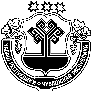 О внесении изменений в муниципальную программу «Развитие образования», утвержденную постановлением администрации Красночетайского муниципального округа Чувашской Республики от 06.04.2023 № 224 «О муниципальной программе«Развитие образования» В соответствии с решением Собрания депутатов Красночетайского муниципального округа Чувашской Республики от 27 марта 2024 года № С-23/2 «О внесении изменений в решение Собрания депутатов Красночетайского муниципального округа Чувашской Республики «О бюджете Красночетайского муниципального округа Чувашской Республики на 2024 год и на плановый период 2025 и 2026 годов» администрация Красночетайского муниципального округа Чувашской Республики п о с т а н о в л я е т:Внести в муниципальную программу «Развитие образования», утвержденную постановлением администрации Красночетайского муниципального округа Чувашской Республики от 06.04.2023 № 224 «О муниципальной программе «Развитие образования», следующие изменения: В Паспорте муниципальной программы «Развитие образования» позицию «Объемы финансирования муниципальной программы с разбивкой по годам ее реализации» изложить в следующей редакции: Приложение №2 к муниципальной программе «Развитие образования» «Ресурсное обеспечение и прогнозная (справочная) оценка расходов за счет всех источников финансирования реализации Муниципальной программы «Развитие образования» изложить в новой редакции согласно приложению №1 к настоящему постановлению.В Приложении № 3 к муниципальной программе «Развитие образования» позицию «Объемы финансирования муниципальной программы с разбивкой по годам ее реализации» паспорта подпрограммы «Муниципальная поддержка развития образования» изложить в следующей редакции: Приложение № 1 к подпрограмме «Муниципальная поддержка развития образования» муниципальной программы Красночетайского муниципального округа «Развитие образования» «Ресурсное обеспечение реализации подпрограммы «Муниципальная поддержка развития образования» Муниципальной программы «Развитие образования» за счет всех источников финансирования» изложить в новой редакции согласно приложению №2 к настоящему постановлению.2. Настоящее постановление вступает в силу после опубликования в информационном издании «Вестник Красночетайского муниципального округа».Глава Красночетайского муниципального округа                                   И.Н. МихопаровСогласовано: Заместитель главы администрации Красночетайского муниципального округа – начальник отдела образования, молодежной политики и спорта 							И.Н. ЖивоевОтдел правового обеспечения                                                                      В. В Михеев  Подготовили:Максимова В.Г.Шехрейкина С.М.Приложение 1 к постановлению администрации Красночетайского муниципального округа Чувашской Республикиот _____.2024 №___Приложение № 2к муниципальной программе «Развитие образования»Ресурсное обеспечение и прогнозная (справочная) оценка расходов за счет всех источников финансирования реализации Муниципальной программы «Развитие образования»Приложение №2 к постановлению администрации Красночетайского муниципального округа Чувашской Республикиот ____.2024 №___Приложение № 1к подпрограмме «Муниципальная поддержка развития образования»муниципальной программы Красночетайского муниципального округа«Развитие образования»РЕСУРСНОЕ ОБЕСПЕЧЕНИЕРЕАЛИЗАЦИИ ПОДПРОГРАММЫ «МУНИЦИПАЛЬНАЯ ПОДДЕРЖКА РАЗВИТИЯ ОБРАЗОВАНИЯ»МУНИЦИПАЛЬНОЙ ПРОГРАММЫ КРАСНОЧЕТАЙСКОГО МУНИЦИПАЛЬНОГО ОКРУГА «РАЗВИТИЕ ОБРАЗОВАНИЯ»ЗА СЧЕТ ВСЕХ ИСТОЧНИКОВ ФИНАНСИРОВАНИЯЧĂВАШ РЕСПУБЛИКИХĔРЛĔ ЧУТАЙ МУНИЦИПАЛЛӐ ОКРУГӖН   АДМИНИСТРАЦИЙĕЧУВАШСКАЯ РЕСПУБЛИКА АДМИНИСТРАЦИЯ  КРАСНОЧЕТАЙСКОГО МУНИЦИПАЛЬНОГО ОКРУГАЙ Ы Ш Ӑ Н У 25.04.2024  357№Хĕрлĕ Чутай салиПОСТАНОВЛЕНИЕ25.04.2024   №357село Красные ЧетаиОбъемы финансирования муниципальной программы с разбивкой по годам ее реализации-прогнозируемые объемы финансирования мероприятий Муниципальной программы в 2023–2035 годах составят 2282730,72 тыс. рублей, в том числе:в 2023 году – 279272,7 тыс. рублей;в 2024 году – 314656,9 тыс. рублей;в 2025 году – 209687,2 тыс. рублей;в 2026 году –147911,39 тыс. рублей;в 2027 году – 147911,39 тыс. рублей;в 2028 году – 147911,39 тыс. рублей;в 2029 году – 147911,39 тыс. рублей;в 2030 году – 147911,4 тыс. рублей;в 2031 году – 147911,39 тыс. рублей;в 2032 году –147911,39 тыс. рублей;в 2033 году – 147911,39 тыс. рублей;в 2034 году – 147911,39 тыс. рублей;в 2035 году –147911,4 тыс. рублей.Объемы финансирования подпрограммы с разбивкой по годам реализации подпрограммы–прогнозируемые объемы бюджетных ассигнований на реализацию мероприятий подпрограммы в 2023 - 2035 годах составляют 2243970,62 тыс. рублей, в том числе:в 2023 году – 270354,6 тыс. рублей;в 2024 году – 311181,2 тыс. рублей;в 2025 году – 206185,9 тыс. рублей;в 2026 – 2030 годах – 728124,46тыс. рублей;в 2031 – 2035 годах – 728124,46тыс. рублей.статусНаименование муниципальной программы (основного мероприятия, мероприятия)Код бюджетной классификацииКод бюджетной классификацииИсточники финансированияРасходы по годам, тыс. рублей Расходы по годам, тыс. рублей Расходы по годам, тыс. рублей Расходы по годам, тыс. рублей Расходы по годам, тыс. рублей статусНаименование муниципальной программы (основного мероприятия, мероприятия)РазделЦелевая статьяИсточники финансирования2023202420252026-20302031-2035123451011121314Муниципальная программаРазвитие образования 07Ц700000000всего279272,7314656,9209687,2739556,96739556,96Муниципальная программаРазвитие образования федеральный бюджет13330,514068,313962,80,00,0Муниципальная программаРазвитие образования республиканский бюджет Чувашской Республики227944,0248181,5148087,2655220,5655220,5Муниципальная программаРазвитие образования бюджет Красночетайского муниципального округа Чувашской Республики27205,632520,528391,184336,4684336,46Муниципальная программаРазвитие образования внебюджетные источники10792,619886,619246,10,00,0ПодпрограммаПоддержка развития образования07Ц710000000всего270354,6311181,2206185,9728124,46728124,46ПодпрограммаПоддержка развития образованияфедеральный бюджет12235,713109,013003,50,000,00ПодпрограммаПоддержка развития образованияреспубликанский бюджет Чувашской Республики221687,0247287,1147167,2650695,0650695,0ПодпрограммаПоддержка развития образованиябюджет Красночетайского муниципального округа Чувашской Республики25639,330898,526769,177429,4677429,46ПодпрограммаПоддержка развития образованиявнебюджетные источники10792,619886,619246,10,00,0Основное мероприятие 1Обеспечение деятельности организаций в сфере образования07Ц710100000всего28687,839973,842787,677293,9677293,96Основное мероприятие 1Обеспечение деятельности организаций в сфере образованияфедеральный бюджет0,00,00,00,00,0Основное мероприятие 1Обеспечение деятельности организаций в сфере образованияреспубликанский бюджет Чувашской Республики1503,71629,00,00,00,0Основное мероприятие 1Обеспечение деятельности организаций в сфере образованиябюджет Красночетайского муниципального округа Чувашской Республики17160,818458,223541,577293,9677293,96Основное мероприятие 1Обеспечение деятельности организаций в сфере образованиявнебюджетные источники10023,319886,619246,10,00,0Основное мероприятие 2Финансовое обеспечение получения дошкольного образования, начального общего, основного общего, среднего общего образования07Ц710200000всего169147,9191334,2145457,2583241,0583241,0Основное мероприятие 2Финансовое обеспечение получения дошкольного образования, начального общего, основного общего, среднего общего образованияфедеральный бюджет0,00,00,00,00,0Основное мероприятие 2Финансовое обеспечение получения дошкольного образования, начального общего, основного общего, среднего общего образованияреспубликанский бюджет Чувашской Республики169147,9191334,2145457,2583241,0583241,0Основное мероприятие 2Финансовое обеспечение получения дошкольного образования, начального общего, основного общего, среднего общего образованиябюджет Красночетайского муниципального округа Чувашской Республики0,00,00,00,00,0Основное мероприятие 2Финансовое обеспечение получения дошкольного образования, начального общего, основного общего, среднего общего образованиявнебюджетные источники0,00,00,00,00,0Основное мероприятие 3 Укрепление материально-технической базы объектов образования07Ц710300000всего3518,80,00,00,00,0федеральный бюджет0,00,00,00,00,0республиканский бюджет Чувашской Республики3307,70,00,00,00,0бюджет Красночетайского муниципального округа Чувашской Республики211,10,00,00,00,0внебюджетные источники0,00,00,00,00,,Основное мероприятие 4Обеспечение выплаты ежемесячного денежного вознаграждения за выполнение функций классного руководителя педагогическим работникам 07Ц710500000всего7487,87890,17890,138279,038279,0Основное мероприятие 4Обеспечение выплаты ежемесячного денежного вознаграждения за выполнение функций классного руководителя педагогическим работникам федеральный бюджет7487,87890,17890,10,00,0Основное мероприятие 4Обеспечение выплаты ежемесячного денежного вознаграждения за выполнение функций классного руководителя педагогическим работникам республиканский бюджет Чувашской Республики0,00,00,038279,038279,0Основное мероприятие 4Обеспечение выплаты ежемесячного денежного вознаграждения за выполнение функций классного руководителя педагогическим работникам бюджет Красночетайского муниципального округа Чувашской Республики0,00,00,00,00,0Основное мероприятие 4Обеспечение выплаты ежемесячного денежного вознаграждения за выполнение функций классного руководителя педагогическим работникам внебюджетные источники0,00,00,00,00,0Основное мероприятие 5Организационно-методическое сопровождение проведения олимпиад школьников07Ц710600000всего50,050,00,00,00,0Основное мероприятие 5Организационно-методическое сопровождение проведения олимпиад школьниковфедеральный бюджет0,00,00,00,00,0Основное мероприятие 5Организационно-методическое сопровождение проведения олимпиад школьниковреспубликанский бюджет Чувашской Республики0,00,00,00,00,0Основное мероприятие 5Организационно-методическое сопровождение проведения олимпиад школьниковбюджет Красночетайского муниципального округа Чувашской Республики50,050,00,00,00,0Основное мероприятие 5Организационно-методическое сопровождение проведения олимпиад школьниковвнебюджетные источники0,00,00,00,00,0Основное мероприятие 6Реализация мероприятий регионального проекта «Учитель будущего»07Ц71Е500000всего0,00,00,00,00,0Основное мероприятие 6Реализация мероприятий регионального проекта «Учитель будущего»федеральный бюджет0,00,00,00,00,0Основное мероприятие 6Реализация мероприятий регионального проекта «Учитель будущего»республиканский бюджет Чувашской Республики0,00,00,00,00,0Основное мероприятие 6Реализация мероприятий регионального проекта «Учитель будущего»бюджет Красночетайского муниципального округа Чувашской Республики0,00,00,00,00,0Основное мероприятие 6Реализация мероприятий регионального проекта «Учитель будущего»внебюджетные источники0,00,00,00,00,0Основное мероприятие 7Реализация отдельных мероприятий регионального проекта «Современная школа»07Ц71Е100000всего0,00,00,00,00,0Основное мероприятие 7Реализация отдельных мероприятий регионального проекта «Современная школа»федеральный бюджет0,00,00,00,00,0Основное мероприятие 7Реализация отдельных мероприятий регионального проекта «Современная школа»республиканский бюджет Чувашской Республики0,00,00,00,00,0Основное мероприятие 7Реализация отдельных мероприятий регионального проекта «Современная школа»бюджет Красночетайского муниципального округа Чувашской Республики0,00,00,00,00,0Основное мероприятие 7Реализация отдельных мероприятий регионального проекта «Современная школа»внебюджетные источники0,00,00,00,00,0Основное мероприятие 8Проведение обязательных периодических медицинских осмотров работников муниципальных образовательных организаций07Ц711000000всего10033,355792,87008,229310,5029310,5Основное мероприятие 8Проведение обязательных периодических медицинских осмотров работников муниципальных образовательных организацийфедеральный бюджет4504,15218,95113,40,00,0Основное мероприятие 8Проведение обязательных периодических медицинских осмотров работников муниципальных образовательных организацийреспубликанский бюджет Чувашской Республики2076,743291,11710,029175,0029175,0Основное мероприятие 8Проведение обязательных периодических медицинских осмотров работников муниципальных образовательных организацийбюджет Красночетайского муниципального округа Чувашской Республики3243,57282,8184,8135,5135,5	Основное мероприятие 8Проведение обязательных периодических медицинских осмотров работников муниципальных образовательных организацийвнебюджетные источники209,00,00,00,00,0Основное мероприятие 9Стипендии, гранты, премии и денежные поощрения07Ц711100000всего500,01500,00,00,00,0Основное мероприятие 9Стипендии, гранты, премии и денежные поощренияфедеральный бюджет0,00,00,00,00,0Основное мероприятие 9Стипендии, гранты, премии и денежные поощренияреспубликанский бюджет Чувашской Республики500,00,00,00,00,0Основное мероприятие 9Стипендии, гранты, премии и денежные поощрениябюджет Красночетайского муниципального округа Чувашской Республики0,01500,00,00,00,0Основное мероприятие 9Стипендии, гранты, премии и денежные поощрениявнебюджетные источники0,00,00,00,00,0Основное мероприятие 10Меры социальной поддержки 07Ц711400000всего6173,97008,27008,229310,529310,5Основное мероприятие 10Меры социальной поддержки федеральный бюджет4504,15218,95113,40,00,0Основное мероприятие 10Меры социальной поддержки республиканский бюджет Чувашской Республики1576,71657,31710,029175,029175,0Основное мероприятие 10Меры социальной поддержки бюджет Красночетайского муниципального округа Чувашской Республики93,1132,0184,8135,5135,5Основное мероприятие 10Меры социальной поддержки внебюджетные источники0,00,00,00,00,0Основное мероприятие 11Капитальный (текущий) ремонт объектов муниципальных образовательных организаций07Ц711500000всего3359,447284,60,00,00,0Основное мероприятие 11Капитальный (текущий) ремонт объектов муниципальных образовательных организацийфедеральный бюджет0,00,00,00,00,0Основное мероприятие 11Капитальный (текущий) ремонт объектов муниципальных образовательных организацийреспубликанский бюджет Чувашской Республики0,041633,80,00,00,0Основное мероприятие 11Капитальный (текущий) ремонт объектов муниципальных образовательных организацийбюджет Красночетайского муниципального округа Чувашской Республики3150,45650,80,00,00,0Основное мероприятие 11Капитальный (текущий) ремонт объектов муниципальных образовательных организацийвнебюджетные источники209,00,00,00,00,0Основное мероприятие 12Реализация мероприятий регионального проекта «Успех каждого ребенка»07Ц71Е200000всего2923,72741,22440,40,00,0Основное мероприятие 12Реализация мероприятий регионального проекта «Успех каждого ребенка»федеральный бюджет243,80,00,00,00,0Основное мероприятие 12Реализация мероприятий регионального проекта «Успех каждого ребенка»республиканский бюджет Чувашской Республики2,50,00,00,00,0Основное мероприятие 12Реализация мероприятий регионального проекта «Успех каждого ребенка»бюджет Красночетайского муниципального округа Чувашской Республики2117,12741,22440,40,00,0Основное мероприятие 12Реализация мероприятий регионального проекта «Успех каждого ребенка»внебюджетные источники560,30,00,00,00,0Основное мероприятие 13Реализация мероприятий регионального проекта «Цифровая образовательная среда»07Ц71Е400000всего0,00,00,00,00,0Основное мероприятие 13Реализация мероприятий регионального проекта «Цифровая образовательная среда»федеральный бюджет0,00,00,00,00,0Основное мероприятие 13Реализация мероприятий регионального проекта «Цифровая образовательная среда»республиканский бюджет Чувашской Республики0,00,00,00,00,0Основное мероприятие 13Реализация мероприятий регионального проекта «Цифровая образовательная среда»бюджет Красночетайского муниципального округа Чувашской Республики0,00,00,00,00,0Основное мероприятие 13Реализация мероприятий регионального проекта «Цифровая образовательная среда»внебюджетные источники0,00,00,00,00,0Основное мероприятие 14Укрепление материально-технической базы муниципальных образовательных организаций (в части модернизации инфраструктуры)07Ц713000000всего48505,2013399,1602,40,00,0Основное мероприятие 14Укрепление материально-технической базы муниципальных образовательных организаций (в части модернизации инфраструктуры)федеральный бюджет0,00,00,00,00,0Основное мероприятие 14Укрепление материально-технической базы муниципальных образовательных организаций (в части модернизации инфраструктуры)республиканский бюджет Чувашской Республики45648,512576,10,00,00,0Основное мероприятие 14Укрепление материально-технической базы муниципальных образовательных организаций (в части модернизации инфраструктуры)бюджет Красночетайского муниципального округа Чувашской Республики2856,7823,0602,40,00,0внебюджетные источники0,00,00,00,00,0ПодпрограммаМолодежь 07Ц720000000всего1225,01622,01622,06907,06907,0ПодпрограммаМолодежь федеральный бюджет0,00,00,00,00,0ПодпрограммаМолодежь республиканский бюджет Чувашской Республики0,00,00,00,00,0ПодпрограммаМолодежь бюджет Красночетайского муниципального округа Чувашской Республики1225,01622,01622,06907,06907,0ПодпрограммаМолодежь внебюджетные источники0,00,00,00,00,0Основное мероприятие 1Мероприятия по влечению молодежи в социальную практику07Ц720100000всего25,553,053,0200,0200,0Основное мероприятие 1Мероприятия по влечению молодежи в социальную практикуфедеральный бюджет0,00,00,00,00,0Основное мероприятие 1Мероприятия по влечению молодежи в социальную практикуреспубликанский бюджет Чувашской Республики0,00,00,00,00,0Основное мероприятие 1Мероприятия по влечению молодежи в социальную практикубюджет Красночетайского муниципального округа Чувашской Республики25,553,053,0200,0200,0Основное мероприятие 1Мероприятия по влечению молодежи в социальную практикувнебюджетные источники0,00,00,00,00,0Основное мероприятие 2Организация отдыха детей07Ц720300000всего1188,71546,01546,06697,06697,0Основное мероприятие 2Организация отдыха детейфедеральный бюджет0,00,00,00,00,0Основное мероприятие 2Организация отдыха детейреспубликанский бюджет Чувашской Республики0,00,00,00,00,0Основное мероприятие 2Организация отдыха детейбюджет Красночетайского муниципального округа Чувашской Республики1188,71546,01546,06697,06697,0Основное мероприятие 2Организация отдыха детейвнебюджетные источники0,00,00,00,00,0Основное мероприятие 3Патриотическое воспитание и допризывная подготовка молодежи07Ц720400000всего10,823,023,010,010,0Основное мероприятие 3Патриотическое воспитание и допризывная подготовка молодежифедеральный бюджет0,00,00,00,00,0Основное мероприятие 3Патриотическое воспитание и допризывная подготовка молодежиреспубликанский бюджет Чувашской Республики0,00,00,00,00,0Основное мероприятие 3Патриотическое воспитание и допризывная подготовка молодежибюджет Красночетайского муниципального округа Чувашской Республики10,823,023,010,010,0Основное мероприятие 3Патриотическое воспитание и допризывная подготовка молодеживнебюджетные источники0,00,00,00,00,0Основное мероприятие 4.Реализация мероприятий регионального проекта «Социальная активность»07Ц72Е800000всего0,00,00,00,00,0Основное мероприятие 4.Реализация мероприятий регионального проекта «Социальная активность»федеральный бюджет0,00,00,00,00,0Основное мероприятие 4.Реализация мероприятий регионального проекта «Социальная активность»республиканский бюджет Чувашской Республики0,00,00,00,00,0Основное мероприятие 4.Реализация мероприятий регионального проекта «Социальная активность»бюджет Красночетайского муниципального округа Чувашской Республики0,00,00,00,00,0Основное мероприятие 4.Реализация мероприятий регионального проекта «Социальная активность»внебюджетные источники0,00,00,00,00,0Подпрограмма Развитие воспитания в образовательных организациях07Ц750000000всего0,00,00,00,00,0Подпрограмма Развитие воспитания в образовательных организацияхфедеральный бюджет0,00,00,00,00,0Подпрограмма Развитие воспитания в образовательных организацияхреспубликанский бюджет Чувашской Республики0,00,00,00,00,0Подпрограмма Развитие воспитания в образовательных организацияхбюджет Красночетайского муниципального округа Чувашской Республики0,00,00,00,00,0Подпрограмма Развитие воспитания в образовательных организацияхвнебюджетные источники0,00,00,00,00,0Основное мероприятие 1.Совершенствование нормативно-правового регулирования и организационно-управленческих механизмов в сфере воспитания07Ц750100000всего0,00,00,00,00,0Основное мероприятие 1.Совершенствование нормативно-правового регулирования и организационно-управленческих механизмов в сфере воспитанияфедеральный бюджет0,00,00,00,00,0Основное мероприятие 1.Совершенствование нормативно-правового регулирования и организационно-управленческих механизмов в сфере воспитанияреспубликанский бюджет Чувашской Республики0,00,00,00,00,0Основное мероприятие 1.Совершенствование нормативно-правового регулирования и организационно-управленческих механизмов в сфере воспитаниябюджет Красночетайского муниципального округа Чувашской Республики0,00,00,00,00,0Основное мероприятие 1.Совершенствование нормативно-правового регулирования и организационно-управленческих механизмов в сфере воспитаниявнебюджетные источники0,00,00,00,00,0Основное мероприятие 2.Реализация отдельных мероприятий приоритетного проекта «Доступное дополнительное образование для детей Чувашской Республики», направленных на развитие, социализацию и воспитание личности07Ц750200000всего0,00,00,00,00,0Основное мероприятие 2.Реализация отдельных мероприятий приоритетного проекта «Доступное дополнительное образование для детей Чувашской Республики», направленных на развитие, социализацию и воспитание личностифедеральный бюджет0,00,00,00,00,0Основное мероприятие 2.Реализация отдельных мероприятий приоритетного проекта «Доступное дополнительное образование для детей Чувашской Республики», направленных на развитие, социализацию и воспитание личностиреспубликанский бюджет Чувашской Республики0,00,00,00,00,0Основное мероприятие 2.Реализация отдельных мероприятий приоритетного проекта «Доступное дополнительное образование для детей Чувашской Республики», направленных на развитие, социализацию и воспитание личностибюджет Красночетайского муниципального округа Чувашской Республики0,00,00,00,00,0Основное мероприятие 2.Реализация отдельных мероприятий приоритетного проекта «Доступное дополнительное образование для детей Чувашской Республики», направленных на развитие, социализацию и воспитание личностивнебюджетные источники0,00,00,00,00,0Основное мероприятие 3. Мероприятия, направленные на экологическое просвещение обучающихся07Ц750300000всего0,00,00,00,00,0Основное мероприятие 3. Мероприятия, направленные на экологическое просвещение обучающихсяфедеральный бюджет0,00,00,00,00,0Основное мероприятие 3. Мероприятия, направленные на экологическое просвещение обучающихсяреспубликанский бюджет Чувашской Республики0,00,00,00,00,0Основное мероприятие 3. Мероприятия, направленные на экологическое просвещение обучающихсябюджет Красночетайского муниципального округа Чувашской Республики0,00,00,00,00,0Основное мероприятие 3. Мероприятия, направленные на экологическое просвещение обучающихсявнебюджетные источники0,00,00,00,00,0ПодпрограммаРегиональный проект по модернизации школьных систем образования в Чувашской Республике07Ц770300000всего5688,50,00,00,00,0ПодпрограммаРегиональный проект по модернизации школьных систем образования в Чувашской Республикефедеральный бюджетПодпрограммаРегиональный проект по модернизации школьных систем образования в Чувашской Республикереспубликанский бюджет Чувашской Республики5347,20,00,00,00,0ПодпрограммаРегиональный проект по модернизации школьных систем образования в Чувашской Республикебюджет Красночетайского муниципального округа Чувашской Республики341,30,00,00,00,0Подпрограммавнебюджетные источники0,00,00,00,00,0Основное мероприятие 1Проведение работ по капитальному ремонту зданий государственных (муниципальных) общеобразовательных организаций07Ц770100000всего0,00,00,00,00,0Основное мероприятие 1Проведение работ по капитальному ремонту зданий государственных (муниципальных) общеобразовательных организацийфедеральный бюджет0,00,00,00,00,0Основное мероприятие 1Проведение работ по капитальному ремонту зданий государственных (муниципальных) общеобразовательных организацийреспубликанский бюджет Чувашской Республики0,00,00,00,00,0Основное мероприятие 1Проведение работ по капитальному ремонту зданий государственных (муниципальных) общеобразовательных организацийбюджет Красночетайского муниципального округа Чувашской Республики0,00,00,00,00,0Основное мероприятие 1Проведение работ по капитальному ремонту зданий государственных (муниципальных) общеобразовательных организацийвнебюджетные источники0,00,00,00,00,0Основное мероприятие 2Оснащение отремонтированных зданий общеобразовательных организаций средствами обучения и воспитания07Ц770257500всего0,00,00,00,00,0Основное мероприятие 2Оснащение отремонтированных зданий общеобразовательных организаций средствами обучения и воспитанияфедеральный бюджет0,00,00,00,00,0Основное мероприятие 2Оснащение отремонтированных зданий общеобразовательных организаций средствами обучения и воспитанияреспубликанский бюджет Чувашской Республики0,00,00,00,00,0Основное мероприятие 2Оснащение отремонтированных зданий общеобразовательных организаций средствами обучения и воспитаниябюджет Красночетайского муниципального округа Чувашской Республики0,00,00,00,00,0Основное мероприятие 2Оснащение отремонтированных зданий общеобразовательных организаций средствами обучения и воспитаниявнебюджетные источники0,00,00,00,00,0Основное мероприятие3Обеспечение в отношении объектов капитального ремонта требований к антитеррористической защищенности объектов (территорий), установленных законодательством07Ц770300000всего5688,50,00,00,00,0Основное мероприятие3Обеспечение в отношении объектов капитального ремонта требований к антитеррористической защищенности объектов (территорий), установленных законодательствомфедеральный бюджет0,00,00,00,00,0Основное мероприятие3Обеспечение в отношении объектов капитального ремонта требований к антитеррористической защищенности объектов (территорий), установленных законодательствомреспубликанский бюджет Чувашской Республики5347,20,00,00,00,0Основное мероприятие3Обеспечение в отношении объектов капитального ремонта требований к антитеррористической защищенности объектов (территорий), установленных законодательствомбюджет Красночетайского муниципального округа Чувашской Республики341,30,00,00,00,0Основное мероприятие3Обеспечение в отношении объектов капитального ремонта требований к антитеррористической защищенности объектов (территорий), установленных законодательствомвнебюджетные источники0,00,00,00,00,0Основное мероприятие 4Обеспечение повышения квалификации/профессиональной переподготовки учителей, осуществляющих учебный процесс в объектах капитального ремонта, сверх минимальных требований, установленных законодательством, и (или) обучения управленческих команд, состоящих из представителей администраций и педагогических работников объектов капитального ремонта07всего0,00,00,00,00,0Основное мероприятие 4Обеспечение повышения квалификации/профессиональной переподготовки учителей, осуществляющих учебный процесс в объектах капитального ремонта, сверх минимальных требований, установленных законодательством, и (или) обучения управленческих команд, состоящих из представителей администраций и педагогических работников объектов капитального ремонтафедеральный бюджет0,00,00,00,00,0Основное мероприятие 4Обеспечение повышения квалификации/профессиональной переподготовки учителей, осуществляющих учебный процесс в объектах капитального ремонта, сверх минимальных требований, установленных законодательством, и (или) обучения управленческих команд, состоящих из представителей администраций и педагогических работников объектов капитального ремонтареспубликанский бюджет Чувашской Республики0,00,00,00,00,0Основное мероприятие 4Обеспечение повышения квалификации/профессиональной переподготовки учителей, осуществляющих учебный процесс в объектах капитального ремонта, сверх минимальных требований, установленных законодательством, и (или) обучения управленческих команд, состоящих из представителей администраций и педагогических работников объектов капитального ремонтабюджет Красночетайского муниципального округа Чувашской Республики0,00,00,00,00,0Основное мероприятие 4Обеспечение повышения квалификации/профессиональной переподготовки учителей, осуществляющих учебный процесс в объектах капитального ремонта, сверх минимальных требований, установленных законодательством, и (или) обучения управленческих команд, состоящих из представителей администраций и педагогических работников объектов капитального ремонтавнебюджетные источники0,00,00,00,00,0Основное мероприятие 5Обновление в объектах капитального ремонта 100% учебников и учебных пособий, не позволяющих их дальнейшее использование в образовательном процессе по причинам ветхости и дефектности07Ц770500000всего0,00,00,00,00,0Основное мероприятие 5Обновление в объектах капитального ремонта 100% учебников и учебных пособий, не позволяющих их дальнейшее использование в образовательном процессе по причинам ветхости и дефектностифедеральный бюджет0,00,00,00,00,0Основное мероприятие 5Обновление в объектах капитального ремонта 100% учебников и учебных пособий, не позволяющих их дальнейшее использование в образовательном процессе по причинам ветхости и дефектностиреспубликанский бюджет Чувашской Республики0,00,00,00,00,0Основное мероприятие 5Обновление в объектах капитального ремонта 100% учебников и учебных пособий, не позволяющих их дальнейшее использование в образовательном процессе по причинам ветхости и дефектностибюджет Красночетайского муниципального округа Чувашской Республики0,00,00,00,00,0Основное мероприятие 5Обновление в объектах капитального ремонта 100% учебников и учебных пособий, не позволяющих их дальнейшее использование в образовательном процессе по причинам ветхости и дефектностивнебюджетные источники0,00,00,00,00,0Основное мероприятие 6Привлечение учащихся, учителей и родительского сообщества к обсуждению дизайнерских и иных решений в рамках подготовки к проведению и к приемке ремонтных работ07всего0,00,00,00,00,0Основное мероприятие 6Привлечение учащихся, учителей и родительского сообщества к обсуждению дизайнерских и иных решений в рамках подготовки к проведению и к приемке ремонтных работфедеральный бюджет0,00,00,00,00,0Основное мероприятие 6Привлечение учащихся, учителей и родительского сообщества к обсуждению дизайнерских и иных решений в рамках подготовки к проведению и к приемке ремонтных работреспубликанский бюджет Чувашской Республики0,00,00,00,00,0Основное мероприятие 6Привлечение учащихся, учителей и родительского сообщества к обсуждению дизайнерских и иных решений в рамках подготовки к проведению и к приемке ремонтных работбюджет Красночетайского муниципального округа Чувашской Республики0,00,00,00,00,0Основное мероприятие 6Привлечение учащихся, учителей и родительского сообщества к обсуждению дизайнерских и иных решений в рамках подготовки к проведению и к приемке ремонтных работвнебюджетные источники0,00,00,00,00,0Основное мероприятие 7Модернизация территорий общеобразовательных организаций07Ц770700000всего0,00,00,00,00,0Основное мероприятие 7Модернизация территорий общеобразовательных организацийфедеральный бюджет0,00,00,00,00,0Основное мероприятие 7Модернизация территорий общеобразовательных организацийреспубликанский бюджет Чувашской Республики0,00,00,00,00,0Основное мероприятие 7Модернизация территорий общеобразовательных организацийбюджет Красночетайского муниципального округа Чувашской Республики0,00,00,00,00,0Основное мероприятие 7Модернизация территорий общеобразовательных организацийвнебюджетные источники0,00,00,00,00,0ПодпрограммаПатриотическое воспитание и допризывная подготовка молодежи07Ц76ЕВ00000всего1105,9969,0969,00,00,0ПодпрограммаПатриотическое воспитание и допризывная подготовка молодежифедеральный бюджет1094,8959,3959,30,00,0ПодпрограммаПатриотическое воспитание и допризывная подготовка молодежиреспубликанский бюджет Чувашской Республики11,19,79,70,00,0ПодпрограммаПатриотическое воспитание и допризывная подготовка молодежибюджет Красночетайского муниципального округа Чувашской Республики0,00,00,00,00,0ПодпрограммаПатриотическое воспитание и допризывная подготовка молодеживнебюджетные источники0,00,00,00,00,0Основное мероприятие 1Реализация отдельных мероприятий регионального проекта «Патриотическое воспитание граждан Российской Федерации»07Ц76ЕВ00000всего1105,9969,0969,00,00,0Основное мероприятие 1Реализация отдельных мероприятий регионального проекта «Патриотическое воспитание граждан Российской Федерации»федеральный бюджет1094,8959,3959,30,00,0Основное мероприятие 1Реализация отдельных мероприятий регионального проекта «Патриотическое воспитание граждан Российской Федерации»республиканский бюджет Чувашской Республики11,19,79,70,00,0Основное мероприятие 1Реализация отдельных мероприятий регионального проекта «Патриотическое воспитание граждан Российской Федерации»бюджет Красночетайского муниципального округа Чувашской Республики0,00,00,00,00,0Основное мероприятие 1Реализация отдельных мероприятий регионального проекта «Патриотическое воспитание граждан Российской Федерации»внебюджетные источники0,00,00,00,00,0Основное мероприятие 2Совершенствование нормативно-правового регулирования и организационно-управленческих механизмов в сфере патриотического воспитания и допризывной подготовки молодежи 07всего0,00,00,00,00,0Основное мероприятие 2Совершенствование нормативно-правового регулирования и организационно-управленческих механизмов в сфере патриотического воспитания и допризывной подготовки молодежи федеральный бюджет0,00,00,00,00,0Основное мероприятие 2Совершенствование нормативно-правового регулирования и организационно-управленческих механизмов в сфере патриотического воспитания и допризывной подготовки молодежи республиканский бюджет Чувашской Республики0,00,00,00,00,0Основное мероприятие 2Совершенствование нормативно-правового регулирования и организационно-управленческих механизмов в сфере патриотического воспитания и допризывной подготовки молодежи бюджет Красночетайского муниципального округа Чувашской Республики0,00,00,00,00,0Основное мероприятие 2Совершенствование нормативно-правового регулирования и организационно-управленческих механизмов в сфере патриотического воспитания и допризывной подготовки молодежи внебюджетные источники0,00,00,00,00,0Основное мероприятие 3Развитие физической культуры и допризывной подготовки молодежи07всего0,00,00,00,00,0Основное мероприятие 3Развитие физической культуры и допризывной подготовки молодежифедеральный бюджет0,00,00,00,00,0Основное мероприятие 3Развитие физической культуры и допризывной подготовки молодежиреспубликанский бюджет Чувашской Республики0,00,00,00,00,0Основное мероприятие 3Развитие физической культуры и допризывной подготовки молодежибюджет Красночетайского муниципального округа Чувашской Республики0,00,00,00,00,0Основное мероприятие 3Развитие физической культуры и допризывной подготовки молодеживнебюджетные источники0,00,00,00,00,0Основное мероприятие 4Развитие и поддержка кадетского образования07всего0,00,00,00,00,0Основное мероприятие 4Развитие и поддержка кадетского образованияфедеральный бюджет0,00,00,00,00,0Основное мероприятие 4Развитие и поддержка кадетского образованияреспубликанский бюджет Чувашской Республики0,00,00,00,00,0Основное мероприятие 4Развитие и поддержка кадетского образованиябюджет Красночетайского муниципального округа Чувашской Республики0,00,00,00,00,0Основное мероприятие 4Развитие и поддержка кадетского образованиявнебюджетные источники0,00,00,00,00,0Основное мероприятие 5Развитие и поддержка поискового движения07всего0,00,00,00,00,0Основное мероприятие 5Развитие и поддержка поискового движенияфедеральный бюджет0,00,00,00,00,0Основное мероприятие 5Развитие и поддержка поискового движенияреспубликанский бюджет Чувашской Республики0,00,00,00,00,0Основное мероприятие 5Развитие и поддержка поискового движениябюджет Красночетайского муниципального округа Чувашской Республики0,00,00,00,00,0Основное мероприятие 5Развитие и поддержка поискового движениявнебюджетные источники0,00,00,00,00,0Подпрограмма Обеспечение реализации муниципальной программы "Развитие образования"07Ц7Э0000000всего898,7884,7910,34525,54525,5Подпрограмма Обеспечение реализации муниципальной программы "Развитие образования"федеральный бюджет0,00,00,00,00,0Подпрограмма Обеспечение реализации муниципальной программы "Развитие образования"республиканский бюджет Чувашской Республики898,7884,7910,34525,54525,5Подпрограмма Обеспечение реализации муниципальной программы "Развитие образования"бюджет Красночетайского муниципального округа Чувашской Республики0,00,00,00,00,0Подпрограмма Обеспечение реализации муниципальной программы "Развитие образования"внебюджетные источники0,00,00,00,00,0Основное мероприятиеОбщепрограммные расходы07Ц7Э0100000всего898,7884,7910,34525,54525,5Основное мероприятиеОбщепрограммные расходыфедеральный бюджет0,00,00,00,00,0Основное мероприятиеОбщепрограммные расходыреспубликанский бюджет Чувашской Республики898,7884,7910,34525,54525,5Основное мероприятиеОбщепрограммные расходыбюджет Красночетайского муниципального округа Чувашской Республики0,00,00,00,00,0Основное мероприятиеОбщепрограммные расходывнебюджетные источники0,00,00,00,00,0СтатусНаименование подпрограммы муниципальной программы (основного мероприятия, мероприятия)Наименование подпрограммы муниципальной программы (основного мероприятия, мероприятия)Задача подпрограммы муниципальной программы Задача подпрограммы муниципальной программы Задача подпрограммы муниципальной программы Задача подпрограммы муниципальной программы Ответственный исполнитель, соисполнителиОтветственный исполнитель, соисполнителиКод бюджетной классификацииКод бюджетной классификацииКод бюджетной классификацииКод бюджетной классификацииКод бюджетной классификацииКод бюджетной классификацииКод бюджетной классификацииКод бюджетной классификацииКод бюджетной классификацииКод бюджетной классификацииКод бюджетной классификацииКод бюджетной классификацииКод бюджетной классификацииКод бюджетной классификацииКод бюджетной классификацииИсточники финансированияИсточники финансированияИсточники финансированияИсточники финансированияРасходы по годам, тыс. рублейРасходы по годам, тыс. рублейРасходы по годам, тыс. рублейРасходы по годам, тыс. рублейРасходы по годам, тыс. рублейРасходы по годам, тыс. рублейРасходы по годам, тыс. рублейРасходы по годам, тыс. рублейРасходы по годам, тыс. рублейРасходы по годам, тыс. рублейСтатусНаименование подпрограммы муниципальной программы (основного мероприятия, мероприятия)Наименование подпрограммы муниципальной программы (основного мероприятия, мероприятия)Задача подпрограммы муниципальной программы Задача подпрограммы муниципальной программы Задача подпрограммы муниципальной программы Задача подпрограммы муниципальной программы Ответственный исполнитель, соисполнителиОтветственный исполнитель, соисполнителиглавный распорядитель бюджетных средствраздел, подразделраздел, подразделраздел, подразделраздел, подразделраздел, подразделцелевая статья расходовцелевая статья расходовцелевая статья расходовцелевая статья расходовцелевая статья расходовгруппа (подгруппа) вида расходовгруппа (подгруппа) вида расходовгруппа (подгруппа) вида расходовгруппа (подгруппа) вида расходовИсточники финансированияИсточники финансированияИсточники финансированияИсточники финансирования202320232023202420242024202420252026-20302031-203512233334456666677777888899991010101111111112131Подпрограмма«Муниципальная поддержка развития образования» «Муниципальная поддержка развития образования» Ответственный исполнитель – Отдел образования;Соисполнители - Сектор опеки и попечительства, муниципальные образовательные организации Красночетайского муниципального округа (по согласованию)Ответственный исполнитель – Отдел образования;Соисполнители - Сектор опеки и попечительства, муниципальные образовательные организации Красночетайского муниципального округа (по согласованию)974хххххЦ710000000Ц710000000Ц710000000Ц710000000Ц710000000ххххВсегоВсегоВсегоВсего270354,6270354,6270354,6311181,2311181,2311181,2311181,2206185,9728124,46728124,46Подпрограмма«Муниципальная поддержка развития образования» «Муниципальная поддержка развития образования» Ответственный исполнитель – Отдел образования;Соисполнители - Сектор опеки и попечительства, муниципальные образовательные организации Красночетайского муниципального округа (по согласованию)Ответственный исполнитель – Отдел образования;Соисполнители - Сектор опеки и попечительства, муниципальные образовательные организации Красночетайского муниципального округа (по согласованию)974хххххЦ710000000Ц710000000Ц710000000Ц710000000Ц710000000ххххфедеральный бюджетфедеральный бюджетфедеральный бюджетфедеральный бюджет12235,712235,712235,713109,013109,013109,013109,013003,500Подпрограмма«Муниципальная поддержка развития образования» «Муниципальная поддержка развития образования» Ответственный исполнитель – Отдел образования;Соисполнители - Сектор опеки и попечительства, муниципальные образовательные организации Красночетайского муниципального округа (по согласованию)Ответственный исполнитель – Отдел образования;Соисполнители - Сектор опеки и попечительства, муниципальные образовательные организации Красночетайского муниципального округа (по согласованию)974хххххЦ710000000Ц710000000Ц710000000Ц710000000Ц710000000ххххбюджет Чувашской Республикибюджет Чувашской Республикибюджет Чувашской Республикибюджет Чувашской Республики221687,0221687,0221687,0247287,1247287,1247287,1247287,1147167,2650695,0650695,0Подпрограмма«Муниципальная поддержка развития образования» «Муниципальная поддержка развития образования» Ответственный исполнитель – Отдел образования;Соисполнители - Сектор опеки и попечительства, муниципальные образовательные организации Красночетайского муниципального округа (по согласованию)Ответственный исполнитель – Отдел образования;Соисполнители - Сектор опеки и попечительства, муниципальные образовательные организации Красночетайского муниципального округа (по согласованию)974хххххЦ710000000Ц710000000Ц710000000Ц710000000Ц710000000ххххбюджет Красночетайского муниципального округабюджет Красночетайского муниципального округабюджет Красночетайского муниципального округабюджет Красночетайского муниципального округа25639,325639,325639,330898,530898,530898,530898,526769,177429,4677429,46Подпрограмма«Муниципальная поддержка развития образования» «Муниципальная поддержка развития образования» Ответственный исполнитель – Отдел образования;Соисполнители - Сектор опеки и попечительства, муниципальные образовательные организации Красночетайского муниципального округа (по согласованию)Ответственный исполнитель – Отдел образования;Соисполнители - Сектор опеки и попечительства, муниципальные образовательные организации Красночетайского муниципального округа (по согласованию)974xxxxxЦ710000000Ц710000000Ц710000000Ц710000000Ц710000000xxxxвнебюджетные источникивнебюджетные источникивнебюджетные источникивнебюджетные источники10792,610792,610792,619886,619886,619886,619886,619246,100Основное мероприятие 1Обеспечение деятельности организаций в сфере образованияОбеспечение деятельности организаций в сфере образованияповышение доступности для населения Красночетайского муниципального округа качественных образовательных услугповышение доступности для населения Красночетайского муниципального округа качественных образовательных услугповышение доступности для населения Красночетайского муниципального округа качественных образовательных услугповышение доступности для населения Красночетайского муниципального округа качественных образовательных услугОтдел образования, ОООтдел образования, ОО974xxxxxЦ710100000Ц710100000Ц710100000Ц710100000Ц710100000xxxxВсегоВсегоВсегоВсего28687,828687,828687,839973,839973,839973,839973,842787,677293,9677293,96Основное мероприятие 1Обеспечение деятельности организаций в сфере образованияОбеспечение деятельности организаций в сфере образованияповышение доступности для населения Красночетайского муниципального округа качественных образовательных услугповышение доступности для населения Красночетайского муниципального округа качественных образовательных услугповышение доступности для населения Красночетайского муниципального округа качественных образовательных услугповышение доступности для населения Красночетайского муниципального округа качественных образовательных услугОтдел образования, ОООтдел образования, ООxxxxxxxxxxxxxxxфедеральный бюджетфедеральный бюджетфедеральный бюджетфедеральный бюджет0000000000Основное мероприятие 1Обеспечение деятельности организаций в сфере образованияОбеспечение деятельности организаций в сфере образованияповышение доступности для населения Красночетайского муниципального округа качественных образовательных услугповышение доступности для населения Красночетайского муниципального округа качественных образовательных услугповышение доступности для населения Красночетайского муниципального округа качественных образовательных услугповышение доступности для населения Красночетайского муниципального округа качественных образовательных услугОтдел образования, ОООтдел образования, ООxxxxxxxxxxxxxxxбюджет Чувашской Республикибюджет Чувашской Республикибюджет Чувашской Республикибюджет Чувашской Республики1503,71503,71503,71629,01629,01629,01629,0000Основное мероприятие 1Обеспечение деятельности организаций в сфере образованияОбеспечение деятельности организаций в сфере образованияповышение доступности для населения Красночетайского муниципального округа качественных образовательных услугповышение доступности для населения Красночетайского муниципального округа качественных образовательных услугповышение доступности для населения Красночетайского муниципального округа качественных образовательных услугповышение доступности для населения Красночетайского муниципального округа качественных образовательных услугОтдел образования, ОООтдел образования, ОО974xxxxxЦ710100000Ц710100000Ц710100000Ц710100000Ц710100000xxxxбюджет Красночетайского муниципального округабюджет Красночетайского муниципального округабюджет Красночетайского муниципального округабюджет Красночетайского муниципального округа17160,817160,817160,818458,218458,218458,218458,223541,577293,9677293,96Основное мероприятие 1Обеспечение деятельности организаций в сфере образованияОбеспечение деятельности организаций в сфере образованияповышение доступности для населения Красночетайского муниципального округа качественных образовательных услугповышение доступности для населения Красночетайского муниципального округа качественных образовательных услугповышение доступности для населения Красночетайского муниципального округа качественных образовательных услугповышение доступности для населения Красночетайского муниципального округа качественных образовательных услугОтдел образования, ОООтдел образования, ОО974xxxxxЦ710100000Ц710100000Ц710100000Ц710100000Ц710100000xxxxвнебюджетные источникивнебюджетные источникивнебюджетные источникивнебюджетные источники10023,310023,310023,319886,619886,619886,619886,619246,1      0     0Целевой (ые) индикатор (ы) и показатель(и) подпрограммы (муниципальной программы), увязанные с основным мероприятием 1Соотношение средней заработной платы педагогических работников дошкольных образовательных организаций и средней заработной платы работников общеобразовательных организаций в Чувашской РеспубликеСоотношение средней заработной платы педагогических работников дошкольных образовательных организаций и средней заработной платы работников общеобразовательных организаций в Чувашской РеспубликеСоотношение средней заработной платы педагогических работников дошкольных образовательных организаций и средней заработной платы работников общеобразовательных организаций в Чувашской РеспубликеСоотношение средней заработной платы педагогических работников дошкольных образовательных организаций и средней заработной платы работников общеобразовательных организаций в Чувашской РеспубликеСоотношение средней заработной платы педагогических работников дошкольных образовательных организаций и средней заработной платы работников общеобразовательных организаций в Чувашской РеспубликеСоотношение средней заработной платы педагогических работников дошкольных образовательных организаций и средней заработной платы работников общеобразовательных организаций в Чувашской РеспубликеСоотношение средней заработной платы педагогических работников дошкольных образовательных организаций и средней заработной платы работников общеобразовательных организаций в Чувашской РеспубликеСоотношение средней заработной платы педагогических работников дошкольных образовательных организаций и средней заработной платы работников общеобразовательных организаций в Чувашской РеспубликеСоотношение средней заработной платы педагогических работников дошкольных образовательных организаций и средней заработной платы работников общеобразовательных организаций в Чувашской РеспубликеСоотношение средней заработной платы педагогических работников дошкольных образовательных организаций и средней заработной платы работников общеобразовательных организаций в Чувашской РеспубликеСоотношение средней заработной платы педагогических работников дошкольных образовательных организаций и средней заработной платы работников общеобразовательных организаций в Чувашской РеспубликеСоотношение средней заработной платы педагогических работников дошкольных образовательных организаций и средней заработной платы работников общеобразовательных организаций в Чувашской РеспубликеСоотношение средней заработной платы педагогических работников дошкольных образовательных организаций и средней заработной платы работников общеобразовательных организаций в Чувашской РеспубликеСоотношение средней заработной платы педагогических работников дошкольных образовательных организаций и средней заработной платы работников общеобразовательных организаций в Чувашской РеспубликеСоотношение средней заработной платы педагогических работников дошкольных образовательных организаций и средней заработной платы работников общеобразовательных организаций в Чувашской РеспубликеСоотношение средней заработной платы педагогических работников дошкольных образовательных организаций и средней заработной платы работников общеобразовательных организаций в Чувашской РеспубликеСоотношение средней заработной платы педагогических работников дошкольных образовательных организаций и средней заработной платы работников общеобразовательных организаций в Чувашской РеспубликеСоотношение средней заработной платы педагогических работников дошкольных образовательных организаций и средней заработной платы работников общеобразовательных организаций в Чувашской РеспубликеСоотношение средней заработной платы педагогических работников дошкольных образовательных организаций и средней заработной платы работников общеобразовательных организаций в Чувашской РеспубликеСоотношение средней заработной платы педагогических работников дошкольных образовательных организаций и средней заработной платы работников общеобразовательных организаций в Чувашской РеспубликеСоотношение средней заработной платы педагогических работников дошкольных образовательных организаций и средней заработной платы работников общеобразовательных организаций в Чувашской РеспубликеСоотношение средней заработной платы педагогических работников дошкольных образовательных организаций и средней заработной платы работников общеобразовательных организаций в Чувашской РеспубликеСоотношение средней заработной платы педагогических работников дошкольных образовательных организаций и средней заработной платы работников общеобразовательных организаций в Чувашской РеспубликеСоотношение средней заработной платы педагогических работников дошкольных образовательных организаций и средней заработной платы работников общеобразовательных организаций в Чувашской РеспубликеСоотношение средней заработной платы педагогических работников дошкольных образовательных организаций и средней заработной платы работников общеобразовательных организаций в Чувашской РеспубликеСоотношение средней заработной платы педагогических работников дошкольных образовательных организаций и средней заработной платы работников общеобразовательных организаций в Чувашской РеспубликеСоотношение средней заработной платы педагогических работников дошкольных образовательных организаций и средней заработной платы работников общеобразовательных организаций в Чувашской Республике100 100 100 100 100 100 100 100 100 100 Целевой (ые) индикатор (ы) и показатель(и) подпрограммы (муниципальной программы), увязанные с основным мероприятием 1Соотношение средней заработной платы педагогических работников общеобразовательных организаций и среднемесячного дохода от трудовой деятельности в Чувашской РеспубликеСоотношение средней заработной платы педагогических работников общеобразовательных организаций и среднемесячного дохода от трудовой деятельности в Чувашской РеспубликеСоотношение средней заработной платы педагогических работников общеобразовательных организаций и среднемесячного дохода от трудовой деятельности в Чувашской РеспубликеСоотношение средней заработной платы педагогических работников общеобразовательных организаций и среднемесячного дохода от трудовой деятельности в Чувашской РеспубликеСоотношение средней заработной платы педагогических работников общеобразовательных организаций и среднемесячного дохода от трудовой деятельности в Чувашской РеспубликеСоотношение средней заработной платы педагогических работников общеобразовательных организаций и среднемесячного дохода от трудовой деятельности в Чувашской РеспубликеСоотношение средней заработной платы педагогических работников общеобразовательных организаций и среднемесячного дохода от трудовой деятельности в Чувашской РеспубликеСоотношение средней заработной платы педагогических работников общеобразовательных организаций и среднемесячного дохода от трудовой деятельности в Чувашской РеспубликеСоотношение средней заработной платы педагогических работников общеобразовательных организаций и среднемесячного дохода от трудовой деятельности в Чувашской РеспубликеСоотношение средней заработной платы педагогических работников общеобразовательных организаций и среднемесячного дохода от трудовой деятельности в Чувашской РеспубликеСоотношение средней заработной платы педагогических работников общеобразовательных организаций и среднемесячного дохода от трудовой деятельности в Чувашской РеспубликеСоотношение средней заработной платы педагогических работников общеобразовательных организаций и среднемесячного дохода от трудовой деятельности в Чувашской РеспубликеСоотношение средней заработной платы педагогических работников общеобразовательных организаций и среднемесячного дохода от трудовой деятельности в Чувашской РеспубликеСоотношение средней заработной платы педагогических работников общеобразовательных организаций и среднемесячного дохода от трудовой деятельности в Чувашской РеспубликеСоотношение средней заработной платы педагогических работников общеобразовательных организаций и среднемесячного дохода от трудовой деятельности в Чувашской РеспубликеСоотношение средней заработной платы педагогических работников общеобразовательных организаций и среднемесячного дохода от трудовой деятельности в Чувашской РеспубликеСоотношение средней заработной платы педагогических работников общеобразовательных организаций и среднемесячного дохода от трудовой деятельности в Чувашской РеспубликеСоотношение средней заработной платы педагогических работников общеобразовательных организаций и среднемесячного дохода от трудовой деятельности в Чувашской РеспубликеСоотношение средней заработной платы педагогических работников общеобразовательных организаций и среднемесячного дохода от трудовой деятельности в Чувашской РеспубликеСоотношение средней заработной платы педагогических работников общеобразовательных организаций и среднемесячного дохода от трудовой деятельности в Чувашской РеспубликеСоотношение средней заработной платы педагогических работников общеобразовательных организаций и среднемесячного дохода от трудовой деятельности в Чувашской РеспубликеСоотношение средней заработной платы педагогических работников общеобразовательных организаций и среднемесячного дохода от трудовой деятельности в Чувашской РеспубликеСоотношение средней заработной платы педагогических работников общеобразовательных организаций и среднемесячного дохода от трудовой деятельности в Чувашской РеспубликеСоотношение средней заработной платы педагогических работников общеобразовательных организаций и среднемесячного дохода от трудовой деятельности в Чувашской РеспубликеСоотношение средней заработной платы педагогических работников общеобразовательных организаций и среднемесячного дохода от трудовой деятельности в Чувашской РеспубликеСоотношение средней заработной платы педагогических работников общеобразовательных организаций и среднемесячного дохода от трудовой деятельности в Чувашской РеспубликеСоотношение средней заработной платы педагогических работников общеобразовательных организаций и среднемесячного дохода от трудовой деятельности в Чувашской Республике100100100100100100100100100100Целевой (ые) индикатор (ы) и показатель(и) подпрограммы (муниципальной программы), увязанные с основным мероприятием 1Соотношение средней заработной платы педагогических работников муниципальных организаций дополнительного образования и средней заработной платы учителей общеобразовательных организаций в Чувашской РеспубликеСоотношение средней заработной платы педагогических работников муниципальных организаций дополнительного образования и средней заработной платы учителей общеобразовательных организаций в Чувашской РеспубликеСоотношение средней заработной платы педагогических работников муниципальных организаций дополнительного образования и средней заработной платы учителей общеобразовательных организаций в Чувашской РеспубликеСоотношение средней заработной платы педагогических работников муниципальных организаций дополнительного образования и средней заработной платы учителей общеобразовательных организаций в Чувашской РеспубликеСоотношение средней заработной платы педагогических работников муниципальных организаций дополнительного образования и средней заработной платы учителей общеобразовательных организаций в Чувашской РеспубликеСоотношение средней заработной платы педагогических работников муниципальных организаций дополнительного образования и средней заработной платы учителей общеобразовательных организаций в Чувашской РеспубликеСоотношение средней заработной платы педагогических работников муниципальных организаций дополнительного образования и средней заработной платы учителей общеобразовательных организаций в Чувашской РеспубликеСоотношение средней заработной платы педагогических работников муниципальных организаций дополнительного образования и средней заработной платы учителей общеобразовательных организаций в Чувашской РеспубликеСоотношение средней заработной платы педагогических работников муниципальных организаций дополнительного образования и средней заработной платы учителей общеобразовательных организаций в Чувашской РеспубликеСоотношение средней заработной платы педагогических работников муниципальных организаций дополнительного образования и средней заработной платы учителей общеобразовательных организаций в Чувашской РеспубликеСоотношение средней заработной платы педагогических работников муниципальных организаций дополнительного образования и средней заработной платы учителей общеобразовательных организаций в Чувашской РеспубликеСоотношение средней заработной платы педагогических работников муниципальных организаций дополнительного образования и средней заработной платы учителей общеобразовательных организаций в Чувашской РеспубликеСоотношение средней заработной платы педагогических работников муниципальных организаций дополнительного образования и средней заработной платы учителей общеобразовательных организаций в Чувашской РеспубликеСоотношение средней заработной платы педагогических работников муниципальных организаций дополнительного образования и средней заработной платы учителей общеобразовательных организаций в Чувашской РеспубликеСоотношение средней заработной платы педагогических работников муниципальных организаций дополнительного образования и средней заработной платы учителей общеобразовательных организаций в Чувашской РеспубликеСоотношение средней заработной платы педагогических работников муниципальных организаций дополнительного образования и средней заработной платы учителей общеобразовательных организаций в Чувашской РеспубликеСоотношение средней заработной платы педагогических работников муниципальных организаций дополнительного образования и средней заработной платы учителей общеобразовательных организаций в Чувашской РеспубликеСоотношение средней заработной платы педагогических работников муниципальных организаций дополнительного образования и средней заработной платы учителей общеобразовательных организаций в Чувашской РеспубликеСоотношение средней заработной платы педагогических работников муниципальных организаций дополнительного образования и средней заработной платы учителей общеобразовательных организаций в Чувашской РеспубликеСоотношение средней заработной платы педагогических работников муниципальных организаций дополнительного образования и средней заработной платы учителей общеобразовательных организаций в Чувашской РеспубликеСоотношение средней заработной платы педагогических работников муниципальных организаций дополнительного образования и средней заработной платы учителей общеобразовательных организаций в Чувашской РеспубликеСоотношение средней заработной платы педагогических работников муниципальных организаций дополнительного образования и средней заработной платы учителей общеобразовательных организаций в Чувашской РеспубликеСоотношение средней заработной платы педагогических работников муниципальных организаций дополнительного образования и средней заработной платы учителей общеобразовательных организаций в Чувашской РеспубликеСоотношение средней заработной платы педагогических работников муниципальных организаций дополнительного образования и средней заработной платы учителей общеобразовательных организаций в Чувашской РеспубликеСоотношение средней заработной платы педагогических работников муниципальных организаций дополнительного образования и средней заработной платы учителей общеобразовательных организаций в Чувашской РеспубликеСоотношение средней заработной платы педагогических работников муниципальных организаций дополнительного образования и средней заработной платы учителей общеобразовательных организаций в Чувашской РеспубликеСоотношение средней заработной платы педагогических работников муниципальных организаций дополнительного образования и средней заработной платы учителей общеобразовательных организаций в Чувашской Республике100100100100100100100100100100Целевой (ые) индикатор (ы) и показатель(и) подпрограммы (муниципальной программы), увязанные с основным мероприятием 1Удовлетворенность населения качеством начального общего, основного общего и среднего общего образования, %Удовлетворенность населения качеством начального общего, основного общего и среднего общего образования, %Удовлетворенность населения качеством начального общего, основного общего и среднего общего образования, %Удовлетворенность населения качеством начального общего, основного общего и среднего общего образования, %Удовлетворенность населения качеством начального общего, основного общего и среднего общего образования, %Удовлетворенность населения качеством начального общего, основного общего и среднего общего образования, %Удовлетворенность населения качеством начального общего, основного общего и среднего общего образования, %Удовлетворенность населения качеством начального общего, основного общего и среднего общего образования, %Удовлетворенность населения качеством начального общего, основного общего и среднего общего образования, %Удовлетворенность населения качеством начального общего, основного общего и среднего общего образования, %Удовлетворенность населения качеством начального общего, основного общего и среднего общего образования, %Удовлетворенность населения качеством начального общего, основного общего и среднего общего образования, %Удовлетворенность населения качеством начального общего, основного общего и среднего общего образования, %Удовлетворенность населения качеством начального общего, основного общего и среднего общего образования, %Удовлетворенность населения качеством начального общего, основного общего и среднего общего образования, %Удовлетворенность населения качеством начального общего, основного общего и среднего общего образования, %Удовлетворенность населения качеством начального общего, основного общего и среднего общего образования, %Удовлетворенность населения качеством начального общего, основного общего и среднего общего образования, %Удовлетворенность населения качеством начального общего, основного общего и среднего общего образования, %Удовлетворенность населения качеством начального общего, основного общего и среднего общего образования, %Удовлетворенность населения качеством начального общего, основного общего и среднего общего образования, %Удовлетворенность населения качеством начального общего, основного общего и среднего общего образования, %Удовлетворенность населения качеством начального общего, основного общего и среднего общего образования, %Удовлетворенность населения качеством начального общего, основного общего и среднего общего образования, %Удовлетворенность населения качеством начального общего, основного общего и среднего общего образования, %Удовлетворенность населения качеством начального общего, основного общего и среднего общего образования, %Удовлетворенность населения качеством начального общего, основного общего и среднего общего образования, %85858585858585858585Мероприятие 1.1Обеспечение деятельности муниципальных общеобразовательных организаций Красночетайского муниципального округа.Обеспечение деятельности муниципальных общеобразовательных организаций Красночетайского муниципального округа.Отдел образования, ОООтдел образования, ОО974xxxxxЦ710100000Ц710100000Ц710100000Ц710100000Ц710100000xxxxВсегоВсегоВсегоВсего14946,114946,114946,125170,425170,425170,425170,429054,132302,4632302,36Мероприятие 1.1Обеспечение деятельности муниципальных общеобразовательных организаций Красночетайского муниципального округа.Обеспечение деятельности муниципальных общеобразовательных организаций Красночетайского муниципального округа.Отдел образования, ОООтдел образования, ООxxxxxxxxxxxxxxxфедеральный бюджетфедеральный бюджетфедеральный бюджетфедеральный бюджет0000000000Мероприятие 1.1Обеспечение деятельности муниципальных общеобразовательных организаций Красночетайского муниципального округа.Обеспечение деятельности муниципальных общеобразовательных организаций Красночетайского муниципального округа.Отдел образования, ОООтдел образования, ООxxxxxxxxxxxxxxxбюджет Чувашской Республикибюджет Чувашской Республикибюджет Чувашской Республикибюджет Чувашской Республики0000000000Мероприятие 1.1Обеспечение деятельности муниципальных общеобразовательных организаций Красночетайского муниципального округа.Обеспечение деятельности муниципальных общеобразовательных организаций Красночетайского муниципального округа.Отдел образования, ОООтдел образования, ОО97407020702070207020702Ц710170550Ц710170550Ц710170550Ц710170550Ц710170550611,621611,621611,621611,621бюджет Красночетайского муниципального округабюджет Красночетайского муниципального округабюджет Красночетайского муниципального округабюджет Красночетайского муниципального округа 9679,4 9679,4 9679,4   10464,7   10464,7   10464,7   10464,7  14543,232302,4632302,36Мероприятие 1.1Обеспечение деятельности муниципальных общеобразовательных организаций Красночетайского муниципального округа.Обеспечение деятельности муниципальных общеобразовательных организаций Красночетайского муниципального округа.Отдел образования, ОООтдел образования, ОО97407020702070207020702Ц710170550Ц710170550Ц710170550Ц710170550Ц710170550  x  x  x  xвнебюджетные источникивнебюджетные источникивнебюджетные источникивнебюджетные источники 5266,7 5266,7 5266,714705,714705,714705,714705,714510,900Мероприятие 1.2.Обеспечение деятельности муниципальных организаций дополнительного образованияОбеспечение деятельности муниципальных организаций дополнительного образованияОтдел образования, ОООтдел образования, ОО974xxxxxЦ710100000Ц710100000Ц710100000Ц710100000Ц710100000xxxxВсегоВсегоВсегоВсего2404,52404,52404,52462,22462,22462,22462,2704,800Мероприятие 1.2.Обеспечение деятельности муниципальных организаций дополнительного образованияОбеспечение деятельности муниципальных организаций дополнительного образованияОтдел образования, ОООтдел образования, ООxxxxxxxxxxxxxxxфедеральный бюджетфедеральный бюджетфедеральный бюджетфедеральный бюджет0000000000Мероприятие 1.2.Обеспечение деятельности муниципальных организаций дополнительного образованияОбеспечение деятельности муниципальных организаций дополнительного образованияОтдел образования, ОООтдел образования, ОО9749740703070307030703070307030703070307030703Ц7101S6360Ц7101S7080Ц7101S6360Ц7101S7080Ц7101S6360Ц7101S7080Ц7101S6360Ц7101S7080Ц7101S6360Ц7101S7080611621611621611621611621611621611621611621611621бюджет Чувашской Республикибюджет Чувашской Республикибюджет Чувашской Республикибюджет Чувашской Республики1503,71503,71503,71629,01629,01629,01629,0000Мероприятие 1.2.Обеспечение деятельности муниципальных организаций дополнительного образованияОбеспечение деятельности муниципальных организаций дополнительного образованияОтдел образования, ОООтдел образования, ОО974974974070307030703070307030703070307030703070307030703070307030703Ц710170560Ц7101S6360Ц7101S7080Ц710170560Ц7101S6360Ц7101S7080Ц710170560Ц7101S6360Ц7101S7080Ц710170560Ц7101S6360Ц7101S7080Ц710170560Ц7101S6360Ц7101S7080611614611621611621611614611621611621611614611621611621611614611621611621бюджет Красночетайского муниципального округабюджет Красночетайского муниципального округабюджет Красночетайского муниципального округабюджет Красночетайского муниципального округа215,0589,8    96,0215,0589,8    96,0215,0589,8    96,0747,5      85,7747,5      85,7747,5      85,7747,5      85,7704,83524,03524,0Мероприятие 1.2.Обеспечение деятельности муниципальных организаций дополнительного образованияОбеспечение деятельности муниципальных организаций дополнительного образованияОтдел образования, ОООтдел образования, ОО97407030703070307030703Ц710170560Ц710170560Ц710170560Ц710170560Ц710170560   x   x   x   xвнебюджетные источникивнебюджетные источникивнебюджетные источникивнебюджетные источники0000000000Мероприятие 1.3.Обеспечение деятельности детских дошкольных образовательных организацийОбеспечение деятельности детских дошкольных образовательных организацийОтдел образования, ОООтдел образования, ОО974xxxxxЦ710100000Ц710100000Ц710100000Ц710100000Ц710100000xxxxВсегоВсегоВсегоВсего6750,86750,86750,87463,97463,97463,97463,98151,417081,017081,0Мероприятие 1.3.Обеспечение деятельности детских дошкольных образовательных организацийОбеспечение деятельности детских дошкольных образовательных организацийОтдел образования, ОООтдел образования, ООxxxxxxxxxxxxxxxфедеральный бюджетфедеральный бюджетфедеральный бюджетфедеральный бюджет0000000000Мероприятие 1.3.Обеспечение деятельности детских дошкольных образовательных организацийОбеспечение деятельности детских дошкольных образовательных организацийОтдел образования, ОООтдел образования, ООxxxxxxxxxxxxxxxбюджет Чувашской Республикибюджет Чувашской Республикибюджет Чувашской Республикибюджет Чувашской Республики0000000000Мероприятие 1.3.Обеспечение деятельности детских дошкольных образовательных организацийОбеспечение деятельности детских дошкольных образовательных организацийОтдел образования, ОООтдел образования, ОО9740701  0701  0701  0701  0701  Ц710170670Ц710170670Ц710170670Ц710170670Ц710170670611621611621611621611621бюджет Красночетайского муниципального округабюджет Красночетайского муниципального округабюджет Красночетайского муниципального округабюджет Красночетайского муниципального округа1994,21994,21994,22283,02283,02283,02283,03416,217081,017081,0Мероприятие 1.3.Обеспечение деятельности детских дошкольных образовательных организацийОбеспечение деятельности детских дошкольных образовательных организацийОтдел образования, ОООтдел образования, ОО97407010701070107010701Ц710170670Ц710170670Ц710170670Ц710170670Ц710170670xxxxвнебюджетные источникивнебюджетные источникивнебюджетные источникивнебюджетные источники4756,64756,64756,6   5180,9   5180,9   5180,9   5180,94735,200Мероприятие 1.4Обеспечение деятельности централизованных бухгалтерий, учреждений (центров) финансового-производственного обеспечения, служб инженерно-хозяйственного сопровождения муниципальных образованийОбеспечение деятельности централизованных бухгалтерий, учреждений (центров) финансового-производственного обеспечения, служб инженерно-хозяйственного сопровождения муниципальных образованийОтдел образования, ОООтдел образования, ОО974xxxxxЦ710100000Ц710100000Ц710100000Ц710100000Ц710100000xxxxВсегоВсегоВсегоВсего4586,44586,44586,44877,34877,34877,34877,34877,324386,524386,5Мероприятие 1.4Обеспечение деятельности централизованных бухгалтерий, учреждений (центров) финансового-производственного обеспечения, служб инженерно-хозяйственного сопровождения муниципальных образованийОбеспечение деятельности централизованных бухгалтерий, учреждений (центров) финансового-производственного обеспечения, служб инженерно-хозяйственного сопровождения муниципальных образованийОтдел образования, ОООтдел образования, ООxxxxxxxxxxxxxxxфедеральный бюджетфедеральный бюджетфедеральный бюджетфедеральный бюджет0000000000Мероприятие 1.4Обеспечение деятельности централизованных бухгалтерий, учреждений (центров) финансового-производственного обеспечения, служб инженерно-хозяйственного сопровождения муниципальных образованийОбеспечение деятельности централизованных бухгалтерий, учреждений (центров) финансового-производственного обеспечения, служб инженерно-хозяйственного сопровождения муниципальных образованийОтдел образования, ОООтдел образования, ООxxxxxxxxxxxxxxxбюджет Чувашской Республикибюджет Чувашской Республикибюджет Чувашской Республикибюджет Чувашской Республики0000000000Мероприятие 1.4Обеспечение деятельности централизованных бухгалтерий, учреждений (центров) финансового-производственного обеспечения, служб инженерно-хозяйственного сопровождения муниципальных образованийОбеспечение деятельности централизованных бухгалтерий, учреждений (центров) финансового-производственного обеспечения, служб инженерно-хозяйственного сопровождения муниципальных образованийОтдел образования, ОООтдел образования, ОО9740709 0709 0709 0709 0709 Ц710170700Ц710170700Ц710170700Ц710170700Ц710170700111,122,119,242, 244,247,340,851,852,853111,122,119,242, 244,247,340,851,852,853111,122,119,242, 244,247,340,851,852,853111,122,119,242, 244,247,340,851,852,853бюджет Красночетайского муниципального округабюджет Красночетайского муниципального округабюджет Красночетайского муниципального округабюджет Красночетайского муниципального округа3034,70904,5177,6287,6142,527,07,35,203034,70904,5177,6287,6142,527,07,35,203034,70904,5177,6287,6142,527,07,35,203285,26,0979,1182,8     228,2     150,0     30,0     10,0      5,0      1,03285,26,0979,1182,8     228,2     150,0     30,0     10,0      5,0      1,03285,26,0979,1182,8     228,2     150,0     30,0     10,0      5,0      1,03285,26,0979,1182,8     228,2     150,0     30,0     10,0      5,0      1,03285,26,0979,1136,0275,0150,030,010,05,01,016426,030,04895,5680,01375,0750,0150,050,025,05,016426,030,04895,5680,01375,0750,0150,050,025,05,0Мероприятие 1.4Обеспечение деятельности централизованных бухгалтерий, учреждений (центров) финансового-производственного обеспечения, служб инженерно-хозяйственного сопровождения муниципальных образованийОбеспечение деятельности централизованных бухгалтерий, учреждений (центров) финансового-производственного обеспечения, служб инженерно-хозяйственного сопровождения муниципальных образованийОтдел образования, ОООтдел образования, ООxxxxxxxxxxxxxxxвнебюджетные источникивнебюджетные источникивнебюджетные источникивнебюджетные источники0000000000Основное мероприятие 2Финансовое обеспечение получения дошкольного образования, начального общего, основного общего и среднего общего образованияФинансовое обеспечение получения дошкольного образования, начального общего, основного общего и среднего общего образованияповышение доступности для населения Красночетайского муниципального округа качественных образовательных услугповышение доступности для населения Красночетайского муниципального округа качественных образовательных услугповышение доступности для населения Красночетайского муниципального округа качественных образовательных услугповышение доступности для населения Красночетайского муниципального округа качественных образовательных услугОтдел образования, ОООтдел образования, ООxxxxxxxxxxxxxxxВсегоВсегоВсегоВсего169147,9169147,9169147,9191334,2191334,2191334,2191334,2145457,2583241,0583241,0Основное мероприятие 2Финансовое обеспечение получения дошкольного образования, начального общего, основного общего и среднего общего образованияФинансовое обеспечение получения дошкольного образования, начального общего, основного общего и среднего общего образованияповышение доступности для населения Красночетайского муниципального округа качественных образовательных услугповышение доступности для населения Красночетайского муниципального округа качественных образовательных услугповышение доступности для населения Красночетайского муниципального округа качественных образовательных услугповышение доступности для населения Красночетайского муниципального округа качественных образовательных услугОтдел образования, ОООтдел образования, ООxxxxxxxxxxxxxxxфедеральный бюджетфедеральный бюджетфедеральный бюджетфедеральный бюджет0,00,00,00,00,00,00,00,000Основное мероприятие 2Финансовое обеспечение получения дошкольного образования, начального общего, основного общего и среднего общего образованияФинансовое обеспечение получения дошкольного образования, начального общего, основного общего и среднего общего образованияповышение доступности для населения Красночетайского муниципального округа качественных образовательных услугповышение доступности для населения Красночетайского муниципального округа качественных образовательных услугповышение доступности для населения Красночетайского муниципального округа качественных образовательных услугповышение доступности для населения Красночетайского муниципального округа качественных образовательных услугОтдел образования, ОООтдел образования, ОО974хххххЦ710200000Ц710200000Ц710200000Ц710200000Ц710200000000000000000бюджет Чувашской Республикибюджет Чувашской Республикибюджет Чувашской Республикибюджет Чувашской Республики169147,9169147,9169147,9191334,2191334,2191334,2191334,2145457,2583241,0583241,0Основное мероприятие 2Финансовое обеспечение получения дошкольного образования, начального общего, основного общего и среднего общего образованияФинансовое обеспечение получения дошкольного образования, начального общего, основного общего и среднего общего образованияповышение доступности для населения Красночетайского муниципального округа качественных образовательных услугповышение доступности для населения Красночетайского муниципального округа качественных образовательных услугповышение доступности для населения Красночетайского муниципального округа качественных образовательных услугповышение доступности для населения Красночетайского муниципального округа качественных образовательных услугОтдел образования, ОООтдел образования, ООxxxxxxxxxxxxxxxбюджет Красночетайского муниципального округабюджет Красночетайского муниципального округабюджет Красночетайского муниципального округабюджет Красночетайского муниципального округа0000000000Основное мероприятие 2Финансовое обеспечение получения дошкольного образования, начального общего, основного общего и среднего общего образованияФинансовое обеспечение получения дошкольного образования, начального общего, основного общего и среднего общего образованияповышение доступности для населения Красночетайского муниципального округа качественных образовательных услугповышение доступности для населения Красночетайского муниципального округа качественных образовательных услугповышение доступности для населения Красночетайского муниципального округа качественных образовательных услугповышение доступности для населения Красночетайского муниципального округа качественных образовательных услугОтдел образования, ОООтдел образования, ООxxxxxxxxxxxxxxxвнебюджетные источникивнебюджетные источникивнебюджетные источникивнебюджетные источники0000000000Целевой (ые) индикатор (ы) и показатель(и) подпрограммы (муниципальной программы), увязанные с основным мероприятием 2Охват детей дошкольного возраста образовательными программами дошкольного образованияОхват детей дошкольного возраста образовательными программами дошкольного образованияОхват детей дошкольного возраста образовательными программами дошкольного образованияОхват детей дошкольного возраста образовательными программами дошкольного образованияОхват детей дошкольного возраста образовательными программами дошкольного образованияОхват детей дошкольного возраста образовательными программами дошкольного образованияОхват детей дошкольного возраста образовательными программами дошкольного образованияОхват детей дошкольного возраста образовательными программами дошкольного образованияОхват детей дошкольного возраста образовательными программами дошкольного образованияОхват детей дошкольного возраста образовательными программами дошкольного образованияОхват детей дошкольного возраста образовательными программами дошкольного образованияОхват детей дошкольного возраста образовательными программами дошкольного образованияОхват детей дошкольного возраста образовательными программами дошкольного образованияОхват детей дошкольного возраста образовательными программами дошкольного образованияОхват детей дошкольного возраста образовательными программами дошкольного образованияОхват детей дошкольного возраста образовательными программами дошкольного образованияОхват детей дошкольного возраста образовательными программами дошкольного образованияОхват детей дошкольного возраста образовательными программами дошкольного образованияОхват детей дошкольного возраста образовательными программами дошкольного образованияОхват детей дошкольного возраста образовательными программами дошкольного образованияОхват детей дошкольного возраста образовательными программами дошкольного образованияОхват детей дошкольного возраста образовательными программами дошкольного образованияОхват детей дошкольного возраста образовательными программами дошкольного образованияОхват детей дошкольного возраста образовательными программами дошкольного образованияОхват детей дошкольного возраста образовательными программами дошкольного образованияОхват детей дошкольного возраста образовательными программами дошкольного образованияОхват детей дошкольного возраста образовательными программами дошкольного образования91,591,591,595959595959595Целевой (ые) индикатор (ы) и показатель(и) подпрограммы (муниципальной программы), увязанные с основным мероприятием 2Доступность дошкольного образования (отношение численности детей в возрасте от 3 до 7 лет, получающих дошкольное образование в текущем году, к сумме численности детей в возрасте от 3 до 7 лет, получающих дошкольное образование в текущем году, и численности детей в возрасте от 3 до 7 лет, находящихся в очереди на получение в текущем году дошкольного образования)Доступность дошкольного образования (отношение численности детей в возрасте от 3 до 7 лет, получающих дошкольное образование в текущем году, к сумме численности детей в возрасте от 3 до 7 лет, получающих дошкольное образование в текущем году, и численности детей в возрасте от 3 до 7 лет, находящихся в очереди на получение в текущем году дошкольного образования)Доступность дошкольного образования (отношение численности детей в возрасте от 3 до 7 лет, получающих дошкольное образование в текущем году, к сумме численности детей в возрасте от 3 до 7 лет, получающих дошкольное образование в текущем году, и численности детей в возрасте от 3 до 7 лет, находящихся в очереди на получение в текущем году дошкольного образования)Доступность дошкольного образования (отношение численности детей в возрасте от 3 до 7 лет, получающих дошкольное образование в текущем году, к сумме численности детей в возрасте от 3 до 7 лет, получающих дошкольное образование в текущем году, и численности детей в возрасте от 3 до 7 лет, находящихся в очереди на получение в текущем году дошкольного образования)Доступность дошкольного образования (отношение численности детей в возрасте от 3 до 7 лет, получающих дошкольное образование в текущем году, к сумме численности детей в возрасте от 3 до 7 лет, получающих дошкольное образование в текущем году, и численности детей в возрасте от 3 до 7 лет, находящихся в очереди на получение в текущем году дошкольного образования)Доступность дошкольного образования (отношение численности детей в возрасте от 3 до 7 лет, получающих дошкольное образование в текущем году, к сумме численности детей в возрасте от 3 до 7 лет, получающих дошкольное образование в текущем году, и численности детей в возрасте от 3 до 7 лет, находящихся в очереди на получение в текущем году дошкольного образования)Доступность дошкольного образования (отношение численности детей в возрасте от 3 до 7 лет, получающих дошкольное образование в текущем году, к сумме численности детей в возрасте от 3 до 7 лет, получающих дошкольное образование в текущем году, и численности детей в возрасте от 3 до 7 лет, находящихся в очереди на получение в текущем году дошкольного образования)Доступность дошкольного образования (отношение численности детей в возрасте от 3 до 7 лет, получающих дошкольное образование в текущем году, к сумме численности детей в возрасте от 3 до 7 лет, получающих дошкольное образование в текущем году, и численности детей в возрасте от 3 до 7 лет, находящихся в очереди на получение в текущем году дошкольного образования)Доступность дошкольного образования (отношение численности детей в возрасте от 3 до 7 лет, получающих дошкольное образование в текущем году, к сумме численности детей в возрасте от 3 до 7 лет, получающих дошкольное образование в текущем году, и численности детей в возрасте от 3 до 7 лет, находящихся в очереди на получение в текущем году дошкольного образования)Доступность дошкольного образования (отношение численности детей в возрасте от 3 до 7 лет, получающих дошкольное образование в текущем году, к сумме численности детей в возрасте от 3 до 7 лет, получающих дошкольное образование в текущем году, и численности детей в возрасте от 3 до 7 лет, находящихся в очереди на получение в текущем году дошкольного образования)Доступность дошкольного образования (отношение численности детей в возрасте от 3 до 7 лет, получающих дошкольное образование в текущем году, к сумме численности детей в возрасте от 3 до 7 лет, получающих дошкольное образование в текущем году, и численности детей в возрасте от 3 до 7 лет, находящихся в очереди на получение в текущем году дошкольного образования)Доступность дошкольного образования (отношение численности детей в возрасте от 3 до 7 лет, получающих дошкольное образование в текущем году, к сумме численности детей в возрасте от 3 до 7 лет, получающих дошкольное образование в текущем году, и численности детей в возрасте от 3 до 7 лет, находящихся в очереди на получение в текущем году дошкольного образования)Доступность дошкольного образования (отношение численности детей в возрасте от 3 до 7 лет, получающих дошкольное образование в текущем году, к сумме численности детей в возрасте от 3 до 7 лет, получающих дошкольное образование в текущем году, и численности детей в возрасте от 3 до 7 лет, находящихся в очереди на получение в текущем году дошкольного образования)Доступность дошкольного образования (отношение численности детей в возрасте от 3 до 7 лет, получающих дошкольное образование в текущем году, к сумме численности детей в возрасте от 3 до 7 лет, получающих дошкольное образование в текущем году, и численности детей в возрасте от 3 до 7 лет, находящихся в очереди на получение в текущем году дошкольного образования)Доступность дошкольного образования (отношение численности детей в возрасте от 3 до 7 лет, получающих дошкольное образование в текущем году, к сумме численности детей в возрасте от 3 до 7 лет, получающих дошкольное образование в текущем году, и численности детей в возрасте от 3 до 7 лет, находящихся в очереди на получение в текущем году дошкольного образования)Доступность дошкольного образования (отношение численности детей в возрасте от 3 до 7 лет, получающих дошкольное образование в текущем году, к сумме численности детей в возрасте от 3 до 7 лет, получающих дошкольное образование в текущем году, и численности детей в возрасте от 3 до 7 лет, находящихся в очереди на получение в текущем году дошкольного образования)Доступность дошкольного образования (отношение численности детей в возрасте от 3 до 7 лет, получающих дошкольное образование в текущем году, к сумме численности детей в возрасте от 3 до 7 лет, получающих дошкольное образование в текущем году, и численности детей в возрасте от 3 до 7 лет, находящихся в очереди на получение в текущем году дошкольного образования)Доступность дошкольного образования (отношение численности детей в возрасте от 3 до 7 лет, получающих дошкольное образование в текущем году, к сумме численности детей в возрасте от 3 до 7 лет, получающих дошкольное образование в текущем году, и численности детей в возрасте от 3 до 7 лет, находящихся в очереди на получение в текущем году дошкольного образования)Доступность дошкольного образования (отношение численности детей в возрасте от 3 до 7 лет, получающих дошкольное образование в текущем году, к сумме численности детей в возрасте от 3 до 7 лет, получающих дошкольное образование в текущем году, и численности детей в возрасте от 3 до 7 лет, находящихся в очереди на получение в текущем году дошкольного образования)Доступность дошкольного образования (отношение численности детей в возрасте от 3 до 7 лет, получающих дошкольное образование в текущем году, к сумме численности детей в возрасте от 3 до 7 лет, получающих дошкольное образование в текущем году, и численности детей в возрасте от 3 до 7 лет, находящихся в очереди на получение в текущем году дошкольного образования)Доступность дошкольного образования (отношение численности детей в возрасте от 3 до 7 лет, получающих дошкольное образование в текущем году, к сумме численности детей в возрасте от 3 до 7 лет, получающих дошкольное образование в текущем году, и численности детей в возрасте от 3 до 7 лет, находящихся в очереди на получение в текущем году дошкольного образования)Доступность дошкольного образования (отношение численности детей в возрасте от 3 до 7 лет, получающих дошкольное образование в текущем году, к сумме численности детей в возрасте от 3 до 7 лет, получающих дошкольное образование в текущем году, и численности детей в возрасте от 3 до 7 лет, находящихся в очереди на получение в текущем году дошкольного образования)Доступность дошкольного образования (отношение численности детей в возрасте от 3 до 7 лет, получающих дошкольное образование в текущем году, к сумме численности детей в возрасте от 3 до 7 лет, получающих дошкольное образование в текущем году, и численности детей в возрасте от 3 до 7 лет, находящихся в очереди на получение в текущем году дошкольного образования)Доступность дошкольного образования (отношение численности детей в возрасте от 3 до 7 лет, получающих дошкольное образование в текущем году, к сумме численности детей в возрасте от 3 до 7 лет, получающих дошкольное образование в текущем году, и численности детей в возрасте от 3 до 7 лет, находящихся в очереди на получение в текущем году дошкольного образования)Доступность дошкольного образования (отношение численности детей в возрасте от 3 до 7 лет, получающих дошкольное образование в текущем году, к сумме численности детей в возрасте от 3 до 7 лет, получающих дошкольное образование в текущем году, и численности детей в возрасте от 3 до 7 лет, находящихся в очереди на получение в текущем году дошкольного образования)Доступность дошкольного образования (отношение численности детей в возрасте от 3 до 7 лет, получающих дошкольное образование в текущем году, к сумме численности детей в возрасте от 3 до 7 лет, получающих дошкольное образование в текущем году, и численности детей в возрасте от 3 до 7 лет, находящихся в очереди на получение в текущем году дошкольного образования)Доступность дошкольного образования (отношение численности детей в возрасте от 3 до 7 лет, получающих дошкольное образование в текущем году, к сумме численности детей в возрасте от 3 до 7 лет, получающих дошкольное образование в текущем году, и численности детей в возрасте от 3 до 7 лет, находящихся в очереди на получение в текущем году дошкольного образования)100100100100100100100100100100Целевой (ые) индикатор (ы) и показатель(и) подпрограммы (муниципальной программы), увязанные с основным мероприятием 2Удовлетворенность населения качеством начального общего, основного общего и среднего общего образования, %Удовлетворенность населения качеством начального общего, основного общего и среднего общего образования, %Удовлетворенность населения качеством начального общего, основного общего и среднего общего образования, %Удовлетворенность населения качеством начального общего, основного общего и среднего общего образования, %Удовлетворенность населения качеством начального общего, основного общего и среднего общего образования, %Удовлетворенность населения качеством начального общего, основного общего и среднего общего образования, %Удовлетворенность населения качеством начального общего, основного общего и среднего общего образования, %Удовлетворенность населения качеством начального общего, основного общего и среднего общего образования, %Удовлетворенность населения качеством начального общего, основного общего и среднего общего образования, %Удовлетворенность населения качеством начального общего, основного общего и среднего общего образования, %Удовлетворенность населения качеством начального общего, основного общего и среднего общего образования, %Удовлетворенность населения качеством начального общего, основного общего и среднего общего образования, %Удовлетворенность населения качеством начального общего, основного общего и среднего общего образования, %Удовлетворенность населения качеством начального общего, основного общего и среднего общего образования, %Удовлетворенность населения качеством начального общего, основного общего и среднего общего образования, %Удовлетворенность населения качеством начального общего, основного общего и среднего общего образования, %Удовлетворенность населения качеством начального общего, основного общего и среднего общего образования, %Удовлетворенность населения качеством начального общего, основного общего и среднего общего образования, %Удовлетворенность населения качеством начального общего, основного общего и среднего общего образования, %Удовлетворенность населения качеством начального общего, основного общего и среднего общего образования, %Удовлетворенность населения качеством начального общего, основного общего и среднего общего образования, %Удовлетворенность населения качеством начального общего, основного общего и среднего общего образования, %Удовлетворенность населения качеством начального общего, основного общего и среднего общего образования, %Удовлетворенность населения качеством начального общего, основного общего и среднего общего образования, %Удовлетворенность населения качеством начального общего, основного общего и среднего общего образования, %Удовлетворенность населения качеством начального общего, основного общего и среднего общего образования, %Удовлетворенность населения качеством начального общего, основного общего и среднего общего образования, %85858585858585858585Мероприятие 2.1Финансовое обеспечение государственных гарантий реализации прав на получение общедоступного и бесплатного дошкольного, начального общего, основного общего, среднего общего образования в муниципальных общеобразовательных организациях, обеспечение дополнительного образования детей в муниципальных общеобразовательных организациях Красночетайского муниципального округаОтдел образования, ОООтдел образования, ОООтдел образования, ОООтдел образования, ОООтдел образования, ООxxxxxxxxxxxxxВсегоВсегоВсегоВсегоВсегоВсего169147,9169147,9169147,9191334,2191334,2191334,2191334,2145457,2583241,0583241,0Мероприятие 2.1Финансовое обеспечение государственных гарантий реализации прав на получение общедоступного и бесплатного дошкольного, начального общего, основного общего, среднего общего образования в муниципальных общеобразовательных организациях, обеспечение дополнительного образования детей в муниципальных общеобразовательных организациях Красночетайского муниципального округаОтдел образования, ОООтдел образования, ОООтдел образования, ОООтдел образования, ОООтдел образования, ООxxxxxxxxxxxxxфедеральный бюджетфедеральный бюджетфедеральный бюджетфедеральный бюджетфедеральный бюджетфедеральный бюджет0,00,00,00,00,00,00,00,000Мероприятие 2.1Финансовое обеспечение государственных гарантий реализации прав на получение общедоступного и бесплатного дошкольного, начального общего, основного общего, среднего общего образования в муниципальных общеобразовательных организациях, обеспечение дополнительного образования детей в муниципальных общеобразовательных организациях Красночетайского муниципального округаОтдел образования, ОООтдел образования, ОООтдел образования, ОООтдел образования, ОООтдел образования, ОО9749749749740701070207010702Ц710212000Ц710212010Ц710212000Ц710212010Ц710212000Ц710212010Ц710212000Ц710212010611,621611,621611,621611,621611,621611,621611,621611,621611,621611,621бюджет Чувашской Республикибюджет Чувашской Республикибюджет Чувашской Республикибюджет Чувашской Республикибюджет Чувашской Республикибюджет Чувашской Республики169147,9169147,9169147,9191334,2191334,2191334,2191334,2145457,2583241,0583241,0Мероприятие 2.1Финансовое обеспечение государственных гарантий реализации прав на получение общедоступного и бесплатного дошкольного, начального общего, основного общего, среднего общего образования в муниципальных общеобразовательных организациях, обеспечение дополнительного образования детей в муниципальных общеобразовательных организациях Красночетайского муниципального округаОтдел образования, ОООтдел образования, ОООтдел образования, ОООтдел образования, ОООтдел образования, ООxxxxxxxxxxxxxбюджет Красночетайского муниципального округабюджет Красночетайского муниципального округабюджет Красночетайского муниципального округабюджет Красночетайского муниципального округабюджет Красночетайского муниципального округабюджет Красночетайского муниципального округа0000000000Мероприятие 2.1Финансовое обеспечение государственных гарантий реализации прав на получение общедоступного и бесплатного дошкольного, начального общего, основного общего, среднего общего образования в муниципальных общеобразовательных организациях, обеспечение дополнительного образования детей в муниципальных общеобразовательных организациях Красночетайского муниципального округаОтдел образования, ОООтдел образования, ОООтдел образования, ОООтдел образования, ОООтдел образования, ООxxxxxxxxxxxxxвнебюджетные источникивнебюджетные источникивнебюджетные источникивнебюджетные источникивнебюджетные источникивнебюджетные источники0000000000Основное мероприятие 3 Укрепление материально-технической базы объектов образованияОтдел образования, ОООтдел образования, ОООтдел образования, ОООтдел образования, ОООтдел образования, ОО974974Ц710300000Ц710300000Ц710300000Ц710300000всеговсеговсеговсеговсеговсего3518,83518,83518,80,00,00,00,00,000Основное мероприятие 3 Укрепление материально-технической базы объектов образованияОтдел образования, ОООтдел образования, ОООтдел образования, ОООтдел образования, ОООтдел образования, ООфедеральный бюджетфедеральный бюджетфедеральный бюджетфедеральный бюджетфедеральный бюджетфедеральный бюджет0,00,00,00,00,00,00,00,000Основное мероприятие 3 Укрепление материально-технической базы объектов образованияОтдел образования, ОООтдел образования, ОООтдел образования, ОООтдел образования, ОООтдел образования, ООреспубликанский бюджет Чувашской Республикиреспубликанский бюджет Чувашской Республикиреспубликанский бюджет Чувашской Республикиреспубликанский бюджет Чувашской Республикиреспубликанский бюджет Чувашской Республикиреспубликанский бюджет Чувашской Республики3307,73307,73307,70,00,00,00,00,000Основное мероприятие 3 Укрепление материально-технической базы объектов образованияОтдел образования, ОООтдел образования, ОООтдел образования, ОООтдел образования, ОООтдел образования, ООбюджет Красночетайского муниципального округа Чувашской Республикибюджет Красночетайского муниципального округа Чувашской Республикибюджет Красночетайского муниципального округа Чувашской Республикибюджет Красночетайского муниципального округа Чувашской Республикибюджет Красночетайского муниципального округа Чувашской Республикибюджет Красночетайского муниципального округа Чувашской Республики211,1211,1211,10,00,00,00,00,000Основное мероприятие 3 Укрепление материально-технической базы объектов образованияОтдел образования, ОООтдел образования, ОООтдел образования, ОООтдел образования, ОООтдел образования, ООвнебюджетные источникивнебюджетные источникивнебюджетные источникивнебюджетные источникивнебюджетные источникивнебюджетные источники0,00,00,00,00,00,00,00,000Основное мероприятие 4Обеспечение выплаты ежемесячного денежного вознаграждения за выполнение функций классного руководителя педагогическим работникам муниципальных общеобразовательных организаций Красночетайского муниципального округаОбеспечение выплаты ежемесячного денежного вознаграждения за выполнение функций классного руководителя педагогическим работникам муниципальных общеобразовательных организаций Красночетайского муниципального округареализация муниципальной политики, направленной на устойчивое развитие образования в Красночетайском муниципальном округе и нормативно-правовое регулирование в сфере образованияреализация муниципальной политики, направленной на устойчивое развитие образования в Красночетайском муниципальном округе и нормативно-правовое регулирование в сфере образованияОтдел образования, ОООтдел образования, ОООтдел образования, ОООтдел образования, ООxxxxxxxxxxxxxxxВсегоВсегоВсегоВсего7487,87487,87487,87890,17890,17890,17890,17890,138279,038279,0Основное мероприятие 4Обеспечение выплаты ежемесячного денежного вознаграждения за выполнение функций классного руководителя педагогическим работникам муниципальных общеобразовательных организаций Красночетайского муниципального округаОбеспечение выплаты ежемесячного денежного вознаграждения за выполнение функций классного руководителя педагогическим работникам муниципальных общеобразовательных организаций Красночетайского муниципального округареализация муниципальной политики, направленной на устойчивое развитие образования в Красночетайском муниципальном округе и нормативно-правовое регулирование в сфере образованияреализация муниципальной политики, направленной на устойчивое развитие образования в Красночетайском муниципальном округе и нормативно-правовое регулирование в сфере образованияОтдел образования, ОООтдел образования, ОООтдел образования, ОООтдел образования, ОО974хххххЦ710500000Ц710500000Ц710500000Ц710500000Ц710500000ххххфедеральный бюджетфедеральный бюджетфедеральный бюджетфедеральный бюджет7487,87487,87487,87890,17890,17890,17890,17890,138279,038279,0Основное мероприятие 4Обеспечение выплаты ежемесячного денежного вознаграждения за выполнение функций классного руководителя педагогическим работникам муниципальных общеобразовательных организаций Красночетайского муниципального округаОбеспечение выплаты ежемесячного денежного вознаграждения за выполнение функций классного руководителя педагогическим работникам муниципальных общеобразовательных организаций Красночетайского муниципального округареализация муниципальной политики, направленной на устойчивое развитие образования в Красночетайском муниципальном округе и нормативно-правовое регулирование в сфере образованияреализация муниципальной политики, направленной на устойчивое развитие образования в Красночетайском муниципальном округе и нормативно-правовое регулирование в сфере образованияОтдел образования, ОООтдел образования, ОООтдел образования, ОООтдел образования, ООxxxxxxxxxxxxxxxбюджет Чувашской Республикибюджет Чувашской Республикибюджет Чувашской Республикибюджет Чувашской Республики0,00,00,00,00,00,00,00,000Основное мероприятие 4Обеспечение выплаты ежемесячного денежного вознаграждения за выполнение функций классного руководителя педагогическим работникам муниципальных общеобразовательных организаций Красночетайского муниципального округаОбеспечение выплаты ежемесячного денежного вознаграждения за выполнение функций классного руководителя педагогическим работникам муниципальных общеобразовательных организаций Красночетайского муниципального округареализация муниципальной политики, направленной на устойчивое развитие образования в Красночетайском муниципальном округе и нормативно-правовое регулирование в сфере образованияреализация муниципальной политики, направленной на устойчивое развитие образования в Красночетайском муниципальном округе и нормативно-правовое регулирование в сфере образованияОтдел образования, ОООтдел образования, ОООтдел образования, ОООтдел образования, ООxxxxxxxxxxxxxxxбюджет Красночетайского муниципального округабюджет Красночетайского муниципального округабюджет Красночетайского муниципального округабюджет Красночетайского муниципального округа0,00,00,00,00,00,00,00,000Целевой (ые) индикатор (ы) и показатель(и) подпрограммы (муниципальной программы), увязанные с основным мероприятием 3Доля педагогических работников образовательных организаций, получивших вознаграждение за классное руководство (кураторство), в общей численности педагогических работников такой категорииДоля педагогических работников образовательных организаций, получивших вознаграждение за классное руководство (кураторство), в общей численности педагогических работников такой категорииДоля педагогических работников образовательных организаций, получивших вознаграждение за классное руководство (кураторство), в общей численности педагогических работников такой категорииДоля педагогических работников образовательных организаций, получивших вознаграждение за классное руководство (кураторство), в общей численности педагогических работников такой категорииДоля педагогических работников образовательных организаций, получивших вознаграждение за классное руководство (кураторство), в общей численности педагогических работников такой категорииДоля педагогических работников образовательных организаций, получивших вознаграждение за классное руководство (кураторство), в общей численности педагогических работников такой категорииДоля педагогических работников образовательных организаций, получивших вознаграждение за классное руководство (кураторство), в общей численности педагогических работников такой категорииДоля педагогических работников образовательных организаций, получивших вознаграждение за классное руководство (кураторство), в общей численности педагогических работников такой категорииДоля педагогических работников образовательных организаций, получивших вознаграждение за классное руководство (кураторство), в общей численности педагогических работников такой категорииДоля педагогических работников образовательных организаций, получивших вознаграждение за классное руководство (кураторство), в общей численности педагогических работников такой категорииДоля педагогических работников образовательных организаций, получивших вознаграждение за классное руководство (кураторство), в общей численности педагогических работников такой категорииДоля педагогических работников образовательных организаций, получивших вознаграждение за классное руководство (кураторство), в общей численности педагогических работников такой категорииДоля педагогических работников образовательных организаций, получивших вознаграждение за классное руководство (кураторство), в общей численности педагогических работников такой категорииДоля педагогических работников образовательных организаций, получивших вознаграждение за классное руководство (кураторство), в общей численности педагогических работников такой категорииДоля педагогических работников образовательных организаций, получивших вознаграждение за классное руководство (кураторство), в общей численности педагогических работников такой категорииДоля педагогических работников образовательных организаций, получивших вознаграждение за классное руководство (кураторство), в общей численности педагогических работников такой категорииДоля педагогических работников образовательных организаций, получивших вознаграждение за классное руководство (кураторство), в общей численности педагогических работников такой категорииДоля педагогических работников образовательных организаций, получивших вознаграждение за классное руководство (кураторство), в общей численности педагогических работников такой категорииДоля педагогических работников образовательных организаций, получивших вознаграждение за классное руководство (кураторство), в общей численности педагогических работников такой категорииДоля педагогических работников образовательных организаций, получивших вознаграждение за классное руководство (кураторство), в общей численности педагогических работников такой категорииДоля педагогических работников образовательных организаций, получивших вознаграждение за классное руководство (кураторство), в общей численности педагогических работников такой категорииДоля педагогических работников образовательных организаций, получивших вознаграждение за классное руководство (кураторство), в общей численности педагогических работников такой категорииДоля педагогических работников образовательных организаций, получивших вознаграждение за классное руководство (кураторство), в общей численности педагогических работников такой категорииДоля педагогических работников образовательных организаций, получивших вознаграждение за классное руководство (кураторство), в общей численности педагогических работников такой категорииДоля педагогических работников образовательных организаций, получивших вознаграждение за классное руководство (кураторство), в общей численности педагогических работников такой категорииДоля педагогических работников образовательных организаций, получивших вознаграждение за классное руководство (кураторство), в общей численности педагогических работников такой категорииДоля педагогических работников образовательных организаций, получивших вознаграждение за классное руководство (кураторство), в общей численности педагогических работников такой категории100100100100100100100100100100Мероприятие 4.1Ежемесячное денежное вознаграждение за классное руководство педагогическим работникам  муниципальных общеобразовательных организацийОтдел образования, ООxxxxxxxxxxxxxxВсегоВсегоВсегоВсего7487,87487,87487,87890,17890,17890,17890,17890,17890,138279,038279,0Мероприятие 4.1Ежемесячное денежное вознаграждение за классное руководство педагогическим работникам  муниципальных общеобразовательных организацийОтдел образования, ОО9740702070207020702Ц710553030Ц710553030Ц710553030Ц710553030Ц710553030612,622612,622612,622612,622федеральный бюджетфедеральный бюджетфедеральный бюджетфедеральный бюджет7487,87487,87487,87890,17890,17890,17890,17890,17890,138279,038279,0Мероприятие 4.1Ежемесячное денежное вознаграждение за классное руководство педагогическим работникам  муниципальных общеобразовательных организацийОтдел образования, ООxxxxxxxxxxxxxxбюджет Чувашской Республикибюджет Чувашской Республикибюджет Чувашской Республикибюджет Чувашской Республики0,00,00,00,00,00,00,00,00,000Мероприятие 4.1Ежемесячное денежное вознаграждение за классное руководство педагогическим работникам  муниципальных общеобразовательных организацийОтдел образования, ООxxxxxxxxxxxxxxбюджет Красночетайского муниципального округабюджет Красночетайского муниципального округабюджет Красночетайского муниципального округабюджет Красночетайского муниципального округа0,00,00,00,00,00,00,00,00,000Мероприятие 4.1Ежемесячное денежное вознаграждение за классное руководство педагогическим работникам  муниципальных общеобразовательных организацийОтдел образования, ООxxxxxxxxxxxxxxвнебюджетные источникивнебюджетные источникивнебюджетные источникивнебюджетные источники00000000000Основное мероприятие 5Организационно-методическое сопровождение проведения олимпиад школьниковОрганизационно-методическое сопровождение проведения олимпиад школьниковповышение доступности для населения Красночетайского муниципального округа качественных образовательных услугповышение доступности для населения Красночетайского муниципального округа качественных образовательных услугповышение доступности для населения Красночетайского муниципального округа качественных образовательных услугповышение доступности для населения Красночетайского муниципального округа качественных образовательных услугОтдел образования, ОООтдел образования, ОО974xxxxxЦ710600000Ц710600000Ц710600000Ц710600000Ц710600000xxxxВсегоВсегоВсегоВсего50,050,050,050,050,050,050,0000Основное мероприятие 5Организационно-методическое сопровождение проведения олимпиад школьниковОрганизационно-методическое сопровождение проведения олимпиад школьниковповышение доступности для населения Красночетайского муниципального округа качественных образовательных услугповышение доступности для населения Красночетайского муниципального округа качественных образовательных услугповышение доступности для населения Красночетайского муниципального округа качественных образовательных услугповышение доступности для населения Красночетайского муниципального округа качественных образовательных услугОтдел образования, ОООтдел образования, ООxxxxxxxxxxxxxxxфедеральный бюджетфедеральный бюджетфедеральный бюджетфедеральный бюджет0,00,00,00000000Основное мероприятие 5Организационно-методическое сопровождение проведения олимпиад школьниковОрганизационно-методическое сопровождение проведения олимпиад школьниковповышение доступности для населения Красночетайского муниципального округа качественных образовательных услугповышение доступности для населения Красночетайского муниципального округа качественных образовательных услугповышение доступности для населения Красночетайского муниципального округа качественных образовательных услугповышение доступности для населения Красночетайского муниципального округа качественных образовательных услугОтдел образования, ОООтдел образования, ООxxxxxxxxxxxxxxxбюджет Чувашской Республикибюджет Чувашской Республикибюджет Чувашской Республикибюджет Чувашской Республики0,00,00,00000000Основное мероприятие 5Организационно-методическое сопровождение проведения олимпиад школьниковОрганизационно-методическое сопровождение проведения олимпиад школьниковповышение доступности для населения Красночетайского муниципального округа качественных образовательных услугповышение доступности для населения Красночетайского муниципального округа качественных образовательных услугповышение доступности для населения Красночетайского муниципального округа качественных образовательных услугповышение доступности для населения Красночетайского муниципального округа качественных образовательных услугОтдел образования, ОООтдел образования, ООxxxxxxxxxxxxxxxбюджет Красночетайского муниципального округабюджет Красночетайского муниципального округабюджет Красночетайского муниципального округабюджет Красночетайского муниципального округа50,050,050,0    50,0    50,0    50,0    50,0000Основное мероприятие 5Организационно-методическое сопровождение проведения олимпиад школьниковОрганизационно-методическое сопровождение проведения олимпиад школьниковповышение доступности для населения Красночетайского муниципального округа качественных образовательных услугповышение доступности для населения Красночетайского муниципального округа качественных образовательных услугповышение доступности для населения Красночетайского муниципального округа качественных образовательных услугповышение доступности для населения Красночетайского муниципального округа качественных образовательных услугОтдел образования, ОООтдел образования, ООвнебюджетные источникивнебюджетные источникивнебюджетные источникивнебюджетные источники000Целевой (ые) индикатор (ы) и показатель(и) подпрограммы (муниципальной нной программы), увязанные с основным мероприятием 4Удовлетворенность населения качеством начального общего, основного общего и среднего общего образования, %Удовлетворенность населения качеством начального общего, основного общего и среднего общего образования, %Удовлетворенность населения качеством начального общего, основного общего и среднего общего образования, %Удовлетворенность населения качеством начального общего, основного общего и среднего общего образования, %Удовлетворенность населения качеством начального общего, основного общего и среднего общего образования, %Удовлетворенность населения качеством начального общего, основного общего и среднего общего образования, %Удовлетворенность населения качеством начального общего, основного общего и среднего общего образования, %Удовлетворенность населения качеством начального общего, основного общего и среднего общего образования, %Удовлетворенность населения качеством начального общего, основного общего и среднего общего образования, %Удовлетворенность населения качеством начального общего, основного общего и среднего общего образования, %Удовлетворенность населения качеством начального общего, основного общего и среднего общего образования, %Удовлетворенность населения качеством начального общего, основного общего и среднего общего образования, %Удовлетворенность населения качеством начального общего, основного общего и среднего общего образования, %Удовлетворенность населения качеством начального общего, основного общего и среднего общего образования, %Удовлетворенность населения качеством начального общего, основного общего и среднего общего образования, %Удовлетворенность населения качеством начального общего, основного общего и среднего общего образования, %Удовлетворенность населения качеством начального общего, основного общего и среднего общего образования, %Удовлетворенность населения качеством начального общего, основного общего и среднего общего образования, %Удовлетворенность населения качеством начального общего, основного общего и среднего общего образования, %Удовлетворенность населения качеством начального общего, основного общего и среднего общего образования, %Удовлетворенность населения качеством начального общего, основного общего и среднего общего образования, %Удовлетворенность населения качеством начального общего, основного общего и среднего общего образования, %Удовлетворенность населения качеством начального общего, основного общего и среднего общего образования, %Удовлетворенность населения качеством начального общего, основного общего и среднего общего образования, %Удовлетворенность населения качеством начального общего, основного общего и среднего общего образования, %Удовлетворенность населения качеством начального общего, основного общего и среднего общего образования, %Удовлетворенность населения качеством начального общего, основного общего и среднего общего образования, %85858585858585858585Мероприятие 5.1Организация и проведение предметных олимпиад школьников, организация их участия во всероссийских, международных олимпиадах, подготовка учащихся к олимпиадам.Организация и проведение предметных олимпиад школьников, организация их участия во всероссийских, международных олимпиадах, подготовка учащихся к олимпиадам.Отдел образования, ОООтдел образования, ОО97407090709070907090709Ц710600000Ц710600000Ц710600000Ц710600000Ц710600000xxxxВсегоВсегоВсегоВсего50,050,050,050,050,050,050,0000Мероприятие 5.1Организация и проведение предметных олимпиад школьников, организация их участия во всероссийских, международных олимпиадах, подготовка учащихся к олимпиадам.Организация и проведение предметных олимпиад школьников, организация их участия во всероссийских, международных олимпиадах, подготовка учащихся к олимпиадам.Отдел образования, ОООтдел образования, ООxxxxxxxxxxxxxxxфедеральный бюджетфедеральный бюджетфедеральный бюджетфедеральный бюджет0000000000Мероприятие 5.1Организация и проведение предметных олимпиад школьников, организация их участия во всероссийских, международных олимпиадах, подготовка учащихся к олимпиадам.Организация и проведение предметных олимпиад школьников, организация их участия во всероссийских, международных олимпиадах, подготовка учащихся к олимпиадам.Отдел образования, ОООтдел образования, ООбюджет Чувашской Республикибюджет Чувашской Республикибюджет Чувашской Республикибюджет Чувашской Республики0000000000Мероприятие 5.1Организация и проведение предметных олимпиад школьников, организация их участия во всероссийских, международных олимпиадах, подготовка учащихся к олимпиадам.Организация и проведение предметных олимпиад школьников, организация их участия во всероссийских, международных олимпиадах, подготовка учащихся к олимпиадам.Отдел образования, ОООтдел образования, ОО97407090709070907090709Ц710671700Ц710671700Ц710671700Ц710671700Ц710671700244244244244бюджет Красночетайского муниципального округабюджет Красночетайского муниципального округабюджет Красночетайского муниципального округабюджет Красночетайского муниципального округа50,050,050,050,050,050,050,0000Мероприятие 5.1Организация и проведение предметных олимпиад школьников, организация их участия во всероссийских, международных олимпиадах, подготовка учащихся к олимпиадам.Организация и проведение предметных олимпиад школьников, организация их участия во всероссийских, международных олимпиадах, подготовка учащихся к олимпиадам.Отдел образования, ОООтдел образования, ООxxxxxxxxxxxxxxxвнебюджетные источникивнебюджетные источникивнебюджетные источникивнебюджетные источники0000000000Основное мероприятие 6Реализация мероприятий регионального проекта «Учитель будущего»Реализация мероприятий регионального проекта «Учитель будущего»повышение доступности для населения Красночетайского муниципального округа качественных образовательных услугповышение доступности для населения Красночетайского муниципального округа качественных образовательных услугповышение доступности для населения Красночетайского муниципального округа качественных образовательных услугповышение доступности для населения Красночетайского муниципального округа качественных образовательных услугОтдел образования, ОООтдел образования, ООxxxxxxЦ71Е500000Ц71Е500000Ц71Е500000Ц71Е500000Ц71Е500000xxxxВсегоВсегоВсегоВсего0000000000Основное мероприятие 6Реализация мероприятий регионального проекта «Учитель будущего»Реализация мероприятий регионального проекта «Учитель будущего»повышение доступности для населения Красночетайского муниципального округа качественных образовательных услугповышение доступности для населения Красночетайского муниципального округа качественных образовательных услугповышение доступности для населения Красночетайского муниципального округа качественных образовательных услугповышение доступности для населения Красночетайского муниципального округа качественных образовательных услугОтдел образования, ОООтдел образования, ООxxxxxxxxxxxxxxxфедеральный бюджетфедеральный бюджетфедеральный бюджетфедеральный бюджет0000000000Основное мероприятие 6Реализация мероприятий регионального проекта «Учитель будущего»Реализация мероприятий регионального проекта «Учитель будущего»повышение доступности для населения Красночетайского муниципального округа качественных образовательных услугповышение доступности для населения Красночетайского муниципального округа качественных образовательных услугповышение доступности для населения Красночетайского муниципального округа качественных образовательных услугповышение доступности для населения Красночетайского муниципального округа качественных образовательных услугОтдел образования, ОООтдел образования, ООxxxxxxxxxxxxxxxбюджет Чувашской Республикибюджет Чувашской Республикибюджет Чувашской Республикибюджет Чувашской Республики0000000000Основное мероприятие 6Реализация мероприятий регионального проекта «Учитель будущего»Реализация мероприятий регионального проекта «Учитель будущего»повышение доступности для населения Красночетайского муниципального округа качественных образовательных услугповышение доступности для населения Красночетайского муниципального округа качественных образовательных услугповышение доступности для населения Красночетайского муниципального округа качественных образовательных услугповышение доступности для населения Красночетайского муниципального округа качественных образовательных услугОтдел образования, ОООтдел образования, ООxxxxxxxxxxxxxxxбюджет Красночетайского муниципального округабюджет Красночетайского муниципального округабюджет Красночетайского муниципального округабюджет Красночетайского муниципального округа0000000000Основное мероприятие 6Реализация мероприятий регионального проекта «Учитель будущего»Реализация мероприятий регионального проекта «Учитель будущего»повышение доступности для населения Красночетайского муниципального округа качественных образовательных услугповышение доступности для населения Красночетайского муниципального округа качественных образовательных услугповышение доступности для населения Красночетайского муниципального округа качественных образовательных услугповышение доступности для населения Красночетайского муниципального округа качественных образовательных услугОтдел образования, ОООтдел образования, ООxxxxxxxxxxxxxxxвнебюджетные источникивнебюджетные источникивнебюджетные источникивнебюджетные источники0000000000Целевой (ые) индикатор (ы) и показатель(и) подпрограммы (муниципальной программы), увязанные с основным мероприятием 5Удовлетворенность населения качеством начального общего, основного общего, среднего общего образования, %Удовлетворенность населения качеством начального общего, основного общего, среднего общего образования, %Удовлетворенность населения качеством начального общего, основного общего, среднего общего образования, %Удовлетворенность населения качеством начального общего, основного общего, среднего общего образования, %Удовлетворенность населения качеством начального общего, основного общего, среднего общего образования, %Удовлетворенность населения качеством начального общего, основного общего, среднего общего образования, %Удовлетворенность населения качеством начального общего, основного общего, среднего общего образования, %Удовлетворенность населения качеством начального общего, основного общего, среднего общего образования, %Удовлетворенность населения качеством начального общего, основного общего, среднего общего образования, %Удовлетворенность населения качеством начального общего, основного общего, среднего общего образования, %Удовлетворенность населения качеством начального общего, основного общего, среднего общего образования, %Удовлетворенность населения качеством начального общего, основного общего, среднего общего образования, %Удовлетворенность населения качеством начального общего, основного общего, среднего общего образования, %Удовлетворенность населения качеством начального общего, основного общего, среднего общего образования, %Удовлетворенность населения качеством начального общего, основного общего, среднего общего образования, %Удовлетворенность населения качеством начального общего, основного общего, среднего общего образования, %Удовлетворенность населения качеством начального общего, основного общего, среднего общего образования, %Удовлетворенность населения качеством начального общего, основного общего, среднего общего образования, %Удовлетворенность населения качеством начального общего, основного общего, среднего общего образования, %Удовлетворенность населения качеством начального общего, основного общего, среднего общего образования, %Удовлетворенность населения качеством начального общего, основного общего, среднего общего образования, %Удовлетворенность населения качеством начального общего, основного общего, среднего общего образования, %Удовлетворенность населения качеством начального общего, основного общего, среднего общего образования, %Удовлетворенность населения качеством начального общего, основного общего, среднего общего образования, %Удовлетворенность населения качеством начального общего, основного общего, среднего общего образования, %Удовлетворенность населения качеством начального общего, основного общего, среднего общего образования, %Удовлетворенность населения качеством начального общего, основного общего, среднего общего образования, %85858585858585858585Целевой (ые) индикатор (ы) и показатель(и) подпрограммы (муниципальной программы), увязанные с основным мероприятием 5Доля педагогических работников системы общего, дополнительного образования, повысивших уровень профессионального мастерства в форматах непрерывного образования, %Доля педагогических работников системы общего, дополнительного образования, повысивших уровень профессионального мастерства в форматах непрерывного образования, %Доля педагогических работников системы общего, дополнительного образования, повысивших уровень профессионального мастерства в форматах непрерывного образования, %Доля педагогических работников системы общего, дополнительного образования, повысивших уровень профессионального мастерства в форматах непрерывного образования, %Доля педагогических работников системы общего, дополнительного образования, повысивших уровень профессионального мастерства в форматах непрерывного образования, %Доля педагогических работников системы общего, дополнительного образования, повысивших уровень профессионального мастерства в форматах непрерывного образования, %Доля педагогических работников системы общего, дополнительного образования, повысивших уровень профессионального мастерства в форматах непрерывного образования, %Доля педагогических работников системы общего, дополнительного образования, повысивших уровень профессионального мастерства в форматах непрерывного образования, %Доля педагогических работников системы общего, дополнительного образования, повысивших уровень профессионального мастерства в форматах непрерывного образования, %Доля педагогических работников системы общего, дополнительного образования, повысивших уровень профессионального мастерства в форматах непрерывного образования, %Доля педагогических работников системы общего, дополнительного образования, повысивших уровень профессионального мастерства в форматах непрерывного образования, %Доля педагогических работников системы общего, дополнительного образования, повысивших уровень профессионального мастерства в форматах непрерывного образования, %Доля педагогических работников системы общего, дополнительного образования, повысивших уровень профессионального мастерства в форматах непрерывного образования, %Доля педагогических работников системы общего, дополнительного образования, повысивших уровень профессионального мастерства в форматах непрерывного образования, %Доля педагогических работников системы общего, дополнительного образования, повысивших уровень профессионального мастерства в форматах непрерывного образования, %Доля педагогических работников системы общего, дополнительного образования, повысивших уровень профессионального мастерства в форматах непрерывного образования, %Доля педагогических работников системы общего, дополнительного образования, повысивших уровень профессионального мастерства в форматах непрерывного образования, %Доля педагогических работников системы общего, дополнительного образования, повысивших уровень профессионального мастерства в форматах непрерывного образования, %Доля педагогических работников системы общего, дополнительного образования, повысивших уровень профессионального мастерства в форматах непрерывного образования, %Доля педагогических работников системы общего, дополнительного образования, повысивших уровень профессионального мастерства в форматах непрерывного образования, %Доля педагогических работников системы общего, дополнительного образования, повысивших уровень профессионального мастерства в форматах непрерывного образования, %Доля педагогических работников системы общего, дополнительного образования, повысивших уровень профессионального мастерства в форматах непрерывного образования, %Доля педагогических работников системы общего, дополнительного образования, повысивших уровень профессионального мастерства в форматах непрерывного образования, %Доля педагогических работников системы общего, дополнительного образования, повысивших уровень профессионального мастерства в форматах непрерывного образования, %Доля педагогических работников системы общего, дополнительного образования, повысивших уровень профессионального мастерства в форматах непрерывного образования, %Доля педагогических работников системы общего, дополнительного образования, повысивших уровень профессионального мастерства в форматах непрерывного образования, %Доля педагогических работников системы общего, дополнительного образования, повысивших уровень профессионального мастерства в форматах непрерывного образования, %2020203030303050××Мероприятие 6.1Организационно-методическое сопровождение проведения аттестации педагогических работников в соответствии со статьей 49 Федерального закона от 29 декабря 2012 г. N 273-ФЗ "Об образовании в Российской Федерации"Отдел образования, ОООтдел образования, ООxxxxxxЦ71Е500000Ц71Е500000Ц71Е500000Ц71Е500000Ц71Е500000Ц71Е500000xxxxВсегоВсегоВсего0000000000Мероприятие 6.1Организационно-методическое сопровождение проведения аттестации педагогических работников в соответствии со статьей 49 Федерального закона от 29 декабря 2012 г. N 273-ФЗ "Об образовании в Российской Федерации"Отдел образования, ОООтдел образования, ООxxxxxxxxxxxxxxxxфедеральный бюджетфедеральный бюджетфедеральный бюджет0000000000Мероприятие 6.1Организационно-методическое сопровождение проведения аттестации педагогических работников в соответствии со статьей 49 Федерального закона от 29 декабря 2012 г. N 273-ФЗ "Об образовании в Российской Федерации"Отдел образования, ОООтдел образования, ООxxxxxxxxxxxxxxxxбюджет Чувашской Республикибюджет Чувашской Республикибюджет Чувашской Республики0000000000Мероприятие 6.1Организационно-методическое сопровождение проведения аттестации педагогических работников в соответствии со статьей 49 Федерального закона от 29 декабря 2012 г. N 273-ФЗ "Об образовании в Российской Федерации"Отдел образования, ОООтдел образования, ООxxxxxxxxxxxxxxxxбюджет Красночетайского муниципального округабюджет Красночетайского муниципального округабюджет Красночетайского муниципального округа0000000000Мероприятие 6.1Организационно-методическое сопровождение проведения аттестации педагогических работников в соответствии со статьей 49 Федерального закона от 29 декабря 2012 г. N 273-ФЗ "Об образовании в Российской Федерации"Отдел образования, ОООтдел образования, ООxxxxxxxxxxxxxxxxвнебюджетные источникивнебюджетные источникивнебюджетные источники0000000000Основное мероприятие 7Реализация отдельных мероприятий регионального проекта «Современная школа»Реализация отдельных мероприятий регионального проекта «Современная школа»обновление содержания и технологий преподавания общеобразовательных программ, в том числе за счет обновления материально-технической базы образовательных организаций и переподготовки педагогических кадровобновление содержания и технологий преподавания общеобразовательных программ, в том числе за счет обновления материально-технической базы образовательных организаций и переподготовки педагогических кадровобновление содержания и технологий преподавания общеобразовательных программ, в том числе за счет обновления материально-технической базы образовательных организаций и переподготовки педагогических кадровобновление содержания и технологий преподавания общеобразовательных программ, в том числе за счет обновления материально-технической базы образовательных организаций и переподготовки педагогических кадровОтдел образования, ОООтдел образования, ОО974xxxxxЦ71Е100000Ц71Е100000Ц71Е100000Ц71Е100000Ц71Е100000xxxxВсегоВсегоВсегоВсего0000000000Основное мероприятие 7Реализация отдельных мероприятий регионального проекта «Современная школа»Реализация отдельных мероприятий регионального проекта «Современная школа»обновление содержания и технологий преподавания общеобразовательных программ, в том числе за счет обновления материально-технической базы образовательных организаций и переподготовки педагогических кадровобновление содержания и технологий преподавания общеобразовательных программ, в том числе за счет обновления материально-технической базы образовательных организаций и переподготовки педагогических кадровобновление содержания и технологий преподавания общеобразовательных программ, в том числе за счет обновления материально-технической базы образовательных организаций и переподготовки педагогических кадровобновление содержания и технологий преподавания общеобразовательных программ, в том числе за счет обновления материально-технической базы образовательных организаций и переподготовки педагогических кадровОтдел образования, ОООтдел образования, ООxxxxxxxxxxxxxxxфедеральный бюджетфедеральный бюджетфедеральный бюджетфедеральный бюджет0000000000Основное мероприятие 7Реализация отдельных мероприятий регионального проекта «Современная школа»Реализация отдельных мероприятий регионального проекта «Современная школа»обновление содержания и технологий преподавания общеобразовательных программ, в том числе за счет обновления материально-технической базы образовательных организаций и переподготовки педагогических кадровобновление содержания и технологий преподавания общеобразовательных программ, в том числе за счет обновления материально-технической базы образовательных организаций и переподготовки педагогических кадровобновление содержания и технологий преподавания общеобразовательных программ, в том числе за счет обновления материально-технической базы образовательных организаций и переподготовки педагогических кадровобновление содержания и технологий преподавания общеобразовательных программ, в том числе за счет обновления материально-технической базы образовательных организаций и переподготовки педагогических кадровОтдел образования, ОООтдел образования, ОО974xxxxxЦ71Е100000Ц71Е100000Ц71Е100000Ц71Е100000Ц71Е100000xxxxбюджет Чувашской Республикибюджет Чувашской Республикибюджет Чувашской Республикибюджет Чувашской Республики0000000000Основное мероприятие 7Реализация отдельных мероприятий регионального проекта «Современная школа»Реализация отдельных мероприятий регионального проекта «Современная школа»обновление содержания и технологий преподавания общеобразовательных программ, в том числе за счет обновления материально-технической базы образовательных организаций и переподготовки педагогических кадровобновление содержания и технологий преподавания общеобразовательных программ, в том числе за счет обновления материально-технической базы образовательных организаций и переподготовки педагогических кадровобновление содержания и технологий преподавания общеобразовательных программ, в том числе за счет обновления материально-технической базы образовательных организаций и переподготовки педагогических кадровобновление содержания и технологий преподавания общеобразовательных программ, в том числе за счет обновления материально-технической базы образовательных организаций и переподготовки педагогических кадровОтдел образования, ОООтдел образования, ОО974xxxxxЦ71Е100000Ц71Е100000Ц71Е100000Ц71Е100000Ц71Е100000xxxxбюджет Красночетайского муниципального округабюджет Красночетайского муниципального округабюджет Красночетайского муниципального округабюджет Красночетайского муниципального округа0000000000Основное мероприятие 7Реализация отдельных мероприятий регионального проекта «Современная школа»Реализация отдельных мероприятий регионального проекта «Современная школа»обновление содержания и технологий преподавания общеобразовательных программ, в том числе за счет обновления материально-технической базы образовательных организаций и переподготовки педагогических кадровобновление содержания и технологий преподавания общеобразовательных программ, в том числе за счет обновления материально-технической базы образовательных организаций и переподготовки педагогических кадровобновление содержания и технологий преподавания общеобразовательных программ, в том числе за счет обновления материально-технической базы образовательных организаций и переподготовки педагогических кадровобновление содержания и технологий преподавания общеобразовательных программ, в том числе за счет обновления материально-технической базы образовательных организаций и переподготовки педагогических кадровОтдел образования, ОООтдел образования, ООxxxxxxxxxxxxxxxвнебюджетные источникивнебюджетные источникивнебюджетные источникивнебюджетные источники0000000000Целевой (ые) индикатор (ы) и показатель(и) подпрограммы (муниципальной программы), увязанные с основным мероприятием 6Число общеобразовательных организаций, расположенных в сельской местности и малых городах, обновивших материально-техническую базу для реализации основных и дополнительных общеобразовательных программ цифрового, естественнонаучного и гуманитарного профилей, ед.Число общеобразовательных организаций, расположенных в сельской местности и малых городах, обновивших материально-техническую базу для реализации основных и дополнительных общеобразовательных программ цифрового, естественнонаучного и гуманитарного профилей, ед.Число общеобразовательных организаций, расположенных в сельской местности и малых городах, обновивших материально-техническую базу для реализации основных и дополнительных общеобразовательных программ цифрового, естественнонаучного и гуманитарного профилей, ед.Число общеобразовательных организаций, расположенных в сельской местности и малых городах, обновивших материально-техническую базу для реализации основных и дополнительных общеобразовательных программ цифрового, естественнонаучного и гуманитарного профилей, ед.Число общеобразовательных организаций, расположенных в сельской местности и малых городах, обновивших материально-техническую базу для реализации основных и дополнительных общеобразовательных программ цифрового, естественнонаучного и гуманитарного профилей, ед.Число общеобразовательных организаций, расположенных в сельской местности и малых городах, обновивших материально-техническую базу для реализации основных и дополнительных общеобразовательных программ цифрового, естественнонаучного и гуманитарного профилей, ед.Число общеобразовательных организаций, расположенных в сельской местности и малых городах, обновивших материально-техническую базу для реализации основных и дополнительных общеобразовательных программ цифрового, естественнонаучного и гуманитарного профилей, ед.Число общеобразовательных организаций, расположенных в сельской местности и малых городах, обновивших материально-техническую базу для реализации основных и дополнительных общеобразовательных программ цифрового, естественнонаучного и гуманитарного профилей, ед.Число общеобразовательных организаций, расположенных в сельской местности и малых городах, обновивших материально-техническую базу для реализации основных и дополнительных общеобразовательных программ цифрового, естественнонаучного и гуманитарного профилей, ед.Число общеобразовательных организаций, расположенных в сельской местности и малых городах, обновивших материально-техническую базу для реализации основных и дополнительных общеобразовательных программ цифрового, естественнонаучного и гуманитарного профилей, ед.Число общеобразовательных организаций, расположенных в сельской местности и малых городах, обновивших материально-техническую базу для реализации основных и дополнительных общеобразовательных программ цифрового, естественнонаучного и гуманитарного профилей, ед.Число общеобразовательных организаций, расположенных в сельской местности и малых городах, обновивших материально-техническую базу для реализации основных и дополнительных общеобразовательных программ цифрового, естественнонаучного и гуманитарного профилей, ед.Число общеобразовательных организаций, расположенных в сельской местности и малых городах, обновивших материально-техническую базу для реализации основных и дополнительных общеобразовательных программ цифрового, естественнонаучного и гуманитарного профилей, ед.Число общеобразовательных организаций, расположенных в сельской местности и малых городах, обновивших материально-техническую базу для реализации основных и дополнительных общеобразовательных программ цифрового, естественнонаучного и гуманитарного профилей, ед.Число общеобразовательных организаций, расположенных в сельской местности и малых городах, обновивших материально-техническую базу для реализации основных и дополнительных общеобразовательных программ цифрового, естественнонаучного и гуманитарного профилей, ед.Число общеобразовательных организаций, расположенных в сельской местности и малых городах, обновивших материально-техническую базу для реализации основных и дополнительных общеобразовательных программ цифрового, естественнонаучного и гуманитарного профилей, ед.Число общеобразовательных организаций, расположенных в сельской местности и малых городах, обновивших материально-техническую базу для реализации основных и дополнительных общеобразовательных программ цифрового, естественнонаучного и гуманитарного профилей, ед.Число общеобразовательных организаций, расположенных в сельской местности и малых городах, обновивших материально-техническую базу для реализации основных и дополнительных общеобразовательных программ цифрового, естественнонаучного и гуманитарного профилей, ед.Число общеобразовательных организаций, расположенных в сельской местности и малых городах, обновивших материально-техническую базу для реализации основных и дополнительных общеобразовательных программ цифрового, естественнонаучного и гуманитарного профилей, ед.Число общеобразовательных организаций, расположенных в сельской местности и малых городах, обновивших материально-техническую базу для реализации основных и дополнительных общеобразовательных программ цифрового, естественнонаучного и гуманитарного профилей, ед.Число общеобразовательных организаций, расположенных в сельской местности и малых городах, обновивших материально-техническую базу для реализации основных и дополнительных общеобразовательных программ цифрового, естественнонаучного и гуманитарного профилей, ед.Число общеобразовательных организаций, расположенных в сельской местности и малых городах, обновивших материально-техническую базу для реализации основных и дополнительных общеобразовательных программ цифрового, естественнонаучного и гуманитарного профилей, ед.Число общеобразовательных организаций, расположенных в сельской местности и малых городах, обновивших материально-техническую базу для реализации основных и дополнительных общеобразовательных программ цифрового, естественнонаучного и гуманитарного профилей, ед.Число общеобразовательных организаций, расположенных в сельской местности и малых городах, обновивших материально-техническую базу для реализации основных и дополнительных общеобразовательных программ цифрового, естественнонаучного и гуманитарного профилей, ед.Число общеобразовательных организаций, расположенных в сельской местности и малых городах, обновивших материально-техническую базу для реализации основных и дополнительных общеобразовательных программ цифрового, естественнонаучного и гуманитарного профилей, ед.Число общеобразовательных организаций, расположенных в сельской местности и малых городах, обновивших материально-техническую базу для реализации основных и дополнительных общеобразовательных программ цифрового, естественнонаучного и гуманитарного профилей, ед.Число общеобразовательных организаций, расположенных в сельской местности и малых городах, обновивших материально-техническую базу для реализации основных и дополнительных общеобразовательных программ цифрового, естественнонаучного и гуманитарного профилей, ед.555xxxxxxxМероприятие 7.1Создание и обеспечение функционирования центров образования естественно-научной и технологической направленностей в общеобразовательных организациях, расположенных в сельской местности и малых городахОтдел образования, ОООтдел образования, ОООтдел образования, ОО974xxxxЦ71Е151690Ц71Е151690622622622622622622ВсегоВсегоВсегоВсего000000000000Мероприятие 7.1Создание и обеспечение функционирования центров образования естественно-научной и технологической направленностей в общеобразовательных организациях, расположенных в сельской местности и малых городахОтдел образования, ОООтдел образования, ОООтдел образования, ОО9740703070307030703Ц71Е151690Ц71Е151690622622622622622622федеральный бюджетфедеральный бюджетфедеральный бюджетфедеральный бюджет000000000000Мероприятие 7.1Создание и обеспечение функционирования центров образования естественно-научной и технологической направленностей в общеобразовательных организациях, расположенных в сельской местности и малых городахОтдел образования, ОООтдел образования, ОООтдел образования, ОО9740703070307030703Ц71Е151690Ц71Е151690622622622622622622бюджет Чувашской Республикибюджет Чувашской Республикибюджет Чувашской Республикибюджет Чувашской Республики000000000000Мероприятие 7.1Создание и обеспечение функционирования центров образования естественно-научной и технологической направленностей в общеобразовательных организациях, расположенных в сельской местности и малых городахОтдел образования, ОООтдел образования, ОООтдел образования, ОО9740703070307030703Ц71Е151690Ц71Е151690622622622622622622бюджет Красночетайского муниципального округабюджет Красночетайского муниципального округабюджет Красночетайского муниципального округабюджет Красночетайского муниципального округа000000000000Мероприятие 7.1Создание и обеспечение функционирования центров образования естественно-научной и технологической направленностей в общеобразовательных организациях, расположенных в сельской местности и малых городахОтдел образования, ОООтдел образования, ОООтдел образования, ООxxxxxxxxxxxxxвнебюджетные источникивнебюджетные источникивнебюджетные источникивнебюджетные источники000000000000Основное мероприятие 8Проведение обязательных периодических медицинских осмотров работников государственных образовательных организаций Чувашской Республики, муниципальных образовательных организацийПроведение обязательных периодических медицинских осмотров работников государственных образовательных организаций Чувашской Республики, муниципальных образовательных организацийповышение доступности для населения Чувашской Республики качественных образовательных услугповышение доступности для населения Чувашской Республики качественных образовательных услугповышение доступности для населения Чувашской Республики качественных образовательных услугповышение доступности для населения Чувашской Республики качественных образовательных услугОтдел образования, ОООтдел образования, ОО974xxxxxЦ711000000Ц711000000Ц711000000Ц711000000Ц711000000xxxxВсегоВсегоВсегоВсего10033,310033,310033,310033,355792,855792,855792,87008,229310,529310,5Основное мероприятие 8Проведение обязательных периодических медицинских осмотров работников государственных образовательных организаций Чувашской Республики, муниципальных образовательных организацийПроведение обязательных периодических медицинских осмотров работников государственных образовательных организаций Чувашской Республики, муниципальных образовательных организацийповышение доступности для населения Чувашской Республики качественных образовательных услугповышение доступности для населения Чувашской Республики качественных образовательных услугповышение доступности для населения Чувашской Республики качественных образовательных услугповышение доступности для населения Чувашской Республики качественных образовательных услугОтдел образования, ОООтдел образования, ООxxxxxxxxxxxxxxxфедеральный бюджетфедеральный бюджетфедеральный бюджетфедеральный бюджет4504,14504,14504,14504,15218,95218,95218,95113,400Основное мероприятие 8Проведение обязательных периодических медицинских осмотров работников государственных образовательных организаций Чувашской Республики, муниципальных образовательных организацийПроведение обязательных периодических медицинских осмотров работников государственных образовательных организаций Чувашской Республики, муниципальных образовательных организацийповышение доступности для населения Чувашской Республики качественных образовательных услугповышение доступности для населения Чувашской Республики качественных образовательных услугповышение доступности для населения Чувашской Республики качественных образовательных услугповышение доступности для населения Чувашской Республики качественных образовательных услугОтдел образования, ОООтдел образования, ООxxxxxxxxxxxххххбюджет Чувашской Республикибюджет Чувашской Республикибюджет Чувашской Республикибюджет Чувашской Республики2076,72076,72076,72076,743291,143291,143291,11710,029175,029175,0Основное мероприятие 8Проведение обязательных периодических медицинских осмотров работников государственных образовательных организаций Чувашской Республики, муниципальных образовательных организацийПроведение обязательных периодических медицинских осмотров работников государственных образовательных организаций Чувашской Республики, муниципальных образовательных организацийповышение доступности для населения Чувашской Республики качественных образовательных услугповышение доступности для населения Чувашской Республики качественных образовательных услугповышение доступности для населения Чувашской Республики качественных образовательных услугповышение доступности для населения Чувашской Республики качественных образовательных услугОтдел образования, ОООтдел образования, ООxxxxxxxxxxxххххбюджет Красночетайского муниципального округабюджет Красночетайского муниципального округабюджет Красночетайского муниципального округабюджет Красночетайского муниципального округа3243,53243,53243,53243,57282,87282,87282,8184,8135,5135,5Основное мероприятие 8Проведение обязательных периодических медицинских осмотров работников государственных образовательных организаций Чувашской Республики, муниципальных образовательных организацийПроведение обязательных периодических медицинских осмотров работников государственных образовательных организаций Чувашской Республики, муниципальных образовательных организацийповышение доступности для населения Чувашской Республики качественных образовательных услугповышение доступности для населения Чувашской Республики качественных образовательных услугповышение доступности для населения Чувашской Республики качественных образовательных услугповышение доступности для населения Чувашской Республики качественных образовательных услугОтдел образования, ОООтдел образования, ООxxxxxxxxxxxxxxxвнебюджетные источникивнебюджетные источникивнебюджетные источникивнебюджетные источники209,0209,0209,0209,0000000Целевой (ые) индикатор (ы) и показатель(и) подпрограммы (муниципальной нной программы), увязанные с основным мероприятием 7Удовлетворенность населения качеством начального общего, основного общего и среднего общего образования, %Удовлетворенность населения качеством начального общего, основного общего и среднего общего образования, %Удовлетворенность населения качеством начального общего, основного общего и среднего общего образования, %Удовлетворенность населения качеством начального общего, основного общего и среднего общего образования, %Удовлетворенность населения качеством начального общего, основного общего и среднего общего образования, %Удовлетворенность населения качеством начального общего, основного общего и среднего общего образования, %Удовлетворенность населения качеством начального общего, основного общего и среднего общего образования, %Удовлетворенность населения качеством начального общего, основного общего и среднего общего образования, %Удовлетворенность населения качеством начального общего, основного общего и среднего общего образования, %Удовлетворенность населения качеством начального общего, основного общего и среднего общего образования, %Удовлетворенность населения качеством начального общего, основного общего и среднего общего образования, %Удовлетворенность населения качеством начального общего, основного общего и среднего общего образования, %Удовлетворенность населения качеством начального общего, основного общего и среднего общего образования, %Удовлетворенность населения качеством начального общего, основного общего и среднего общего образования, %Удовлетворенность населения качеством начального общего, основного общего и среднего общего образования, %Удовлетворенность населения качеством начального общего, основного общего и среднего общего образования, %Удовлетворенность населения качеством начального общего, основного общего и среднего общего образования, %Удовлетворенность населения качеством начального общего, основного общего и среднего общего образования, %Удовлетворенность населения качеством начального общего, основного общего и среднего общего образования, %Удовлетворенность населения качеством начального общего, основного общего и среднего общего образования, %Удовлетворенность населения качеством начального общего, основного общего и среднего общего образования, %Удовлетворенность населения качеством начального общего, основного общего и среднего общего образования, %Удовлетворенность населения качеством начального общего, основного общего и среднего общего образования, %Удовлетворенность населения качеством начального общего, основного общего и среднего общего образования, %Удовлетворенность населения качеством начального общего, основного общего и среднего общего образования, %Удовлетворенность населения качеством начального общего, основного общего и среднего общего образования, %Удовлетворенность населения качеством начального общего, основного общего и среднего общего образования, %85858585858585858585Основное мероприятие 9Стипендии, гранты, премии и денежные поощренияСтипендии, гранты, премии и денежные поощренияповышение доступности для населения Красночетайского муниципального округа качественных образовательных услугповышение доступности для населения Красночетайского муниципального округа качественных образовательных услугповышение доступности для населения Красночетайского муниципального округа качественных образовательных услугповышение доступности для населения Красночетайского муниципального округа качественных образовательных услугОтдел образования, ОООтдел образования, ОО974xxxxxЦ711100000Ц711100000Ц711100000Ц711100000Ц711100000xxxxВсегоВсегоВсегоВсего500,0500,0500,0500,01500,01500,01500,0000Основное мероприятие 9Стипендии, гранты, премии и денежные поощренияСтипендии, гранты, премии и денежные поощренияповышение доступности для населения Красночетайского муниципального округа качественных образовательных услугповышение доступности для населения Красночетайского муниципального округа качественных образовательных услугповышение доступности для населения Красночетайского муниципального округа качественных образовательных услугповышение доступности для населения Красночетайского муниципального округа качественных образовательных услугОтдел образования, ОООтдел образования, ООxxxxxxxxxxxxxxxфедеральный бюджетфедеральный бюджетфедеральный бюджетфедеральный бюджет0,00,00,00,00,00,00,0000Основное мероприятие 9Стипендии, гранты, премии и денежные поощренияСтипендии, гранты, премии и денежные поощренияповышение доступности для населения Красночетайского муниципального округа качественных образовательных услугповышение доступности для населения Красночетайского муниципального округа качественных образовательных услугповышение доступности для населения Красночетайского муниципального округа качественных образовательных услугповышение доступности для населения Красночетайского муниципального округа качественных образовательных услугОтдел образования, ОООтдел образования, ООxxxxxxxxxxxххххбюджет Чувашской Республикибюджет Чувашской Республикибюджет Чувашской Республикибюджет Чувашской Республики500,0500,0500,0500,00,00,00,0000Основное мероприятие 9Стипендии, гранты, премии и денежные поощренияСтипендии, гранты, премии и денежные поощренияповышение доступности для населения Красночетайского муниципального округа качественных образовательных услугповышение доступности для населения Красночетайского муниципального округа качественных образовательных услугповышение доступности для населения Красночетайского муниципального округа качественных образовательных услугповышение доступности для населения Красночетайского муниципального округа качественных образовательных услугОтдел образования, ОООтдел образования, ООххххххх х х х х ххххбюджет Красночетайского муниципального округабюджет Красночетайского муниципального округабюджет Красночетайского муниципального округабюджет Красночетайского муниципального округа00001500,01500,01500,0000Основное мероприятие 9Стипендии, гранты, премии и денежные поощренияСтипендии, гранты, премии и денежные поощренияповышение доступности для населения Красночетайского муниципального округа качественных образовательных услугповышение доступности для населения Красночетайского муниципального округа качественных образовательных услугповышение доступности для населения Красночетайского муниципального округа качественных образовательных услугповышение доступности для населения Красночетайского муниципального округа качественных образовательных услугОтдел образования, ОООтдел образования, ООxxxxxxxxxxxxxxxвнебюджетные источникивнебюджетные источникивнебюджетные источникивнебюджетные источники0000000000Целевой (ые) индикатор (ы) и показатель(и) подпрограммы (муниципальной нной программы), увязанные с основным мероприятием 8Удовлетворенность населения качеством начального общего, основного общего и среднего общего образования, %Удовлетворенность населения качеством начального общего, основного общего и среднего общего образования, %Удовлетворенность населения качеством начального общего, основного общего и среднего общего образования, %Удовлетворенность населения качеством начального общего, основного общего и среднего общего образования, %Удовлетворенность населения качеством начального общего, основного общего и среднего общего образования, %Удовлетворенность населения качеством начального общего, основного общего и среднего общего образования, %Удовлетворенность населения качеством начального общего, основного общего и среднего общего образования, %Удовлетворенность населения качеством начального общего, основного общего и среднего общего образования, %Удовлетворенность населения качеством начального общего, основного общего и среднего общего образования, %Удовлетворенность населения качеством начального общего, основного общего и среднего общего образования, %Удовлетворенность населения качеством начального общего, основного общего и среднего общего образования, %Удовлетворенность населения качеством начального общего, основного общего и среднего общего образования, %Удовлетворенность населения качеством начального общего, основного общего и среднего общего образования, %Удовлетворенность населения качеством начального общего, основного общего и среднего общего образования, %Удовлетворенность населения качеством начального общего, основного общего и среднего общего образования, %Удовлетворенность населения качеством начального общего, основного общего и среднего общего образования, %Удовлетворенность населения качеством начального общего, основного общего и среднего общего образования, %Удовлетворенность населения качеством начального общего, основного общего и среднего общего образования, %Удовлетворенность населения качеством начального общего, основного общего и среднего общего образования, %Удовлетворенность населения качеством начального общего, основного общего и среднего общего образования, %Удовлетворенность населения качеством начального общего, основного общего и среднего общего образования, %Удовлетворенность населения качеством начального общего, основного общего и среднего общего образования, %Удовлетворенность населения качеством начального общего, основного общего и среднего общего образования, %Удовлетворенность населения качеством начального общего, основного общего и среднего общего образования, %Удовлетворенность населения качеством начального общего, основного общего и среднего общего образования, %Удовлетворенность населения качеством начального общего, основного общего и среднего общего образования, %Удовлетворенность населения качеством начального общего, основного общего и среднего общего образования, %85858585858585858585Мероприятие 9.1Поощрение лучших учителей за счет субсидии, предоставляемой из федерального бюджета.Поощрение лучших учителей за счет субсидии, предоставляемой из федерального бюджета.Отдел образования, ОООтдел образования, ООxxxxxxxxxxxxxxxВсегоВсегоВсегоВсего0000000000Мероприятие 9.1Поощрение лучших учителей за счет субсидии, предоставляемой из федерального бюджета.Поощрение лучших учителей за счет субсидии, предоставляемой из федерального бюджета.Отдел образования, ОООтдел образования, ООxxxxxxxxxxxxxxxфедеральный бюджетфедеральный бюджетфедеральный бюджетфедеральный бюджет0000000000Мероприятие 9.1Поощрение лучших учителей за счет субсидии, предоставляемой из федерального бюджета.Поощрение лучших учителей за счет субсидии, предоставляемой из федерального бюджета.Отдел образования, ОООтдел образования, ООxxxxxxxxxxxxxxxбюджет Чувашской Республикибюджет Чувашской Республикибюджет Чувашской Республикибюджет Чувашской Республики    0    0    0    0000000Мероприятие 9.1Поощрение лучших учителей за счет субсидии, предоставляемой из федерального бюджета.Поощрение лучших учителей за счет субсидии, предоставляемой из федерального бюджета.Отдел образования, ОООтдел образования, ООxxxxxxxxxxxxxxxбюджет Красночетайского муниципального округабюджет Красночетайского муниципального округабюджет Красночетайского муниципального округабюджет Красночетайского муниципального округа0000000000Мероприятие 9.1Поощрение лучших учителей за счет субсидии, предоставляемой из федерального бюджета.Поощрение лучших учителей за счет субсидии, предоставляемой из федерального бюджета.Отдел образования, ОООтдел образования, ООxxxxxxxxxxxxxxxвнебюджетные источникивнебюджетные источникивнебюджетные источникивнебюджетные источники0000000000Мероприятие 9.2Ежегодные денежные поощрения и гранты Главы Чувашской Республики для поддержки инноваций в сфере образования.Ежегодные денежные поощрения и гранты Главы Чувашской Республики для поддержки инноваций в сфере образования.Отдел образования, ОООтдел образования, ОО97407010701070107010701Ц711116400Ц711116400Ц711116400Ц711116400Ц711116400622622622622ВсегоВсегоВсегоВсего500,0500,0500,0500,0000000Мероприятие 9.2Ежегодные денежные поощрения и гранты Главы Чувашской Республики для поддержки инноваций в сфере образования.Ежегодные денежные поощрения и гранты Главы Чувашской Республики для поддержки инноваций в сфере образования.Отдел образования, ОООтдел образования, ООxxxxxxxxxxxxxxxфедеральный бюджетфедеральный бюджетфедеральный бюджетфедеральный бюджет0000000000Мероприятие 9.2Ежегодные денежные поощрения и гранты Главы Чувашской Республики для поддержки инноваций в сфере образования.Ежегодные денежные поощрения и гранты Главы Чувашской Республики для поддержки инноваций в сфере образования.Отдел образования, ОООтдел образования, ОО97407010701070107010701Ц711116400Ц711116400Ц711116400Ц711116400Ц711116400622622622622бюджет Чувашской Республикибюджет Чувашской Республикибюджет Чувашской Республикибюджет Чувашской Республики500,0500,0500,0500,0000000Мероприятие 9.2Ежегодные денежные поощрения и гранты Главы Чувашской Республики для поддержки инноваций в сфере образования.Ежегодные денежные поощрения и гранты Главы Чувашской Республики для поддержки инноваций в сфере образования.Отдел образования, ОООтдел образования, ООxxxxxxxxxxxxxxxбюджет Красночетайского муниципального округабюджет Красночетайского муниципального округабюджет Красночетайского муниципального округабюджет Красночетайского муниципального округа0000000000Мероприятие 9.2Ежегодные денежные поощрения и гранты Главы Чувашской Республики для поддержки инноваций в сфере образования.Ежегодные денежные поощрения и гранты Главы Чувашской Республики для поддержки инноваций в сфере образования.Отдел образования, ОООтдел образования, ООxxxxxxxxxxxxxxxвнебюджетные источникивнебюджетные источникивнебюджетные источникивнебюджетные источники000000000Мероприятие 9.3Поддержка талантливой и одаренной молодежиПоддержка талантливой и одаренной молодежиОтдел образования, ОООтдел образования, ОО97407090709070907090709Ц711172130Ц711172130Ц711172130Ц711172130Ц711172130340340340340ВсегоВсегоВсегоВсего00001500,01500,01500,0000Мероприятие 9.3Поддержка талантливой и одаренной молодежиПоддержка талантливой и одаренной молодежиОтдел образования, ОООтдел образования, ООфедеральный бюджетфедеральный бюджетфедеральный бюджетфедеральный бюджет0000000000Мероприятие 9.3Поддержка талантливой и одаренной молодежиПоддержка талантливой и одаренной молодежиОтдел образования, ОООтдел образования, ООбюджет Чувашской Республикибюджет Чувашской Республикибюджет Чувашской Республикибюджет Чувашской Республики0000000000Мероприятие 9.3Поддержка талантливой и одаренной молодежиПоддержка талантливой и одаренной молодежиОтдел образования, ОООтдел образования, ОО974 07090709070907090709Ц711172130Ц711172130Ц711172130Ц711172130Ц711172130340340340340бюджет Красночетайского муниципального округабюджет Красночетайского муниципального округабюджет Красночетайского муниципального округабюджет Красночетайского муниципального округа00001500,01500,01500,0000Мероприятие 9.3Поддержка талантливой и одаренной молодежиПоддержка талантливой и одаренной молодежиОтдел образования, ОООтдел образования, ООвнебюджетные источникивнебюджетные источникивнебюджетные источникивнебюджетные источники0000000000Основное мероприятие 10Меры социальной поддержкиМеры социальной поддержкиповышение доступности для населения Красночетайского муниципального округа качественных образовательных услугповышение доступности для населения Красночетайского муниципального округа качественных образовательных услугповышение доступности для населения Красночетайского муниципального округа качественных образовательных услугповышение доступности для населения Красночетайского муниципального округа качественных образовательных услугОтдел образования, ОООтдел образования, ООxxxxxxxxxxxxxxxВсегоВсегоВсегоВсего6173,96173,96173,96173,97008,27008,27008,27008,229310,529310,5Основное мероприятие 10Меры социальной поддержкиМеры социальной поддержкиповышение доступности для населения Красночетайского муниципального округа качественных образовательных услугповышение доступности для населения Красночетайского муниципального округа качественных образовательных услугповышение доступности для населения Красночетайского муниципального округа качественных образовательных услугповышение доступности для населения Красночетайского муниципального округа качественных образовательных услугОтдел образования, ОООтдел образования, ОО974xxxxxЦ711400000Ц711400000Ц711400000Ц711400000Ц711400000xxxxфедеральный бюджетфедеральный бюджетфедеральный бюджетфедеральный бюджет4504,14504,14504,14504,15218,95218,95218,95113,400Основное мероприятие 10Меры социальной поддержкиМеры социальной поддержкиповышение доступности для населения Красночетайского муниципального округа качественных образовательных услугповышение доступности для населения Красночетайского муниципального округа качественных образовательных услугповышение доступности для населения Красночетайского муниципального округа качественных образовательных услугповышение доступности для населения Красночетайского муниципального округа качественных образовательных услугОтдел образования, ОООтдел образования, ОО974хххххЦ711400000Ц711400000Ц711400000Ц711400000Ц711400000ххххбюджет Чувашской Республикибюджет Чувашской Республикибюджет Чувашской Республикибюджет Чувашской Республики1576,71576,71576,71576,71657,31657,31657,31710,029175,029175,0Основное мероприятие 10Меры социальной поддержкиМеры социальной поддержкиповышение доступности для населения Красночетайского муниципального округа качественных образовательных услугповышение доступности для населения Красночетайского муниципального округа качественных образовательных услугповышение доступности для населения Красночетайского муниципального округа качественных образовательных услугповышение доступности для населения Красночетайского муниципального округа качественных образовательных услугОтдел образования, ОООтдел образования, ОО974хххххЦ711400000Ц711400000Ц711400000Ц711400000Ц711400000ххххбюджет Красночетайского муниципального округабюджет Красночетайского муниципального округабюджет Красночетайского муниципального округабюджет Красночетайского муниципального округа93,193,193,193,1132,0132,0132,0184,8135,5135,5Целевой (ые) индикатор (ы) и показатель(и) подпрограммы (муниципальной нной программы), увязанные с основным мероприятием 9Удовлетворенность населения качеством начального общего, основного общего и среднего общего образования, %Удовлетворенность населения качеством начального общего, основного общего и среднего общего образования, %Удовлетворенность населения качеством начального общего, основного общего и среднего общего образования, %Удовлетворенность населения качеством начального общего, основного общего и среднего общего образования, %Удовлетворенность населения качеством начального общего, основного общего и среднего общего образования, %Удовлетворенность населения качеством начального общего, основного общего и среднего общего образования, %Удовлетворенность населения качеством начального общего, основного общего и среднего общего образования, %Удовлетворенность населения качеством начального общего, основного общего и среднего общего образования, %Удовлетворенность населения качеством начального общего, основного общего и среднего общего образования, %Удовлетворенность населения качеством начального общего, основного общего и среднего общего образования, %Удовлетворенность населения качеством начального общего, основного общего и среднего общего образования, %Удовлетворенность населения качеством начального общего, основного общего и среднего общего образования, %Удовлетворенность населения качеством начального общего, основного общего и среднего общего образования, %Удовлетворенность населения качеством начального общего, основного общего и среднего общего образования, %Удовлетворенность населения качеством начального общего, основного общего и среднего общего образования, %Удовлетворенность населения качеством начального общего, основного общего и среднего общего образования, %Удовлетворенность населения качеством начального общего, основного общего и среднего общего образования, %Удовлетворенность населения качеством начального общего, основного общего и среднего общего образования, %Удовлетворенность населения качеством начального общего, основного общего и среднего общего образования, %Удовлетворенность населения качеством начального общего, основного общего и среднего общего образования, %Удовлетворенность населения качеством начального общего, основного общего и среднего общего образования, %Удовлетворенность населения качеством начального общего, основного общего и среднего общего образования, %Удовлетворенность населения качеством начального общего, основного общего и среднего общего образования, %Удовлетворенность населения качеством начального общего, основного общего и среднего общего образования, %Удовлетворенность населения качеством начального общего, основного общего и среднего общего образования, %Удовлетворенность населения качеством начального общего, основного общего и среднего общего образования, %Удовлетворенность населения качеством начального общего, основного общего и среднего общего образования, %858585858585858585850,00,00,0Целевой (ые) индикатор (ы) и показатель(и) подпрограммы (муниципальной нной программы), увязанные с основным мероприятием 9Доля учащихся муниципальных общеобразовательных организаций, обеспеченных горячим питанием, %Доля учащихся муниципальных общеобразовательных организаций, обеспеченных горячим питанием, %Доля учащихся муниципальных общеобразовательных организаций, обеспеченных горячим питанием, %Доля учащихся муниципальных общеобразовательных организаций, обеспеченных горячим питанием, %Доля учащихся муниципальных общеобразовательных организаций, обеспеченных горячим питанием, %Доля учащихся муниципальных общеобразовательных организаций, обеспеченных горячим питанием, %Доля учащихся муниципальных общеобразовательных организаций, обеспеченных горячим питанием, %Доля учащихся муниципальных общеобразовательных организаций, обеспеченных горячим питанием, %Доля учащихся муниципальных общеобразовательных организаций, обеспеченных горячим питанием, %Доля учащихся муниципальных общеобразовательных организаций, обеспеченных горячим питанием, %Доля учащихся муниципальных общеобразовательных организаций, обеспеченных горячим питанием, %Доля учащихся муниципальных общеобразовательных организаций, обеспеченных горячим питанием, %Доля учащихся муниципальных общеобразовательных организаций, обеспеченных горячим питанием, %Доля учащихся муниципальных общеобразовательных организаций, обеспеченных горячим питанием, %Доля учащихся муниципальных общеобразовательных организаций, обеспеченных горячим питанием, %Доля учащихся муниципальных общеобразовательных организаций, обеспеченных горячим питанием, %Доля учащихся муниципальных общеобразовательных организаций, обеспеченных горячим питанием, %Доля учащихся муниципальных общеобразовательных организаций, обеспеченных горячим питанием, %Доля учащихся муниципальных общеобразовательных организаций, обеспеченных горячим питанием, %Доля учащихся муниципальных общеобразовательных организаций, обеспеченных горячим питанием, %Доля учащихся муниципальных общеобразовательных организаций, обеспеченных горячим питанием, %Доля учащихся муниципальных общеобразовательных организаций, обеспеченных горячим питанием, %Доля учащихся муниципальных общеобразовательных организаций, обеспеченных горячим питанием, %Доля учащихся муниципальных общеобразовательных организаций, обеспеченных горячим питанием, %Доля учащихся муниципальных общеобразовательных организаций, обеспеченных горячим питанием, %Доля учащихся муниципальных общеобразовательных организаций, обеспеченных горячим питанием, %Доля учащихся муниципальных общеобразовательных организаций, обеспеченных горячим питанием, %100100100100100100100100100100Мероприятие 10.1Выплата компенсации платы, взимаемой с родителей (законных представителей) за присмотр и уход за детьми, посещающими образовательные организации, реализующие образовательную программу дошкольного образования в муниципальном округеВыплата компенсации платы, взимаемой с родителей (законных представителей) за присмотр и уход за детьми, посещающими образовательные организации, реализующие образовательную программу дошкольного образования в муниципальном округеОтдел образования, ОООтдел образования, ООxxxxxxxxxxxxxxxВсегоВсегоВсегоВсего175,2175,2175,2175,2325,4325,4325,4325,41622,51622,5Мероприятие 10.1Выплата компенсации платы, взимаемой с родителей (законных представителей) за присмотр и уход за детьми, посещающими образовательные организации, реализующие образовательную программу дошкольного образования в муниципальном округеВыплата компенсации платы, взимаемой с родителей (законных представителей) за присмотр и уход за детьми, посещающими образовательные организации, реализующие образовательную программу дошкольного образования в муниципальном округеОтдел образования, ОООтдел образования, ООxxxxxxxxxxxxxxxфедеральный бюджетфедеральный бюджетфедеральный бюджетфедеральный бюджет0000000000Мероприятие 10.1Выплата компенсации платы, взимаемой с родителей (законных представителей) за присмотр и уход за детьми, посещающими образовательные организации, реализующие образовательную программу дошкольного образования в муниципальном округеВыплата компенсации платы, взимаемой с родителей (законных представителей) за присмотр и уход за детьми, посещающими образовательные организации, реализующие образовательную программу дошкольного образования в муниципальном округеОтдел образования, ОООтдел образования, ОО97410041004100410041004Ц711412040Ц711412040Ц711412040Ц711412040Ц711412040313313313313бюджет Чувашской Республикибюджет Чувашской Республикибюджет Чувашской Республикибюджет Чувашской Республики175,2175,2175,2175,2325,4325,4325,4325,41622,51622,5Мероприятие 10.1Выплата компенсации платы, взимаемой с родителей (законных представителей) за присмотр и уход за детьми, посещающими образовательные организации, реализующие образовательную программу дошкольного образования в муниципальном округеВыплата компенсации платы, взимаемой с родителей (законных представителей) за присмотр и уход за детьми, посещающими образовательные организации, реализующие образовательную программу дошкольного образования в муниципальном округеОтдел образования, ОООтдел образования, ООxxxxxxxxxxxxxxxбюджет Красночетайского муниципального округабюджет Красночетайского муниципального округабюджет Красночетайского муниципального округабюджет Красночетайского муниципального округа0000000000Мероприятие 10.1Выплата компенсации платы, взимаемой с родителей (законных представителей) за присмотр и уход за детьми, посещающими образовательные организации, реализующие образовательную программу дошкольного образования в муниципальном округеВыплата компенсации платы, взимаемой с родителей (законных представителей) за присмотр и уход за детьми, посещающими образовательные организации, реализующие образовательную программу дошкольного образования в муниципальном округеОтдел образования, ОООтдел образования, ООxxxxxxxxxxxxxxxвнебюджетные источникивнебюджетные источникивнебюджетные источникивнебюджетные источники0000000000Мероприятие 10.2Назначение и выплата единовременного денежного пособия гражданам, усыновившим (удочерившим) ребенка (детей) на территории Чувашской РеспубликиНазначение и выплата единовременного денежного пособия гражданам, усыновившим (удочерившим) ребенка (детей) на территории Чувашской РеспубликиОтдел образования, ОООтдел образования, ООxxxxxxxxxxxxxxxВсегоВсегоВсегоВсего0000000000Мероприятие 10.2Назначение и выплата единовременного денежного пособия гражданам, усыновившим (удочерившим) ребенка (детей) на территории Чувашской РеспубликиНазначение и выплата единовременного денежного пособия гражданам, усыновившим (удочерившим) ребенка (детей) на территории Чувашской РеспубликиОтдел образования, ОООтдел образования, ООxxxxxxxxxxxxxxxфедеральный бюджетфедеральный бюджетфедеральный бюджетфедеральный бюджет0000000000Мероприятие 10.2Назначение и выплата единовременного денежного пособия гражданам, усыновившим (удочерившим) ребенка (детей) на территории Чувашской РеспубликиНазначение и выплата единовременного денежного пособия гражданам, усыновившим (удочерившим) ребенка (детей) на территории Чувашской РеспубликиОтдел образования, ОООтдел образования, ООбюджет Чувашской Республикибюджет Чувашской Республикибюджет Чувашской Республикибюджет Чувашской Республики0000000000Мероприятие 10.2Назначение и выплата единовременного денежного пособия гражданам, усыновившим (удочерившим) ребенка (детей) на территории Чувашской РеспубликиНазначение и выплата единовременного денежного пособия гражданам, усыновившим (удочерившим) ребенка (детей) на территории Чувашской РеспубликиОтдел образования, ОООтдел образования, ООxxxxxxxxxxxxxxxбюджет Красночетайского муниципального округабюджет Красночетайского муниципального округабюджет Красночетайского муниципального округабюджет Красночетайского муниципального округа0000000000Мероприятие 10.2Назначение и выплата единовременного денежного пособия гражданам, усыновившим (удочерившим) ребенка (детей) на территории Чувашской РеспубликиНазначение и выплата единовременного денежного пособия гражданам, усыновившим (удочерившим) ребенка (детей) на территории Чувашской РеспубликиОтдел образования, ОООтдел образования, ООxxxxxxxxxxxxxxxвнебюджетные источникивнебюджетные источникивнебюджетные источникивнебюджетные источники0000000000Мероприятие 10.3Осуществление государственных полномочий Чувашской Республики по назначению и выплате единовременного денежного пособия гражданам, усыновившим (удочерившим) ребенка (детей) на территории Чувашской РеспубликиОсуществление государственных полномочий Чувашской Республики по назначению и выплате единовременного денежного пособия гражданам, усыновившим (удочерившим) ребенка (детей) на территории Чувашской РеспубликиОтдел образования, ОООтдел образования, ООхххххххххххххххВсегоВсегоВсегоВсего675,0675,0675,0675,0000000Мероприятие 10.3Осуществление государственных полномочий Чувашской Республики по назначению и выплате единовременного денежного пособия гражданам, усыновившим (удочерившим) ребенка (детей) на территории Чувашской РеспубликиОсуществление государственных полномочий Чувашской Республики по назначению и выплате единовременного денежного пособия гражданам, усыновившим (удочерившим) ребенка (детей) на территории Чувашской РеспубликиОтдел образования, ОООтдел образования, ООхххххххххххххххфедеральный бюджетфедеральный бюджетфедеральный бюджетфедеральный бюджет0000000000Мероприятие 10.3Осуществление государственных полномочий Чувашской Республики по назначению и выплате единовременного денежного пособия гражданам, усыновившим (удочерившим) ребенка (детей) на территории Чувашской РеспубликиОсуществление государственных полномочий Чувашской Республики по назначению и выплате единовременного денежного пособия гражданам, усыновившим (удочерившим) ребенка (детей) на территории Чувашской РеспубликиОтдел образования, ОООтдел образования, ОО903  1003  1003  1003  1003  1003Ц711412060Ц711412060Ц711412060Ц711412060Ц711412060313313313313бюджет Чувашской Республикибюджет Чувашской Республикибюджет Чувашской Республикибюджет Чувашской Республики675,0675,0675,0675,0000000Мероприятие 10.3Осуществление государственных полномочий Чувашской Республики по назначению и выплате единовременного денежного пособия гражданам, усыновившим (удочерившим) ребенка (детей) на территории Чувашской РеспубликиОсуществление государственных полномочий Чувашской Республики по назначению и выплате единовременного денежного пособия гражданам, усыновившим (удочерившим) ребенка (детей) на территории Чувашской РеспубликиОтдел образования, ОООтдел образования, ООxxxxxxxxxxxxxxxбюджет Красночетайского муниципального округабюджет Красночетайского муниципального округабюджет Красночетайского муниципального округабюджет Красночетайского муниципального округа0000000000Мероприятие 10.3Осуществление государственных полномочий Чувашской Республики по назначению и выплате единовременного денежного пособия гражданам, усыновившим (удочерившим) ребенка (детей) на территории Чувашской РеспубликиОсуществление государственных полномочий Чувашской Республики по назначению и выплате единовременного денежного пособия гражданам, усыновившим (удочерившим) ребенка (детей) на территории Чувашской РеспубликиОтдел образования, ОООтдел образования, ООxxxxxxxxxxxxxxxвнебюджетные источникивнебюджетные источникивнебюджетные источникивнебюджетные источники0000000000Мероприятие 10.4Организация бесплатного горячего питания обучающихся, получающих начальное общее образование в муниципальных образовательных организациях Красночетайского муниципального округаОрганизация бесплатного горячего питания обучающихся, получающих начальное общее образование в муниципальных образовательных организациях Красночетайского муниципального округаОтдел образования, ОООтдел образования, ООxxxxxxxxxxxxxxxВсегоВсегоВсегоВсего4549,54549,54549,54549,55271,75271,75271,75271,600Мероприятие 10.4Организация бесплатного горячего питания обучающихся, получающих начальное общее образование в муниципальных образовательных организациях Красночетайского муниципального округаОрганизация бесплатного горячего питания обучающихся, получающих начальное общее образование в муниципальных образовательных организациях Красночетайского муниципального округаОтдел образования, ОООтдел образования, ОО97407020702070207020702Ц7114L3040Ц7114L3040Ц7114L3040Ц7114L3040Ц7114L3040612,622612,622612,622612,622федеральный бюджетфедеральный бюджетфедеральный бюджетфедеральный бюджет4504,14504,14504,14504,15218,95218,95218,95113,400Мероприятие 10.4Организация бесплатного горячего питания обучающихся, получающих начальное общее образование в муниципальных образовательных организациях Красночетайского муниципального округаОрганизация бесплатного горячего питания обучающихся, получающих начальное общее образование в муниципальных образовательных организациях Красночетайского муниципального округаОтдел образования, ОООтдел образования, ОО97407020702070207020702Ц7114L3040Ц7114L3040Ц7114L3040Ц7114L3040Ц7114L3040612,622612,622612,622612,622бюджет Чувашской Республикибюджет Чувашской Республикибюджет Чувашской Республикибюджет Чувашской Республики22,722,722,722,726,426,426,479,100Мероприятие 10.4Организация бесплатного горячего питания обучающихся, получающих начальное общее образование в муниципальных образовательных организациях Красночетайского муниципального округаОрганизация бесплатного горячего питания обучающихся, получающих начальное общее образование в муниципальных образовательных организациях Красночетайского муниципального округаОтдел образования, ОООтдел образования, ОО97407020702070207020702Ц7114L3040Ц7114L3040Ц7114L3040Ц7114L3040Ц7114L3040612,622612,622612,622612,622бюджет Красночетайского муниципального округабюджет Красночетайского муниципального округабюджет Красночетайского муниципального округабюджет Красночетайского муниципального округа22,722,722,722,726,426,426,479,100Мероприятие 10.4Организация бесплатного горячего питания обучающихся, получающих начальное общее образование в муниципальных образовательных организациях Красночетайского муниципального округаОрганизация бесплатного горячего питания обучающихся, получающих начальное общее образование в муниципальных образовательных организациях Красночетайского муниципального округаОтдел образования, ОООтдел образования, ООxxxxxxxxxxxxxxxвнебюджетные источникивнебюджетные источникивнебюджетные источникивнебюджетные источники0000000000Мероприятие 10.5Дополнительное финансовое обеспечение мероприятий по организации бесплатного горячего питания детей из многодетных малоимущих семей, обучающихся по образовательным программам основного общего и среднего общего образования в муниципальных образовательных организацияхДополнительное финансовое обеспечение мероприятий по организации бесплатного горячего питания детей из многодетных малоимущих семей, обучающихся по образовательным программам основного общего и среднего общего образования в муниципальных образовательных организацияхОтдел образования, ОООтдел образования, ООxxxxxxxxxxxxxxxВсегоВсегоВсегоВсего686,9686,9686,9686,91056,51056,51056,51056,625915,025915,0Мероприятие 10.5Дополнительное финансовое обеспечение мероприятий по организации бесплатного горячего питания детей из многодетных малоимущих семей, обучающихся по образовательным программам основного общего и среднего общего образования в муниципальных образовательных организацияхДополнительное финансовое обеспечение мероприятий по организации бесплатного горячего питания детей из многодетных малоимущих семей, обучающихся по образовательным программам основного общего и среднего общего образования в муниципальных образовательных организацияхОтдел образования, ОООтдел образования, ООxxxxxxxxxxxxxxxфедеральный бюджетфедеральный бюджетфедеральный бюджетфедеральный бюджет0000000000Мероприятие 10.5Дополнительное финансовое обеспечение мероприятий по организации бесплатного горячего питания детей из многодетных малоимущих семей, обучающихся по образовательным программам основного общего и среднего общего образования в муниципальных образовательных организацияхДополнительное финансовое обеспечение мероприятий по организации бесплатного горячего питания детей из многодетных малоимущих семей, обучающихся по образовательным программам основного общего и среднего общего образования в муниципальных образовательных организацияхОтдел образования, ОООтдел образования, ОО97407020702070207020702Ц7114S1560Ц7114S1560Ц7114S1560Ц7114S1560Ц7114S1560612,622612,622612,622612,622бюджет Чувашской Республикибюджет Чувашской Республикибюджет Чувашской Республикибюджет Чувашской Республики   616,5   616,5   616,5   616,5950,9950,9950,9950,925779,525779,5Мероприятие 10.5Дополнительное финансовое обеспечение мероприятий по организации бесплатного горячего питания детей из многодетных малоимущих семей, обучающихся по образовательным программам основного общего и среднего общего образования в муниципальных образовательных организацияхДополнительное финансовое обеспечение мероприятий по организации бесплатного горячего питания детей из многодетных малоимущих семей, обучающихся по образовательным программам основного общего и среднего общего образования в муниципальных образовательных организацияхОтдел образования, ОООтдел образования, ОО97407020702070207020702Ц7114S1560Ц7114S1560Ц7114S1560Ц7114S1560Ц7114S1560612,622612,622612,622612,622бюджет Красночетайского муниципального округабюджет Красночетайского муниципального округабюджет Красночетайского муниципального округабюджет Красночетайского муниципального округа70,470,470,470,4105,6105,6105,6105,7135,5135,5Мероприятие 10.5Дополнительное финансовое обеспечение мероприятий по организации бесплатного горячего питания детей из многодетных малоимущих семей, обучающихся по образовательным программам основного общего и среднего общего образования в муниципальных образовательных организацияхДополнительное финансовое обеспечение мероприятий по организации бесплатного горячего питания детей из многодетных малоимущих семей, обучающихся по образовательным программам основного общего и среднего общего образования в муниципальных образовательных организацияхОтдел образования, ОООтдел образования, ООxxxxxxxxxxxxxxxвнебюджетные источникивнебюджетные источникивнебюджетные источникивнебюджетные источники0000000000Мероприятие 10.6Обеспечение бесплатным двухразовым питанием обучающихся общеобразовательных организаций, находящихся на территории Чувашской Республики, и детей, проживающих на территорий Чувашской Республики, получающих образование вне организаций, осуществляющих образовательную деятельность (в форме семейного образования и самообразования), являющихся членами семей участников СВО, в том числе погибших (умерших) в результате участия в СВООбеспечение бесплатным двухразовым питанием обучающихся общеобразовательных организаций, находящихся на территории Чувашской Республики, и детей, проживающих на территорий Чувашской Республики, получающих образование вне организаций, осуществляющих образовательную деятельность (в форме семейного образования и самообразования), являющихся членами семей участников СВО, в том числе погибших (умерших) в результате участия в СВООтдел образования, ОООтдел образования, ООхxxxxxxxxxxxxxxВсегоВсегоВсегоВсего87,387,387,387,3354,6354,6354,6354,61773,01773,0Мероприятие 10.6Обеспечение бесплатным двухразовым питанием обучающихся общеобразовательных организаций, находящихся на территории Чувашской Республики, и детей, проживающих на территорий Чувашской Республики, получающих образование вне организаций, осуществляющих образовательную деятельность (в форме семейного образования и самообразования), являющихся членами семей участников СВО, в том числе погибших (умерших) в результате участия в СВООбеспечение бесплатным двухразовым питанием обучающихся общеобразовательных организаций, находящихся на территории Чувашской Республики, и детей, проживающих на территорий Чувашской Республики, получающих образование вне организаций, осуществляющих образовательную деятельность (в форме семейного образования и самообразования), являющихся членами семей участников СВО, в том числе погибших (умерших) в результате участия в СВООтдел образования, ОООтдел образования, ООxxxxxxxxxxxxxxxфедеральный бюджетфедеральный бюджетфедеральный бюджетфедеральный бюджет0000000000Мероприятие 10.6Обеспечение бесплатным двухразовым питанием обучающихся общеобразовательных организаций, находящихся на территории Чувашской Республики, и детей, проживающих на территорий Чувашской Республики, получающих образование вне организаций, осуществляющих образовательную деятельность (в форме семейного образования и самообразования), являющихся членами семей участников СВО, в том числе погибших (умерших) в результате участия в СВООбеспечение бесплатным двухразовым питанием обучающихся общеобразовательных организаций, находящихся на территории Чувашской Республики, и детей, проживающих на территорий Чувашской Республики, получающих образование вне организаций, осуществляющих образовательную деятельность (в форме семейного образования и самообразования), являющихся членами семей участников СВО, в том числе погибших (умерших) в результате участия в СВООтдел образования, ОООтдел образования, ОО97407020702070207020702Ц71142029ПЦ71142029ПЦ71142029ПЦ71142029ПЦ71142029П612,622612,622612,622612,622бюджет Чувашской Республикибюджет Чувашской Республикибюджет Чувашской Республикибюджет Чувашской Республики   87,3   87,3   87,3   87,3354,6354,6354,6354,61773,01773,0Мероприятие 10.6Обеспечение бесплатным двухразовым питанием обучающихся общеобразовательных организаций, находящихся на территории Чувашской Республики, и детей, проживающих на территорий Чувашской Республики, получающих образование вне организаций, осуществляющих образовательную деятельность (в форме семейного образования и самообразования), являющихся членами семей участников СВО, в том числе погибших (умерших) в результате участия в СВООбеспечение бесплатным двухразовым питанием обучающихся общеобразовательных организаций, находящихся на территории Чувашской Республики, и детей, проживающих на территорий Чувашской Республики, получающих образование вне организаций, осуществляющих образовательную деятельность (в форме семейного образования и самообразования), являющихся членами семей участников СВО, в том числе погибших (умерших) в результате участия в СВООтдел образования, ОООтдел образования, ООхххххххххххххххбюджет Красночетайского муниципального округабюджет Красночетайского муниципального округабюджет Красночетайского муниципального округабюджет Красночетайского муниципального округа0000000000Мероприятие 10.6Обеспечение бесплатным двухразовым питанием обучающихся общеобразовательных организаций, находящихся на территории Чувашской Республики, и детей, проживающих на территорий Чувашской Республики, получающих образование вне организаций, осуществляющих образовательную деятельность (в форме семейного образования и самообразования), являющихся членами семей участников СВО, в том числе погибших (умерших) в результате участия в СВООбеспечение бесплатным двухразовым питанием обучающихся общеобразовательных организаций, находящихся на территории Чувашской Республики, и детей, проживающих на территорий Чувашской Республики, получающих образование вне организаций, осуществляющих образовательную деятельность (в форме семейного образования и самообразования), являющихся членами семей участников СВО, в том числе погибших (умерших) в результате участия в СВООтдел образования, ОООтдел образования, ООxxxxxxxxxxxxxxxвнебюджетные источникивнебюджетные источникивнебюджетные источникивнебюджетные источники0000000000Целевой (ые) индикатор (ы) и показатель(и) подпрограммы (муниципальной нной программы), увязанные с основным мероприятием 10Доля муниципальных систем общего образования, в которых разработаны и реализуются мероприятия по повышению качества образования в общеобразовательных организациях, показавших низкие образовательные результаты по итогам учебного года, и в общеобразовательных организациях, функционирующих в неблагоприятных социальных условиях, в общем количестве муниципальных систем общего образования, %Доля муниципальных систем общего образования, в которых разработаны и реализуются мероприятия по повышению качества образования в общеобразовательных организациях, показавших низкие образовательные результаты по итогам учебного года, и в общеобразовательных организациях, функционирующих в неблагоприятных социальных условиях, в общем количестве муниципальных систем общего образования, %Доля муниципальных систем общего образования, в которых разработаны и реализуются мероприятия по повышению качества образования в общеобразовательных организациях, показавших низкие образовательные результаты по итогам учебного года, и в общеобразовательных организациях, функционирующих в неблагоприятных социальных условиях, в общем количестве муниципальных систем общего образования, %Доля муниципальных систем общего образования, в которых разработаны и реализуются мероприятия по повышению качества образования в общеобразовательных организациях, показавших низкие образовательные результаты по итогам учебного года, и в общеобразовательных организациях, функционирующих в неблагоприятных социальных условиях, в общем количестве муниципальных систем общего образования, %Доля муниципальных систем общего образования, в которых разработаны и реализуются мероприятия по повышению качества образования в общеобразовательных организациях, показавших низкие образовательные результаты по итогам учебного года, и в общеобразовательных организациях, функционирующих в неблагоприятных социальных условиях, в общем количестве муниципальных систем общего образования, %Доля муниципальных систем общего образования, в которых разработаны и реализуются мероприятия по повышению качества образования в общеобразовательных организациях, показавших низкие образовательные результаты по итогам учебного года, и в общеобразовательных организациях, функционирующих в неблагоприятных социальных условиях, в общем количестве муниципальных систем общего образования, %Доля муниципальных систем общего образования, в которых разработаны и реализуются мероприятия по повышению качества образования в общеобразовательных организациях, показавших низкие образовательные результаты по итогам учебного года, и в общеобразовательных организациях, функционирующих в неблагоприятных социальных условиях, в общем количестве муниципальных систем общего образования, %Доля муниципальных систем общего образования, в которых разработаны и реализуются мероприятия по повышению качества образования в общеобразовательных организациях, показавших низкие образовательные результаты по итогам учебного года, и в общеобразовательных организациях, функционирующих в неблагоприятных социальных условиях, в общем количестве муниципальных систем общего образования, %Доля муниципальных систем общего образования, в которых разработаны и реализуются мероприятия по повышению качества образования в общеобразовательных организациях, показавших низкие образовательные результаты по итогам учебного года, и в общеобразовательных организациях, функционирующих в неблагоприятных социальных условиях, в общем количестве муниципальных систем общего образования, %Доля муниципальных систем общего образования, в которых разработаны и реализуются мероприятия по повышению качества образования в общеобразовательных организациях, показавших низкие образовательные результаты по итогам учебного года, и в общеобразовательных организациях, функционирующих в неблагоприятных социальных условиях, в общем количестве муниципальных систем общего образования, %Доля муниципальных систем общего образования, в которых разработаны и реализуются мероприятия по повышению качества образования в общеобразовательных организациях, показавших низкие образовательные результаты по итогам учебного года, и в общеобразовательных организациях, функционирующих в неблагоприятных социальных условиях, в общем количестве муниципальных систем общего образования, %Доля муниципальных систем общего образования, в которых разработаны и реализуются мероприятия по повышению качества образования в общеобразовательных организациях, показавших низкие образовательные результаты по итогам учебного года, и в общеобразовательных организациях, функционирующих в неблагоприятных социальных условиях, в общем количестве муниципальных систем общего образования, %Доля муниципальных систем общего образования, в которых разработаны и реализуются мероприятия по повышению качества образования в общеобразовательных организациях, показавших низкие образовательные результаты по итогам учебного года, и в общеобразовательных организациях, функционирующих в неблагоприятных социальных условиях, в общем количестве муниципальных систем общего образования, %Доля муниципальных систем общего образования, в которых разработаны и реализуются мероприятия по повышению качества образования в общеобразовательных организациях, показавших низкие образовательные результаты по итогам учебного года, и в общеобразовательных организациях, функционирующих в неблагоприятных социальных условиях, в общем количестве муниципальных систем общего образования, %Доля муниципальных систем общего образования, в которых разработаны и реализуются мероприятия по повышению качества образования в общеобразовательных организациях, показавших низкие образовательные результаты по итогам учебного года, и в общеобразовательных организациях, функционирующих в неблагоприятных социальных условиях, в общем количестве муниципальных систем общего образования, %Доля муниципальных систем общего образования, в которых разработаны и реализуются мероприятия по повышению качества образования в общеобразовательных организациях, показавших низкие образовательные результаты по итогам учебного года, и в общеобразовательных организациях, функционирующих в неблагоприятных социальных условиях, в общем количестве муниципальных систем общего образования, %Доля муниципальных систем общего образования, в которых разработаны и реализуются мероприятия по повышению качества образования в общеобразовательных организациях, показавших низкие образовательные результаты по итогам учебного года, и в общеобразовательных организациях, функционирующих в неблагоприятных социальных условиях, в общем количестве муниципальных систем общего образования, %Доля муниципальных систем общего образования, в которых разработаны и реализуются мероприятия по повышению качества образования в общеобразовательных организациях, показавших низкие образовательные результаты по итогам учебного года, и в общеобразовательных организациях, функционирующих в неблагоприятных социальных условиях, в общем количестве муниципальных систем общего образования, %Доля муниципальных систем общего образования, в которых разработаны и реализуются мероприятия по повышению качества образования в общеобразовательных организациях, показавших низкие образовательные результаты по итогам учебного года, и в общеобразовательных организациях, функционирующих в неблагоприятных социальных условиях, в общем количестве муниципальных систем общего образования, %Доля муниципальных систем общего образования, в которых разработаны и реализуются мероприятия по повышению качества образования в общеобразовательных организациях, показавших низкие образовательные результаты по итогам учебного года, и в общеобразовательных организациях, функционирующих в неблагоприятных социальных условиях, в общем количестве муниципальных систем общего образования, %Доля муниципальных систем общего образования, в которых разработаны и реализуются мероприятия по повышению качества образования в общеобразовательных организациях, показавших низкие образовательные результаты по итогам учебного года, и в общеобразовательных организациях, функционирующих в неблагоприятных социальных условиях, в общем количестве муниципальных систем общего образования, %Доля муниципальных систем общего образования, в которых разработаны и реализуются мероприятия по повышению качества образования в общеобразовательных организациях, показавших низкие образовательные результаты по итогам учебного года, и в общеобразовательных организациях, функционирующих в неблагоприятных социальных условиях, в общем количестве муниципальных систем общего образования, %Доля муниципальных систем общего образования, в которых разработаны и реализуются мероприятия по повышению качества образования в общеобразовательных организациях, показавших низкие образовательные результаты по итогам учебного года, и в общеобразовательных организациях, функционирующих в неблагоприятных социальных условиях, в общем количестве муниципальных систем общего образования, %Доля муниципальных систем общего образования, в которых разработаны и реализуются мероприятия по повышению качества образования в общеобразовательных организациях, показавших низкие образовательные результаты по итогам учебного года, и в общеобразовательных организациях, функционирующих в неблагоприятных социальных условиях, в общем количестве муниципальных систем общего образования, %Доля муниципальных систем общего образования, в которых разработаны и реализуются мероприятия по повышению качества образования в общеобразовательных организациях, показавших низкие образовательные результаты по итогам учебного года, и в общеобразовательных организациях, функционирующих в неблагоприятных социальных условиях, в общем количестве муниципальных систем общего образования, %Доля муниципальных систем общего образования, в которых разработаны и реализуются мероприятия по повышению качества образования в общеобразовательных организациях, показавших низкие образовательные результаты по итогам учебного года, и в общеобразовательных организациях, функционирующих в неблагоприятных социальных условиях, в общем количестве муниципальных систем общего образования, %Доля муниципальных систем общего образования, в которых разработаны и реализуются мероприятия по повышению качества образования в общеобразовательных организациях, показавших низкие образовательные результаты по итогам учебного года, и в общеобразовательных организациях, функционирующих в неблагоприятных социальных условиях, в общем количестве муниципальных систем общего образования, %34343434100100100100100100Основное мероприятие 11Капитальный (текущий) ремонт объектов муниципальных образовательных организацийКапитальный (текущий) ремонт объектов муниципальных образовательных организацийОтдел образования, ОО Отдел образования, ОО ххххххЦ711500000Ц711500000Ц711500000Ц711500000Ц711500000ххххвсеговсеговсеговсего3359,43359,43359,43359,447284,647284,647284,60,00,00,0Основное мероприятие 11Капитальный (текущий) ремонт объектов муниципальных образовательных организацийКапитальный (текущий) ремонт объектов муниципальных образовательных организацийОтдел образования, ОО Отдел образования, ОО хххххххххххххххфедеральный бюджетфедеральный бюджетфедеральный бюджетфедеральный бюджет0,00,00,00,00,00,00,00,00,00,0Основное мероприятие 11Капитальный (текущий) ремонт объектов муниципальных образовательных организацийКапитальный (текущий) ремонт объектов муниципальных образовательных организацийОтдел образования, ОО Отдел образования, ОО хххххххххххххххреспубликанский бюджет Чувашской Республикиреспубликанский бюджет Чувашской Республикиреспубликанский бюджет Чувашской Республикиреспубликанский бюджет Чувашской Республики0,00,00,00,041633,841633,841633,80,00,00,0Основное мероприятие 11Капитальный (текущий) ремонт объектов муниципальных образовательных организацийКапитальный (текущий) ремонт объектов муниципальных образовательных организацийОтдел образования, ОО Отдел образования, ОО хххххххххххххххбюджет Красночетайского муниципального округа Чувашской Республикибюджет Красночетайского муниципального округа Чувашской Республикибюджет Красночетайского муниципального округа Чувашской Республикибюджет Красночетайского муниципального округа Чувашской Республики3150,43150,43150,43150,45650,85650,85650,80,00,00,0Основное мероприятие 11Капитальный (текущий) ремонт объектов муниципальных образовательных организацийКапитальный (текущий) ремонт объектов муниципальных образовательных организацийОтдел образования, ОО Отдел образования, ОО хххххххххххххххвнебюджетные источникивнебюджетные источникивнебюджетные источникивнебюджетные источники209,0209,0209,0209,00,00,00,00,00,00,0Целевой (ые) индикатор (ы) и показатель(и) подпрограммы (муниципальной нной программы), увязанные с основным мероприятием 11Доля муниципальных общеобразовательных организаций, соответствующих современным требованиям обучения, в общем количестве муниципальных общеобразовательных организаций, %Доля муниципальных общеобразовательных организаций, соответствующих современным требованиям обучения, в общем количестве муниципальных общеобразовательных организаций, %Доля муниципальных общеобразовательных организаций, соответствующих современным требованиям обучения, в общем количестве муниципальных общеобразовательных организаций, %Доля муниципальных общеобразовательных организаций, соответствующих современным требованиям обучения, в общем количестве муниципальных общеобразовательных организаций, %Доля муниципальных общеобразовательных организаций, соответствующих современным требованиям обучения, в общем количестве муниципальных общеобразовательных организаций, %Доля муниципальных общеобразовательных организаций, соответствующих современным требованиям обучения, в общем количестве муниципальных общеобразовательных организаций, %Доля муниципальных общеобразовательных организаций, соответствующих современным требованиям обучения, в общем количестве муниципальных общеобразовательных организаций, %Доля муниципальных общеобразовательных организаций, соответствующих современным требованиям обучения, в общем количестве муниципальных общеобразовательных организаций, %Доля муниципальных общеобразовательных организаций, соответствующих современным требованиям обучения, в общем количестве муниципальных общеобразовательных организаций, %Доля муниципальных общеобразовательных организаций, соответствующих современным требованиям обучения, в общем количестве муниципальных общеобразовательных организаций, %Доля муниципальных общеобразовательных организаций, соответствующих современным требованиям обучения, в общем количестве муниципальных общеобразовательных организаций, %Доля муниципальных общеобразовательных организаций, соответствующих современным требованиям обучения, в общем количестве муниципальных общеобразовательных организаций, %Доля муниципальных общеобразовательных организаций, соответствующих современным требованиям обучения, в общем количестве муниципальных общеобразовательных организаций, %Доля муниципальных общеобразовательных организаций, соответствующих современным требованиям обучения, в общем количестве муниципальных общеобразовательных организаций, %Доля муниципальных общеобразовательных организаций, соответствующих современным требованиям обучения, в общем количестве муниципальных общеобразовательных организаций, %Доля муниципальных общеобразовательных организаций, соответствующих современным требованиям обучения, в общем количестве муниципальных общеобразовательных организаций, %Доля муниципальных общеобразовательных организаций, соответствующих современным требованиям обучения, в общем количестве муниципальных общеобразовательных организаций, %Доля муниципальных общеобразовательных организаций, соответствующих современным требованиям обучения, в общем количестве муниципальных общеобразовательных организаций, %Доля муниципальных общеобразовательных организаций, соответствующих современным требованиям обучения, в общем количестве муниципальных общеобразовательных организаций, %Доля муниципальных общеобразовательных организаций, соответствующих современным требованиям обучения, в общем количестве муниципальных общеобразовательных организаций, %Доля муниципальных общеобразовательных организаций, соответствующих современным требованиям обучения, в общем количестве муниципальных общеобразовательных организаций, %Доля муниципальных общеобразовательных организаций, соответствующих современным требованиям обучения, в общем количестве муниципальных общеобразовательных организаций, %Доля муниципальных общеобразовательных организаций, соответствующих современным требованиям обучения, в общем количестве муниципальных общеобразовательных организаций, %Доля муниципальных общеобразовательных организаций, соответствующих современным требованиям обучения, в общем количестве муниципальных общеобразовательных организаций, %Доля муниципальных общеобразовательных организаций, соответствующих современным требованиям обучения, в общем количестве муниципальных общеобразовательных организаций, %Доля муниципальных общеобразовательных организаций, соответствующих современным требованиям обучения, в общем количестве муниципальных общеобразовательных организаций, %Доля муниципальных общеобразовательных организаций, соответствующих современным требованиям обучения, в общем количестве муниципальных общеобразовательных организаций, %100100100100100100100100100100Мероприятие 11.1Капитальный (текущий) ремонт объектов муниципальных образовательных организацийКапитальный (текущий) ремонт объектов муниципальных образовательных организацийОтдел образования, ОООтдел образования, ООхххххххххххxxxxВсегоВсегоВсегоВсего3359,43359,43359,43359,43459,63459,63459,6000Мероприятие 11.1Капитальный (текущий) ремонт объектов муниципальных образовательных организацийКапитальный (текущий) ремонт объектов муниципальных образовательных организацийОтдел образования, ОООтдел образования, ООxxxxxxxxxxxxxxxфедеральный бюджетфедеральный бюджетфедеральный бюджетфедеральный бюджет0000000000Мероприятие 11.1Капитальный (текущий) ремонт объектов муниципальных образовательных организацийКапитальный (текущий) ремонт объектов муниципальных образовательных организацийОтдел образования, ОООтдел образования, ООхххххххххххххххбюджет Чувашской Республикибюджет Чувашской Республикибюджет Чувашской Республикибюджет Чувашской Республики0000000000Мероприятие 11.1Капитальный (текущий) ремонт объектов муниципальных образовательных организацийКапитальный (текущий) ремонт объектов муниципальных образовательных организацийОтдел образования, ОООтдел образования, ОО974xxxxxЦ711572070Ц711572070Ц711572070Ц711572070Ц711572070612622612622612622612622бюджет Красночетайского муниципального округабюджет Красночетайского муниципального округабюджет Красночетайского муниципального округабюджет Красночетайского муниципального округа3150,43150,43150,43150,43459,63459,63459,6000Мероприятие 11.1Капитальный (текущий) ремонт объектов муниципальных образовательных организацийКапитальный (текущий) ремонт объектов муниципальных образовательных организацийОтдел образования, ОООтдел образования, ОО974xxxxxЦ711572070Ц711572070Ц711572070Ц711572070Ц711572070xxxxвнебюджетные источникивнебюджетные источникивнебюджетные источникивнебюджетные источники209,0209,0209,0209,0000000Мероприятие 11.2Капитальный ремонт муниципальных образовательных организацийКапитальный ремонт муниципальных образовательных организацийОтдел образования, ОООтдел образования, ООхххххххххххxxxxВсегоВсегоВсегоВсего000043825,043825,043825,0000Мероприятие 11.2Капитальный ремонт муниципальных образовательных организацийКапитальный ремонт муниципальных образовательных организацийОтдел образования, ОООтдел образования, ООxxxxxxxxxxxxxxxфедеральный бюджетфедеральный бюджетфедеральный бюджетфедеральный бюджет0000000000Мероприятие 11.2Капитальный ремонт муниципальных образовательных организацийКапитальный ремонт муниципальных образовательных организацийОтдел образования, ОООтдел образования, ОО97407020702070207020702Ц7115S1600Ц7115S1600Ц7115S1600Ц7115S1600Ц7115S1600612622612622612622612622бюджет Чувашской Республикибюджет Чувашской Республикибюджет Чувашской Республикибюджет Чувашской Республики000041633,841633,841633,8000Мероприятие 11.2Капитальный ремонт муниципальных образовательных организацийКапитальный ремонт муниципальных образовательных организацийОтдел образования, ОООтдел образования, ОО97407020702070207020702Ц7115S1600Ц7115S1600Ц7115S1600Ц7115S1600Ц7115S1600612622612622612622612622бюджет Красночетайского муниципального округабюджет Красночетайского муниципального округабюджет Красночетайского муниципального округабюджет Красночетайского муниципального округа00002191,22191,22191,2000Мероприятие 11.2Капитальный ремонт муниципальных образовательных организацийКапитальный ремонт муниципальных образовательных организацийхxxxxxхххххxxxxвнебюджетные источникивнебюджетные источникивнебюджетные источникивнебюджетные источники0000000000Основное мероприятие 12Реализация мероприятий регионального проекта «Успех каждого ребенка»Реализация мероприятий регионального проекта «Успех каждого ребенка»Отдел образования, ОО Отдел образования, ОО ххххххЦ71Е2000000Ц71Е2000000Ц71Е2000000Ц71Е2000000Ц71Е2000000ххххвсеговсеговсеговсего2923,72923,72923,72923,72741,22741,22741,22440,40,00,0Основное мероприятие 12Реализация мероприятий регионального проекта «Успех каждого ребенка»Реализация мероприятий регионального проекта «Успех каждого ребенка»Отдел образования, ОО Отдел образования, ОО хххххххххххххххфедеральный бюджетфедеральный бюджетфедеральный бюджетфедеральный бюджет243,8243,8243,8243,80,00,00,00,00,00,0Основное мероприятие 12Реализация мероприятий регионального проекта «Успех каждого ребенка»Реализация мероприятий регионального проекта «Успех каждого ребенка»Отдел образования, ОО Отдел образования, ОО хххххххххххххххреспубликанский бюджет Чувашской Республикиреспубликанский бюджет Чувашской Республикиреспубликанский бюджет Чувашской Республикиреспубликанский бюджет Чувашской Республики2,52,52,52,50000,00,00,0Основное мероприятие 12Реализация мероприятий регионального проекта «Успех каждого ребенка»Реализация мероприятий регионального проекта «Успех каждого ребенка»Отдел образования, ОО Отдел образования, ОО хххххххххххххххбюджет Красночетайского муниципального округа Чувашской Республикибюджет Красночетайского муниципального округа Чувашской Республикибюджет Красночетайского муниципального округа Чувашской Республикибюджет Красночетайского муниципального округа Чувашской Республики2117,12117,12117,12117,12741,22741,22741,22440,40,00,0Основное мероприятие 12Реализация мероприятий регионального проекта «Успех каждого ребенка»Реализация мероприятий регионального проекта «Успех каждого ребенка»Отдел образования, ОО Отдел образования, ОО хххххххххххххххвнебюджетные источникивнебюджетные источникивнебюджетные источникивнебюджетные источники560,3560,3560,3560,30,00,00,00,00,00,0Целевой (ые) индикатор (ы) и показатель(и) подпрограммы (муниципальной программы), увязанные с основным мероприятием 12Доля детей в возрасте от 5 до 18 лет, охваченных дополнительным образованием, %Доля детей в возрасте от 5 до 18 лет, охваченных дополнительным образованием, %Доля детей в возрасте от 5 до 18 лет, охваченных дополнительным образованием, %Доля детей в возрасте от 5 до 18 лет, охваченных дополнительным образованием, %Доля детей в возрасте от 5 до 18 лет, охваченных дополнительным образованием, %Доля детей в возрасте от 5 до 18 лет, охваченных дополнительным образованием, %Доля детей в возрасте от 5 до 18 лет, охваченных дополнительным образованием, %Доля детей в возрасте от 5 до 18 лет, охваченных дополнительным образованием, %Доля детей в возрасте от 5 до 18 лет, охваченных дополнительным образованием, %Доля детей в возрасте от 5 до 18 лет, охваченных дополнительным образованием, %Доля детей в возрасте от 5 до 18 лет, охваченных дополнительным образованием, %Доля детей в возрасте от 5 до 18 лет, охваченных дополнительным образованием, %Доля детей в возрасте от 5 до 18 лет, охваченных дополнительным образованием, %Доля детей в возрасте от 5 до 18 лет, охваченных дополнительным образованием, %Доля детей в возрасте от 5 до 18 лет, охваченных дополнительным образованием, %Доля детей в возрасте от 5 до 18 лет, охваченных дополнительным образованием, %Доля детей в возрасте от 5 до 18 лет, охваченных дополнительным образованием, %Доля детей в возрасте от 5 до 18 лет, охваченных дополнительным образованием, %Доля детей в возрасте от 5 до 18 лет, охваченных дополнительным образованием, %Доля детей в возрасте от 5 до 18 лет, охваченных дополнительным образованием, %Доля детей в возрасте от 5 до 18 лет, охваченных дополнительным образованием, %Доля детей в возрасте от 5 до 18 лет, охваченных дополнительным образованием, %Доля детей в возрасте от 5 до 18 лет, охваченных дополнительным образованием, %Доля детей в возрасте от 5 до 18 лет, охваченных дополнительным образованием, %Доля детей в возрасте от 5 до 18 лет, охваченных дополнительным образованием, %Доля детей в возрасте от 5 до 18 лет, охваченных дополнительным образованием, %Доля детей в возрасте от 5 до 18 лет, охваченных дополнительным образованием, %70707070727272747680Целевой (ые) индикатор (ы) и показатель(и) подпрограммы (муниципальной программы), увязанные с основным мероприятием 12Число участников открытых онлайн-уроков, реализуемых с учетом опыта цикла открытых уроков «Проектория», «Уроки настоящего» или иных аналогичных по возможностям, функциям и результатам проектах, направленных на раннюю профориентацию, чел.Число участников открытых онлайн-уроков, реализуемых с учетом опыта цикла открытых уроков «Проектория», «Уроки настоящего» или иных аналогичных по возможностям, функциям и результатам проектах, направленных на раннюю профориентацию, чел.Число участников открытых онлайн-уроков, реализуемых с учетом опыта цикла открытых уроков «Проектория», «Уроки настоящего» или иных аналогичных по возможностям, функциям и результатам проектах, направленных на раннюю профориентацию, чел.Число участников открытых онлайн-уроков, реализуемых с учетом опыта цикла открытых уроков «Проектория», «Уроки настоящего» или иных аналогичных по возможностям, функциям и результатам проектах, направленных на раннюю профориентацию, чел.Число участников открытых онлайн-уроков, реализуемых с учетом опыта цикла открытых уроков «Проектория», «Уроки настоящего» или иных аналогичных по возможностям, функциям и результатам проектах, направленных на раннюю профориентацию, чел.Число участников открытых онлайн-уроков, реализуемых с учетом опыта цикла открытых уроков «Проектория», «Уроки настоящего» или иных аналогичных по возможностям, функциям и результатам проектах, направленных на раннюю профориентацию, чел.Число участников открытых онлайн-уроков, реализуемых с учетом опыта цикла открытых уроков «Проектория», «Уроки настоящего» или иных аналогичных по возможностям, функциям и результатам проектах, направленных на раннюю профориентацию, чел.Число участников открытых онлайн-уроков, реализуемых с учетом опыта цикла открытых уроков «Проектория», «Уроки настоящего» или иных аналогичных по возможностям, функциям и результатам проектах, направленных на раннюю профориентацию, чел.Число участников открытых онлайн-уроков, реализуемых с учетом опыта цикла открытых уроков «Проектория», «Уроки настоящего» или иных аналогичных по возможностям, функциям и результатам проектах, направленных на раннюю профориентацию, чел.Число участников открытых онлайн-уроков, реализуемых с учетом опыта цикла открытых уроков «Проектория», «Уроки настоящего» или иных аналогичных по возможностям, функциям и результатам проектах, направленных на раннюю профориентацию, чел.Число участников открытых онлайн-уроков, реализуемых с учетом опыта цикла открытых уроков «Проектория», «Уроки настоящего» или иных аналогичных по возможностям, функциям и результатам проектах, направленных на раннюю профориентацию, чел.Число участников открытых онлайн-уроков, реализуемых с учетом опыта цикла открытых уроков «Проектория», «Уроки настоящего» или иных аналогичных по возможностям, функциям и результатам проектах, направленных на раннюю профориентацию, чел.Число участников открытых онлайн-уроков, реализуемых с учетом опыта цикла открытых уроков «Проектория», «Уроки настоящего» или иных аналогичных по возможностям, функциям и результатам проектах, направленных на раннюю профориентацию, чел.Число участников открытых онлайн-уроков, реализуемых с учетом опыта цикла открытых уроков «Проектория», «Уроки настоящего» или иных аналогичных по возможностям, функциям и результатам проектах, направленных на раннюю профориентацию, чел.Число участников открытых онлайн-уроков, реализуемых с учетом опыта цикла открытых уроков «Проектория», «Уроки настоящего» или иных аналогичных по возможностям, функциям и результатам проектах, направленных на раннюю профориентацию, чел.Число участников открытых онлайн-уроков, реализуемых с учетом опыта цикла открытых уроков «Проектория», «Уроки настоящего» или иных аналогичных по возможностям, функциям и результатам проектах, направленных на раннюю профориентацию, чел.Число участников открытых онлайн-уроков, реализуемых с учетом опыта цикла открытых уроков «Проектория», «Уроки настоящего» или иных аналогичных по возможностям, функциям и результатам проектах, направленных на раннюю профориентацию, чел.Число участников открытых онлайн-уроков, реализуемых с учетом опыта цикла открытых уроков «Проектория», «Уроки настоящего» или иных аналогичных по возможностям, функциям и результатам проектах, направленных на раннюю профориентацию, чел.Число участников открытых онлайн-уроков, реализуемых с учетом опыта цикла открытых уроков «Проектория», «Уроки настоящего» или иных аналогичных по возможностям, функциям и результатам проектах, направленных на раннюю профориентацию, чел.Число участников открытых онлайн-уроков, реализуемых с учетом опыта цикла открытых уроков «Проектория», «Уроки настоящего» или иных аналогичных по возможностям, функциям и результатам проектах, направленных на раннюю профориентацию, чел.Число участников открытых онлайн-уроков, реализуемых с учетом опыта цикла открытых уроков «Проектория», «Уроки настоящего» или иных аналогичных по возможностям, функциям и результатам проектах, направленных на раннюю профориентацию, чел.Число участников открытых онлайн-уроков, реализуемых с учетом опыта цикла открытых уроков «Проектория», «Уроки настоящего» или иных аналогичных по возможностям, функциям и результатам проектах, направленных на раннюю профориентацию, чел.Число участников открытых онлайн-уроков, реализуемых с учетом опыта цикла открытых уроков «Проектория», «Уроки настоящего» или иных аналогичных по возможностям, функциям и результатам проектах, направленных на раннюю профориентацию, чел.Число участников открытых онлайн-уроков, реализуемых с учетом опыта цикла открытых уроков «Проектория», «Уроки настоящего» или иных аналогичных по возможностям, функциям и результатам проектах, направленных на раннюю профориентацию, чел.Число участников открытых онлайн-уроков, реализуемых с учетом опыта цикла открытых уроков «Проектория», «Уроки настоящего» или иных аналогичных по возможностям, функциям и результатам проектах, направленных на раннюю профориентацию, чел.Число участников открытых онлайн-уроков, реализуемых с учетом опыта цикла открытых уроков «Проектория», «Уроки настоящего» или иных аналогичных по возможностям, функциям и результатам проектах, направленных на раннюю профориентацию, чел.Число участников открытых онлайн-уроков, реализуемых с учетом опыта цикла открытых уроков «Проектория», «Уроки настоящего» или иных аналогичных по возможностям, функциям и результатам проектах, направленных на раннюю профориентацию, чел.8018018018019009009001000xxЦелевой (ые) индикатор (ы) и показатель(и) подпрограммы (муниципальной программы), увязанные с основным мероприятием 12Соотношение средней заработной платы педагогических работников муниципальных организаций дополнительного образования и средней заработной платы учителей общеобразовательных организаций в Чувашской РеспубликеСоотношение средней заработной платы педагогических работников муниципальных организаций дополнительного образования и средней заработной платы учителей общеобразовательных организаций в Чувашской РеспубликеСоотношение средней заработной платы педагогических работников муниципальных организаций дополнительного образования и средней заработной платы учителей общеобразовательных организаций в Чувашской РеспубликеСоотношение средней заработной платы педагогических работников муниципальных организаций дополнительного образования и средней заработной платы учителей общеобразовательных организаций в Чувашской РеспубликеСоотношение средней заработной платы педагогических работников муниципальных организаций дополнительного образования и средней заработной платы учителей общеобразовательных организаций в Чувашской РеспубликеСоотношение средней заработной платы педагогических работников муниципальных организаций дополнительного образования и средней заработной платы учителей общеобразовательных организаций в Чувашской РеспубликеСоотношение средней заработной платы педагогических работников муниципальных организаций дополнительного образования и средней заработной платы учителей общеобразовательных организаций в Чувашской РеспубликеСоотношение средней заработной платы педагогических работников муниципальных организаций дополнительного образования и средней заработной платы учителей общеобразовательных организаций в Чувашской РеспубликеСоотношение средней заработной платы педагогических работников муниципальных организаций дополнительного образования и средней заработной платы учителей общеобразовательных организаций в Чувашской РеспубликеСоотношение средней заработной платы педагогических работников муниципальных организаций дополнительного образования и средней заработной платы учителей общеобразовательных организаций в Чувашской РеспубликеСоотношение средней заработной платы педагогических работников муниципальных организаций дополнительного образования и средней заработной платы учителей общеобразовательных организаций в Чувашской РеспубликеСоотношение средней заработной платы педагогических работников муниципальных организаций дополнительного образования и средней заработной платы учителей общеобразовательных организаций в Чувашской РеспубликеСоотношение средней заработной платы педагогических работников муниципальных организаций дополнительного образования и средней заработной платы учителей общеобразовательных организаций в Чувашской РеспубликеСоотношение средней заработной платы педагогических работников муниципальных организаций дополнительного образования и средней заработной платы учителей общеобразовательных организаций в Чувашской РеспубликеСоотношение средней заработной платы педагогических работников муниципальных организаций дополнительного образования и средней заработной платы учителей общеобразовательных организаций в Чувашской РеспубликеСоотношение средней заработной платы педагогических работников муниципальных организаций дополнительного образования и средней заработной платы учителей общеобразовательных организаций в Чувашской РеспубликеСоотношение средней заработной платы педагогических работников муниципальных организаций дополнительного образования и средней заработной платы учителей общеобразовательных организаций в Чувашской РеспубликеСоотношение средней заработной платы педагогических работников муниципальных организаций дополнительного образования и средней заработной платы учителей общеобразовательных организаций в Чувашской РеспубликеСоотношение средней заработной платы педагогических работников муниципальных организаций дополнительного образования и средней заработной платы учителей общеобразовательных организаций в Чувашской РеспубликеСоотношение средней заработной платы педагогических работников муниципальных организаций дополнительного образования и средней заработной платы учителей общеобразовательных организаций в Чувашской РеспубликеСоотношение средней заработной платы педагогических работников муниципальных организаций дополнительного образования и средней заработной платы учителей общеобразовательных организаций в Чувашской РеспубликеСоотношение средней заработной платы педагогических работников муниципальных организаций дополнительного образования и средней заработной платы учителей общеобразовательных организаций в Чувашской РеспубликеСоотношение средней заработной платы педагогических работников муниципальных организаций дополнительного образования и средней заработной платы учителей общеобразовательных организаций в Чувашской РеспубликеСоотношение средней заработной платы педагогических работников муниципальных организаций дополнительного образования и средней заработной платы учителей общеобразовательных организаций в Чувашской РеспубликеСоотношение средней заработной платы педагогических работников муниципальных организаций дополнительного образования и средней заработной платы учителей общеобразовательных организаций в Чувашской РеспубликеСоотношение средней заработной платы педагогических работников муниципальных организаций дополнительного образования и средней заработной платы учителей общеобразовательных организаций в Чувашской РеспубликеСоотношение средней заработной платы педагогических работников муниципальных организаций дополнительного образования и средней заработной платы учителей общеобразовательных организаций в Чувашской Республике100 100 100 100 100 100 100 100 100 100 Мероприятие 12.1Создание новых мест в образовательных организациях различных типов для реализации дополнительных общеразвивающих программ всех направленностейСоздание новых мест в образовательных организациях различных типов для реализации дополнительных общеразвивающих программ всех направленностейОтдел образования, ОООтдел образования, ООxxxxxxxxxxxxxxxВсегоВсегоВсегоВсего248,6248,6248,6248,6000000Мероприятие 12.1Создание новых мест в образовательных организациях различных типов для реализации дополнительных общеразвивающих программ всех направленностейСоздание новых мест в образовательных организациях различных типов для реализации дополнительных общеразвивающих программ всех направленностейОтдел образования, ОООтдел образования, ОО97407030703070307030703Ц71Е254910Ц71Е254910Ц71Е254910Ц71Е254910Ц71Е254910622622622622федеральный бюджетфедеральный бюджетфедеральный бюджетфедеральный бюджет243,8243,8243,8243,8000000Мероприятие 12.1Создание новых мест в образовательных организациях различных типов для реализации дополнительных общеразвивающих программ всех направленностейСоздание новых мест в образовательных организациях различных типов для реализации дополнительных общеразвивающих программ всех направленностейОтдел образования, ОООтдел образования, ОО97407030703070307030703Ц71Е254910Ц71Е254910Ц71Е254910Ц71Е254910Ц71Е254910622622622622бюджет Чувашской Республикибюджет Чувашской Республикибюджет Чувашской Республикибюджет Чувашской Республики2,42,42,42,4000000Мероприятие 12.1Создание новых мест в образовательных организациях различных типов для реализации дополнительных общеразвивающих программ всех направленностейСоздание новых мест в образовательных организациях различных типов для реализации дополнительных общеразвивающих программ всех направленностейОтдел образования, ОООтдел образования, ОО97407030703070307030703Ц71Е254910Ц71Е254910Ц71Е254910Ц71Е254910Ц71Е254910622622622622бюджет Красночетайского муниципального округабюджет Красночетайского муниципального округабюджет Красночетайского муниципального округабюджет Красночетайского муниципального округа2,42,42,42,4000000Мероприятие 12.1Создание новых мест в образовательных организациях различных типов для реализации дополнительных общеразвивающих программ всех направленностейСоздание новых мест в образовательных организациях различных типов для реализации дополнительных общеразвивающих программ всех направленностейОтдел образования, ОООтдел образования, ООxxxxxxxxxxxxxxxвнебюджетные источникивнебюджетные источникивнебюджетные источникивнебюджетные источники0000000000Мероприятие 12.2Персонифицированное финансирование дополнительного образования детейПерсонифицированное финансирование дополнительного образования детейОтдел образования, ОООтдел образования, ОО974xxxxxЦ71Е275150Ц71Е275150Ц71Е275150Ц71Е275150Ц71Е275150xxxxВсегоВсегоВсегоВсего2114,72114,72114,72114,72741,22741,22741,22440,400Мероприятие 12.2Персонифицированное финансирование дополнительного образования детейПерсонифицированное финансирование дополнительного образования детейОтдел образования, ОООтдел образования, ООxxxxxxxxxxxxxxxфедеральный бюджетфедеральный бюджетфедеральный бюджетфедеральный бюджет0000000000Мероприятие 12.2Персонифицированное финансирование дополнительного образования детейПерсонифицированное финансирование дополнительного образования детейОтдел образования, ОООтдел образования, ООxxxxxxxxxxxxxxxбюджет Чувашской Республикибюджет Чувашской Республикибюджет Чувашской Республикибюджет Чувашской Республики0000000000Мероприятие 12.2Персонифицированное финансирование дополнительного образования детейПерсонифицированное финансирование дополнительного образования детейОтдел образования, ОООтдел образования, ОО97407030703070307030703Ц71E275150Ц71E275150Ц71E275150Ц71E275150Ц71E275150622622622622бюджет Красночетайского муниципального округабюджет Красночетайского муниципального округабюджет Красночетайского муниципального округабюджет Красночетайского муниципального округа2114,72114,72114,72114,72741,22741,22741,22440,400Мероприятие 12.2Персонифицированное финансирование дополнительного образования детейПерсонифицированное финансирование дополнительного образования детейОтдел образования, ОООтдел образования, ООxxxxxxxxxxxxxxxвнебюджетные источникивнебюджетные источникивнебюджетные источникивнебюджетные источники0000000000Основное мероприятие 13Реализация мероприятий регионального проекта «Цифровая образовательная среда»Реализация мероприятий регионального проекта «Цифровая образовательная среда»создание современной и безопасной цифровой образовательной среды, обеспечивающей высокое качество и доступность образования всех видов и уровнейсоздание современной и безопасной цифровой образовательной среды, обеспечивающей высокое качество и доступность образования всех видов и уровнейсоздание современной и безопасной цифровой образовательной среды, обеспечивающей высокое качество и доступность образования всех видов и уровнейсоздание современной и безопасной цифровой образовательной среды, обеспечивающей высокое качество и доступность образования всех видов и уровнейОтдел образования, ОООтдел образования, ООxxxxxxxxxxxxxxxВсегоВсегоВсегоВсего0000000000Основное мероприятие 13Реализация мероприятий регионального проекта «Цифровая образовательная среда»Реализация мероприятий регионального проекта «Цифровая образовательная среда»создание современной и безопасной цифровой образовательной среды, обеспечивающей высокое качество и доступность образования всех видов и уровнейсоздание современной и безопасной цифровой образовательной среды, обеспечивающей высокое качество и доступность образования всех видов и уровнейсоздание современной и безопасной цифровой образовательной среды, обеспечивающей высокое качество и доступность образования всех видов и уровнейсоздание современной и безопасной цифровой образовательной среды, обеспечивающей высокое качество и доступность образования всех видов и уровнейОтдел образования, ОООтдел образования, ООxxxxxxxxxxxxxxxфедеральный бюджетфедеральный бюджетфедеральный бюджетфедеральный бюджет0000000000Основное мероприятие 13Реализация мероприятий регионального проекта «Цифровая образовательная среда»Реализация мероприятий регионального проекта «Цифровая образовательная среда»создание современной и безопасной цифровой образовательной среды, обеспечивающей высокое качество и доступность образования всех видов и уровнейсоздание современной и безопасной цифровой образовательной среды, обеспечивающей высокое качество и доступность образования всех видов и уровнейсоздание современной и безопасной цифровой образовательной среды, обеспечивающей высокое качество и доступность образования всех видов и уровнейсоздание современной и безопасной цифровой образовательной среды, обеспечивающей высокое качество и доступность образования всех видов и уровнейОтдел образования, ОООтдел образования, ООxxxxxxxxxxxxxxxбюджет Чувашской Республикибюджет Чувашской Республикибюджет Чувашской Республикибюджет Чувашской Республики0000000000Основное мероприятие 13Реализация мероприятий регионального проекта «Цифровая образовательная среда»Реализация мероприятий регионального проекта «Цифровая образовательная среда»создание современной и безопасной цифровой образовательной среды, обеспечивающей высокое качество и доступность образования всех видов и уровнейсоздание современной и безопасной цифровой образовательной среды, обеспечивающей высокое качество и доступность образования всех видов и уровнейсоздание современной и безопасной цифровой образовательной среды, обеспечивающей высокое качество и доступность образования всех видов и уровнейсоздание современной и безопасной цифровой образовательной среды, обеспечивающей высокое качество и доступность образования всех видов и уровнейОтдел образования, ОООтдел образования, ООxxxxxxxxxxxxxxxбюджет Красночетайского муниципального округабюджет Красночетайского муниципального округабюджет Красночетайского муниципального округабюджет Красночетайского муниципального округа0000000000Основное мероприятие 13Реализация мероприятий регионального проекта «Цифровая образовательная среда»Реализация мероприятий регионального проекта «Цифровая образовательная среда»создание современной и безопасной цифровой образовательной среды, обеспечивающей высокое качество и доступность образования всех видов и уровнейсоздание современной и безопасной цифровой образовательной среды, обеспечивающей высокое качество и доступность образования всех видов и уровнейсоздание современной и безопасной цифровой образовательной среды, обеспечивающей высокое качество и доступность образования всех видов и уровнейсоздание современной и безопасной цифровой образовательной среды, обеспечивающей высокое качество и доступность образования всех видов и уровнейОтдел образования, ОООтдел образования, ООxxxxxxxxxxxxxxxвнебюджетные источникивнебюджетные источникивнебюджетные источникивнебюджетные источники0000000000Целевой (ые) индикатор (ы) и показатель(и) подпрограммы (муниципальной программы), увязанные с основным мероприятием 13Удовлетворенность населения качеством начального общего, основного общего и среднего общего образования, %Удовлетворенность населения качеством начального общего, основного общего и среднего общего образования, %Удовлетворенность населения качеством начального общего, основного общего и среднего общего образования, %Удовлетворенность населения качеством начального общего, основного общего и среднего общего образования, %Удовлетворенность населения качеством начального общего, основного общего и среднего общего образования, %Удовлетворенность населения качеством начального общего, основного общего и среднего общего образования, %Удовлетворенность населения качеством начального общего, основного общего и среднего общего образования, %Удовлетворенность населения качеством начального общего, основного общего и среднего общего образования, %Удовлетворенность населения качеством начального общего, основного общего и среднего общего образования, %Удовлетворенность населения качеством начального общего, основного общего и среднего общего образования, %Удовлетворенность населения качеством начального общего, основного общего и среднего общего образования, %Удовлетворенность населения качеством начального общего, основного общего и среднего общего образования, %Удовлетворенность населения качеством начального общего, основного общего и среднего общего образования, %Удовлетворенность населения качеством начального общего, основного общего и среднего общего образования, %Удовлетворенность населения качеством начального общего, основного общего и среднего общего образования, %Удовлетворенность населения качеством начального общего, основного общего и среднего общего образования, %Удовлетворенность населения качеством начального общего, основного общего и среднего общего образования, %Удовлетворенность населения качеством начального общего, основного общего и среднего общего образования, %Удовлетворенность населения качеством начального общего, основного общего и среднего общего образования, %Удовлетворенность населения качеством начального общего, основного общего и среднего общего образования, %Удовлетворенность населения качеством начального общего, основного общего и среднего общего образования, %Удовлетворенность населения качеством начального общего, основного общего и среднего общего образования, %Удовлетворенность населения качеством начального общего, основного общего и среднего общего образования, %Удовлетворенность населения качеством начального общего, основного общего и среднего общего образования, %Удовлетворенность населения качеством начального общего, основного общего и среднего общего образования, %Удовлетворенность населения качеством начального общего, основного общего и среднего общего образования, %Удовлетворенность населения качеством начального общего, основного общего и среднего общего образования, %85858585858585858585Целевой (ые) индикатор (ы) и показатель(и) подпрограммы (муниципальной программы), увязанные с основным мероприятием 13Доля муниципальных общеобразовательных организаций, соответствующих современным требованиям обучения, в общем количестве муниципальных общеобразовательных организаций, %Доля муниципальных общеобразовательных организаций, соответствующих современным требованиям обучения, в общем количестве муниципальных общеобразовательных организаций, %Доля муниципальных общеобразовательных организаций, соответствующих современным требованиям обучения, в общем количестве муниципальных общеобразовательных организаций, %Доля муниципальных общеобразовательных организаций, соответствующих современным требованиям обучения, в общем количестве муниципальных общеобразовательных организаций, %Доля муниципальных общеобразовательных организаций, соответствующих современным требованиям обучения, в общем количестве муниципальных общеобразовательных организаций, %Доля муниципальных общеобразовательных организаций, соответствующих современным требованиям обучения, в общем количестве муниципальных общеобразовательных организаций, %Доля муниципальных общеобразовательных организаций, соответствующих современным требованиям обучения, в общем количестве муниципальных общеобразовательных организаций, %Доля муниципальных общеобразовательных организаций, соответствующих современным требованиям обучения, в общем количестве муниципальных общеобразовательных организаций, %Доля муниципальных общеобразовательных организаций, соответствующих современным требованиям обучения, в общем количестве муниципальных общеобразовательных организаций, %Доля муниципальных общеобразовательных организаций, соответствующих современным требованиям обучения, в общем количестве муниципальных общеобразовательных организаций, %Доля муниципальных общеобразовательных организаций, соответствующих современным требованиям обучения, в общем количестве муниципальных общеобразовательных организаций, %Доля муниципальных общеобразовательных организаций, соответствующих современным требованиям обучения, в общем количестве муниципальных общеобразовательных организаций, %Доля муниципальных общеобразовательных организаций, соответствующих современным требованиям обучения, в общем количестве муниципальных общеобразовательных организаций, %Доля муниципальных общеобразовательных организаций, соответствующих современным требованиям обучения, в общем количестве муниципальных общеобразовательных организаций, %Доля муниципальных общеобразовательных организаций, соответствующих современным требованиям обучения, в общем количестве муниципальных общеобразовательных организаций, %Доля муниципальных общеобразовательных организаций, соответствующих современным требованиям обучения, в общем количестве муниципальных общеобразовательных организаций, %Доля муниципальных общеобразовательных организаций, соответствующих современным требованиям обучения, в общем количестве муниципальных общеобразовательных организаций, %Доля муниципальных общеобразовательных организаций, соответствующих современным требованиям обучения, в общем количестве муниципальных общеобразовательных организаций, %Доля муниципальных общеобразовательных организаций, соответствующих современным требованиям обучения, в общем количестве муниципальных общеобразовательных организаций, %Доля муниципальных общеобразовательных организаций, соответствующих современным требованиям обучения, в общем количестве муниципальных общеобразовательных организаций, %Доля муниципальных общеобразовательных организаций, соответствующих современным требованиям обучения, в общем количестве муниципальных общеобразовательных организаций, %Доля муниципальных общеобразовательных организаций, соответствующих современным требованиям обучения, в общем количестве муниципальных общеобразовательных организаций, %Доля муниципальных общеобразовательных организаций, соответствующих современным требованиям обучения, в общем количестве муниципальных общеобразовательных организаций, %Доля муниципальных общеобразовательных организаций, соответствующих современным требованиям обучения, в общем количестве муниципальных общеобразовательных организаций, %Доля муниципальных общеобразовательных организаций, соответствующих современным требованиям обучения, в общем количестве муниципальных общеобразовательных организаций, %Доля муниципальных общеобразовательных организаций, соответствующих современным требованиям обучения, в общем количестве муниципальных общеобразовательных организаций, %Доля муниципальных общеобразовательных организаций, соответствующих современным требованиям обучения, в общем количестве муниципальных общеобразовательных организаций, %100100100100100100100100100100Целевой (ые) индикатор (ы) и показатель(и) подпрограммы (муниципальной программы), увязанные с основным мероприятием 13Удельный вес образовательных организаций, в которых внедрены информационно-коммуникационные технологии в управлении, %Удельный вес образовательных организаций, в которых внедрены информационно-коммуникационные технологии в управлении, %Удельный вес образовательных организаций, в которых внедрены информационно-коммуникационные технологии в управлении, %Удельный вес образовательных организаций, в которых внедрены информационно-коммуникационные технологии в управлении, %Удельный вес образовательных организаций, в которых внедрены информационно-коммуникационные технологии в управлении, %Удельный вес образовательных организаций, в которых внедрены информационно-коммуникационные технологии в управлении, %Удельный вес образовательных организаций, в которых внедрены информационно-коммуникационные технологии в управлении, %Удельный вес образовательных организаций, в которых внедрены информационно-коммуникационные технологии в управлении, %Удельный вес образовательных организаций, в которых внедрены информационно-коммуникационные технологии в управлении, %Удельный вес образовательных организаций, в которых внедрены информационно-коммуникационные технологии в управлении, %Удельный вес образовательных организаций, в которых внедрены информационно-коммуникационные технологии в управлении, %Удельный вес образовательных организаций, в которых внедрены информационно-коммуникационные технологии в управлении, %Удельный вес образовательных организаций, в которых внедрены информационно-коммуникационные технологии в управлении, %Удельный вес образовательных организаций, в которых внедрены информационно-коммуникационные технологии в управлении, %Удельный вес образовательных организаций, в которых внедрены информационно-коммуникационные технологии в управлении, %Удельный вес образовательных организаций, в которых внедрены информационно-коммуникационные технологии в управлении, %Удельный вес образовательных организаций, в которых внедрены информационно-коммуникационные технологии в управлении, %Удельный вес образовательных организаций, в которых внедрены информационно-коммуникационные технологии в управлении, %Удельный вес образовательных организаций, в которых внедрены информационно-коммуникационные технологии в управлении, %Удельный вес образовательных организаций, в которых внедрены информационно-коммуникационные технологии в управлении, %Удельный вес образовательных организаций, в которых внедрены информационно-коммуникационные технологии в управлении, %Удельный вес образовательных организаций, в которых внедрены информационно-коммуникационные технологии в управлении, %Удельный вес образовательных организаций, в которых внедрены информационно-коммуникационные технологии в управлении, %Удельный вес образовательных организаций, в которых внедрены информационно-коммуникационные технологии в управлении, %Удельный вес образовательных организаций, в которых внедрены информационно-коммуникационные технологии в управлении, %Удельный вес образовательных организаций, в которых внедрены информационно-коммуникационные технологии в управлении, %Удельный вес образовательных организаций, в которых внедрены информационно-коммуникационные технологии в управлении, %100100100100100100100100100100Целевой (ые) индикатор (ы) и показатель(и) подпрограммы (муниципальной программы), увязанные с основным мероприятием 13Доля образовательных организаций, обеспеченных Интернет-соединением со скоростью соединения не менее 50Мб/c – для образовательных организаций, расположенных в сельской местности, а также  гарантированным Интернет-трафиком, %Доля образовательных организаций, обеспеченных Интернет-соединением со скоростью соединения не менее 50Мб/c – для образовательных организаций, расположенных в сельской местности, а также  гарантированным Интернет-трафиком, %Доля образовательных организаций, обеспеченных Интернет-соединением со скоростью соединения не менее 50Мб/c – для образовательных организаций, расположенных в сельской местности, а также  гарантированным Интернет-трафиком, %Доля образовательных организаций, обеспеченных Интернет-соединением со скоростью соединения не менее 50Мб/c – для образовательных организаций, расположенных в сельской местности, а также  гарантированным Интернет-трафиком, %Доля образовательных организаций, обеспеченных Интернет-соединением со скоростью соединения не менее 50Мб/c – для образовательных организаций, расположенных в сельской местности, а также  гарантированным Интернет-трафиком, %Доля образовательных организаций, обеспеченных Интернет-соединением со скоростью соединения не менее 50Мб/c – для образовательных организаций, расположенных в сельской местности, а также  гарантированным Интернет-трафиком, %Доля образовательных организаций, обеспеченных Интернет-соединением со скоростью соединения не менее 50Мб/c – для образовательных организаций, расположенных в сельской местности, а также  гарантированным Интернет-трафиком, %Доля образовательных организаций, обеспеченных Интернет-соединением со скоростью соединения не менее 50Мб/c – для образовательных организаций, расположенных в сельской местности, а также  гарантированным Интернет-трафиком, %Доля образовательных организаций, обеспеченных Интернет-соединением со скоростью соединения не менее 50Мб/c – для образовательных организаций, расположенных в сельской местности, а также  гарантированным Интернет-трафиком, %Доля образовательных организаций, обеспеченных Интернет-соединением со скоростью соединения не менее 50Мб/c – для образовательных организаций, расположенных в сельской местности, а также  гарантированным Интернет-трафиком, %Доля образовательных организаций, обеспеченных Интернет-соединением со скоростью соединения не менее 50Мб/c – для образовательных организаций, расположенных в сельской местности, а также  гарантированным Интернет-трафиком, %Доля образовательных организаций, обеспеченных Интернет-соединением со скоростью соединения не менее 50Мб/c – для образовательных организаций, расположенных в сельской местности, а также  гарантированным Интернет-трафиком, %Доля образовательных организаций, обеспеченных Интернет-соединением со скоростью соединения не менее 50Мб/c – для образовательных организаций, расположенных в сельской местности, а также  гарантированным Интернет-трафиком, %Доля образовательных организаций, обеспеченных Интернет-соединением со скоростью соединения не менее 50Мб/c – для образовательных организаций, расположенных в сельской местности, а также  гарантированным Интернет-трафиком, %Доля образовательных организаций, обеспеченных Интернет-соединением со скоростью соединения не менее 50Мб/c – для образовательных организаций, расположенных в сельской местности, а также  гарантированным Интернет-трафиком, %Доля образовательных организаций, обеспеченных Интернет-соединением со скоростью соединения не менее 50Мб/c – для образовательных организаций, расположенных в сельской местности, а также  гарантированным Интернет-трафиком, %Доля образовательных организаций, обеспеченных Интернет-соединением со скоростью соединения не менее 50Мб/c – для образовательных организаций, расположенных в сельской местности, а также  гарантированным Интернет-трафиком, %Доля образовательных организаций, обеспеченных Интернет-соединением со скоростью соединения не менее 50Мб/c – для образовательных организаций, расположенных в сельской местности, а также  гарантированным Интернет-трафиком, %Доля образовательных организаций, обеспеченных Интернет-соединением со скоростью соединения не менее 50Мб/c – для образовательных организаций, расположенных в сельской местности, а также  гарантированным Интернет-трафиком, %Доля образовательных организаций, обеспеченных Интернет-соединением со скоростью соединения не менее 50Мб/c – для образовательных организаций, расположенных в сельской местности, а также  гарантированным Интернет-трафиком, %Доля образовательных организаций, обеспеченных Интернет-соединением со скоростью соединения не менее 50Мб/c – для образовательных организаций, расположенных в сельской местности, а также  гарантированным Интернет-трафиком, %Доля образовательных организаций, обеспеченных Интернет-соединением со скоростью соединения не менее 50Мб/c – для образовательных организаций, расположенных в сельской местности, а также  гарантированным Интернет-трафиком, %Доля образовательных организаций, обеспеченных Интернет-соединением со скоростью соединения не менее 50Мб/c – для образовательных организаций, расположенных в сельской местности, а также  гарантированным Интернет-трафиком, %Доля образовательных организаций, обеспеченных Интернет-соединением со скоростью соединения не менее 50Мб/c – для образовательных организаций, расположенных в сельской местности, а также  гарантированным Интернет-трафиком, %Доля образовательных организаций, обеспеченных Интернет-соединением со скоростью соединения не менее 50Мб/c – для образовательных организаций, расположенных в сельской местности, а также  гарантированным Интернет-трафиком, %Доля образовательных организаций, обеспеченных Интернет-соединением со скоростью соединения не менее 50Мб/c – для образовательных организаций, расположенных в сельской местности, а также  гарантированным Интернет-трафиком, %Доля образовательных организаций, обеспеченных Интернет-соединением со скоростью соединения не менее 50Мб/c – для образовательных организаций, расположенных в сельской местности, а также  гарантированным Интернет-трафиком, %90909090100100100×××Целевой (ые) индикатор (ы) и показатель(и) подпрограммы (муниципальной программы), увязанные с основным мероприятием 13Доля образовательных организаций, обновивших  информационные представительства в сети Интернет и общедоступные информационные ресурсы – официальные сайты, %Доля образовательных организаций, обновивших  информационные представительства в сети Интернет и общедоступные информационные ресурсы – официальные сайты, %Доля образовательных организаций, обновивших  информационные представительства в сети Интернет и общедоступные информационные ресурсы – официальные сайты, %Доля образовательных организаций, обновивших  информационные представительства в сети Интернет и общедоступные информационные ресурсы – официальные сайты, %Доля образовательных организаций, обновивших  информационные представительства в сети Интернет и общедоступные информационные ресурсы – официальные сайты, %Доля образовательных организаций, обновивших  информационные представительства в сети Интернет и общедоступные информационные ресурсы – официальные сайты, %Доля образовательных организаций, обновивших  информационные представительства в сети Интернет и общедоступные информационные ресурсы – официальные сайты, %Доля образовательных организаций, обновивших  информационные представительства в сети Интернет и общедоступные информационные ресурсы – официальные сайты, %Доля образовательных организаций, обновивших  информационные представительства в сети Интернет и общедоступные информационные ресурсы – официальные сайты, %Доля образовательных организаций, обновивших  информационные представительства в сети Интернет и общедоступные информационные ресурсы – официальные сайты, %Доля образовательных организаций, обновивших  информационные представительства в сети Интернет и общедоступные информационные ресурсы – официальные сайты, %Доля образовательных организаций, обновивших  информационные представительства в сети Интернет и общедоступные информационные ресурсы – официальные сайты, %Доля образовательных организаций, обновивших  информационные представительства в сети Интернет и общедоступные информационные ресурсы – официальные сайты, %Доля образовательных организаций, обновивших  информационные представительства в сети Интернет и общедоступные информационные ресурсы – официальные сайты, %Доля образовательных организаций, обновивших  информационные представительства в сети Интернет и общедоступные информационные ресурсы – официальные сайты, %Доля образовательных организаций, обновивших  информационные представительства в сети Интернет и общедоступные информационные ресурсы – официальные сайты, %Доля образовательных организаций, обновивших  информационные представительства в сети Интернет и общедоступные информационные ресурсы – официальные сайты, %Доля образовательных организаций, обновивших  информационные представительства в сети Интернет и общедоступные информационные ресурсы – официальные сайты, %Доля образовательных организаций, обновивших  информационные представительства в сети Интернет и общедоступные информационные ресурсы – официальные сайты, %Доля образовательных организаций, обновивших  информационные представительства в сети Интернет и общедоступные информационные ресурсы – официальные сайты, %Доля образовательных организаций, обновивших  информационные представительства в сети Интернет и общедоступные информационные ресурсы – официальные сайты, %Доля образовательных организаций, обновивших  информационные представительства в сети Интернет и общедоступные информационные ресурсы – официальные сайты, %Доля образовательных организаций, обновивших  информационные представительства в сети Интернет и общедоступные информационные ресурсы – официальные сайты, %Доля образовательных организаций, обновивших  информационные представительства в сети Интернет и общедоступные информационные ресурсы – официальные сайты, %Доля образовательных организаций, обновивших  информационные представительства в сети Интернет и общедоступные информационные ресурсы – официальные сайты, %Доля образовательных организаций, обновивших  информационные представительства в сети Интернет и общедоступные информационные ресурсы – официальные сайты, %Доля образовательных организаций, обновивших  информационные представительства в сети Интернет и общедоступные информационные ресурсы – официальные сайты, %100100100100100100100×××Мероприятие 13.1Укрепление материально-технической базы муниципальных образовательных организацийУкрепление материально-технической базы муниципальных образовательных организацийОтдел образования, ОООтдел образования, ОООтдел образования, ООxxxxxxxxxxxxxВсегоВсегоВсегоВсегоВсегоВсего0000000000Мероприятие 13.1Укрепление материально-технической базы муниципальных образовательных организацийУкрепление материально-технической базы муниципальных образовательных организацийОтдел образования, ОООтдел образования, ОООтдел образования, ООxxxxxxxxxxxxxфедеральный бюджетфедеральный бюджетфедеральный бюджетфедеральный бюджетфедеральный бюджетфедеральный бюджет0000000000Мероприятие 13.1Укрепление материально-технической базы муниципальных образовательных организацийУкрепление материально-технической базы муниципальных образовательных организацийОтдел образования, ОООтдел образования, ОООтдел образования, ООxxxxxxxxxxxxxбюджет Чувашской Республикибюджет Чувашской Республикибюджет Чувашской Республикибюджет Чувашской Республикибюджет Чувашской Республикибюджет Чувашской Республики0000000000Мероприятие 13.1Укрепление материально-технической базы муниципальных образовательных организацийУкрепление материально-технической базы муниципальных образовательных организацийОтдел образования, ОООтдел образования, ОООтдел образования, ООxxxxxxxxxxxxxбюджет Красночетайского муниципального округабюджет Красночетайского муниципального округабюджет Красночетайского муниципального округабюджет Красночетайского муниципального округабюджет Красночетайского муниципального округабюджет Красночетайского муниципального округа0000000000Мероприятие 13.1Укрепление материально-технической базы муниципальных образовательных организацийУкрепление материально-технической базы муниципальных образовательных организацийОтдел образования, ОООтдел образования, ОООтдел образования, ООxxxxxxxxxxxxxвнебюджетные источникивнебюджетные источникивнебюджетные источникивнебюджетные источникивнебюджетные источникивнебюджетные источники0000000000Основное мероприятие 14Модернизация инфраструктуры муниципальных образовательных организацийМодернизация инфраструктуры муниципальных образовательных организацийповышение доступности для населения Красночетайского муниципального округа качественных образовательных услугповышение доступности для населения Красночетайского муниципального округа качественных образовательных услугповышение доступности для населения Красночетайского муниципального округа качественных образовательных услугповышение доступности для населения Красночетайского муниципального округа качественных образовательных услугОтдел образования, ОООтдел образования, ООxxxxxxЦ713000000Ц713000000Ц713000000Ц713000000Ц713000000xxxxВсегоВсегоВсегоВсего48505,348505,348505,348505,313399,113399,113399,1602,400Основное мероприятие 14Модернизация инфраструктуры муниципальных образовательных организацийМодернизация инфраструктуры муниципальных образовательных организацийповышение доступности для населения Красночетайского муниципального округа качественных образовательных услугповышение доступности для населения Красночетайского муниципального округа качественных образовательных услугповышение доступности для населения Красночетайского муниципального округа качественных образовательных услугповышение доступности для населения Красночетайского муниципального округа качественных образовательных услугОтдел образования, ОООтдел образования, ООxxxxxxxxxxxxxxxфедеральный бюджетфедеральный бюджетфедеральный бюджетфедеральный бюджет0000000000Основное мероприятие 14Модернизация инфраструктуры муниципальных образовательных организацийМодернизация инфраструктуры муниципальных образовательных организацийповышение доступности для населения Красночетайского муниципального округа качественных образовательных услугповышение доступности для населения Красночетайского муниципального округа качественных образовательных услугповышение доступности для населения Красночетайского муниципального округа качественных образовательных услугповышение доступности для населения Красночетайского муниципального округа качественных образовательных услугОтдел образования, ОООтдел образования, ООxxxxxxxxxxxxxxxбюджет Чувашской Республикибюджет Чувашской Республикибюджет Чувашской Республикибюджет Чувашской Республики45648,545648,545648,545648,512576,112576,112576,1000Основное мероприятие 14Модернизация инфраструктуры муниципальных образовательных организацийМодернизация инфраструктуры муниципальных образовательных организацийповышение доступности для населения Красночетайского муниципального округа качественных образовательных услугповышение доступности для населения Красночетайского муниципального округа качественных образовательных услугповышение доступности для населения Красночетайского муниципального округа качественных образовательных услугповышение доступности для населения Красночетайского муниципального округа качественных образовательных услугОтдел образования, ОООтдел образования, ООxxxxxxxxxxxxxxxбюджет Красночетайского муниципального округабюджет Красночетайского муниципального округабюджет Красночетайского муниципального округабюджет Красночетайского муниципального округа2856,82856,82856,82856,8823,0823,0823,0602,400Основное мероприятие 14Модернизация инфраструктуры муниципальных образовательных организацийМодернизация инфраструктуры муниципальных образовательных организацийповышение доступности для населения Красночетайского муниципального округа качественных образовательных услугповышение доступности для населения Красночетайского муниципального округа качественных образовательных услугповышение доступности для населения Красночетайского муниципального округа качественных образовательных услугповышение доступности для населения Красночетайского муниципального округа качественных образовательных услугОтдел образования, ОООтдел образования, ООxxxxxxxxxxxxxxxвнебюджетные источникивнебюджетные источникивнебюджетные источникивнебюджетные источники0000000000Целевой (ые) индикатор (ы) и показатель(и) подпрограммы (муниципальной программы), увязанные с основным мероприятием 14Доля муниципальных общеобразовательных организаций, соответствующих современным требованиям обучения, в общем количестве муниципальных общеобразовательных организацийДоля муниципальных общеобразовательных организаций, соответствующих современным требованиям обучения, в общем количестве муниципальных общеобразовательных организацийДоля муниципальных общеобразовательных организаций, соответствующих современным требованиям обучения, в общем количестве муниципальных общеобразовательных организацийДоля муниципальных общеобразовательных организаций, соответствующих современным требованиям обучения, в общем количестве муниципальных общеобразовательных организацийДоля муниципальных общеобразовательных организаций, соответствующих современным требованиям обучения, в общем количестве муниципальных общеобразовательных организацийДоля муниципальных общеобразовательных организаций, соответствующих современным требованиям обучения, в общем количестве муниципальных общеобразовательных организацийДоля муниципальных общеобразовательных организаций, соответствующих современным требованиям обучения, в общем количестве муниципальных общеобразовательных организацийДоля муниципальных общеобразовательных организаций, соответствующих современным требованиям обучения, в общем количестве муниципальных общеобразовательных организацийДоля муниципальных общеобразовательных организаций, соответствующих современным требованиям обучения, в общем количестве муниципальных общеобразовательных организацийДоля муниципальных общеобразовательных организаций, соответствующих современным требованиям обучения, в общем количестве муниципальных общеобразовательных организацийДоля муниципальных общеобразовательных организаций, соответствующих современным требованиям обучения, в общем количестве муниципальных общеобразовательных организацийДоля муниципальных общеобразовательных организаций, соответствующих современным требованиям обучения, в общем количестве муниципальных общеобразовательных организацийДоля муниципальных общеобразовательных организаций, соответствующих современным требованиям обучения, в общем количестве муниципальных общеобразовательных организацийДоля муниципальных общеобразовательных организаций, соответствующих современным требованиям обучения, в общем количестве муниципальных общеобразовательных организацийДоля муниципальных общеобразовательных организаций, соответствующих современным требованиям обучения, в общем количестве муниципальных общеобразовательных организацийДоля муниципальных общеобразовательных организаций, соответствующих современным требованиям обучения, в общем количестве муниципальных общеобразовательных организацийДоля муниципальных общеобразовательных организаций, соответствующих современным требованиям обучения, в общем количестве муниципальных общеобразовательных организацийДоля муниципальных общеобразовательных организаций, соответствующих современным требованиям обучения, в общем количестве муниципальных общеобразовательных организацийДоля муниципальных общеобразовательных организаций, соответствующих современным требованиям обучения, в общем количестве муниципальных общеобразовательных организацийДоля муниципальных общеобразовательных организаций, соответствующих современным требованиям обучения, в общем количестве муниципальных общеобразовательных организацийДоля муниципальных общеобразовательных организаций, соответствующих современным требованиям обучения, в общем количестве муниципальных общеобразовательных организацийДоля муниципальных общеобразовательных организаций, соответствующих современным требованиям обучения, в общем количестве муниципальных общеобразовательных организацийДоля муниципальных общеобразовательных организаций, соответствующих современным требованиям обучения, в общем количестве муниципальных общеобразовательных организацийДоля муниципальных общеобразовательных организаций, соответствующих современным требованиям обучения, в общем количестве муниципальных общеобразовательных организацийДоля муниципальных общеобразовательных организаций, соответствующих современным требованиям обучения, в общем количестве муниципальных общеобразовательных организацийДоля муниципальных общеобразовательных организаций, соответствующих современным требованиям обучения, в общем количестве муниципальных общеобразовательных организацийДоля муниципальных общеобразовательных организаций, соответствующих современным требованиям обучения, в общем количестве муниципальных общеобразовательных организаций100100100100100100100100100100Мероприятие14.1Укрепление материально-технической базы муниципальных образовательных организаций (в части модернизации инфраструктуры)Укрепление материально-технической базы муниципальных образовательных организаций (в части модернизации инфраструктуры)Отдел образования, ОООтдел образования, ООхххххххххххxxxxВсегоВсегоВсегоВсего48505,348505,348505,348505,3161,1161,1161,1602,400Мероприятие14.1Укрепление материально-технической базы муниципальных образовательных организаций (в части модернизации инфраструктуры)Укрепление материально-технической базы муниципальных образовательных организаций (в части модернизации инфраструктуры)Отдел образования, ОООтдел образования, ООxxxxxxxxxxxxxxxфедеральный бюджетфедеральный бюджетфедеральный бюджетфедеральный бюджет0000000000Мероприятие14.1Укрепление материально-технической базы муниципальных образовательных организаций (в части модернизации инфраструктуры)Укрепление материально-технической базы муниципальных образовательных организаций (в части модернизации инфраструктуры)Отдел образования, ОООтдел образования, ОО97407020702070207020702Ц7130S2700Ц7130S2700Ц7130S2700Ц7130S2700Ц7130S2700612622612622612622612622бюджет Чувашской Республикибюджет Чувашской Республикибюджет Чувашской Республикибюджет Чувашской Республики45648,545648,545648,545648,5000000Мероприятие14.1Укрепление материально-технической базы муниципальных образовательных организаций (в части модернизации инфраструктуры)Укрепление материально-технической базы муниципальных образовательных организаций (в части модернизации инфраструктуры)Отдел образования, ОООтдел образования, ОО97407020702070207020702Ц7130S2700Ц7130S2700Ц7130S2700Ц7130S2700Ц7130S2700612622612622612622612622бюджет Красночетайского муниципального округабюджет Красночетайского муниципального округабюджет Красночетайского муниципального округабюджет Красночетайского муниципального округа2856,82856,82856,82856,8161,1161,1161,1602,400Мероприятие14.1Укрепление материально-технической базы муниципальных образовательных организаций (в части модернизации инфраструктуры)Укрепление материально-технической базы муниципальных образовательных организаций (в части модернизации инфраструктуры)Отдел образования, ОООтдел образования, ООxxxxxxxxxxxxxxxвнебюджетные источникивнебюджетные источникивнебюджетные источникивнебюджетные источники0000000000Мероприятие14.2Модернизация территорий общеобразовательных организацийМодернизация территорий общеобразовательных организацийОтдел образования, ОООтдел образования, ООхххххххххххxxxxВсегоВсегоВсегоВсего000013238,013238,013238,0000Мероприятие14.2Модернизация территорий общеобразовательных организацийМодернизация территорий общеобразовательных организацийОтдел образования, ОООтдел образования, ООxxxxxxxxxxxxxxxфедеральный бюджетфедеральный бюджетфедеральный бюджетфедеральный бюджет0000000000Мероприятие14.2Модернизация территорий общеобразовательных организацийМодернизация территорий общеобразовательных организацийОтдел образования, ОООтдел образования, ОО97407020702070207020702Ц7130S4130Ц7130S4130Ц7130S4130Ц7130S4130Ц7130S4130612622612622612622612622бюджет Чувашской Республикибюджет Чувашской Республикибюджет Чувашской Республикибюджет Чувашской Республики0000  12576,1  12576,1  12576,1000Мероприятие14.2Модернизация территорий общеобразовательных организацийМодернизация территорий общеобразовательных организацийОтдел образования, ОООтдел образования, ОО97407020702070207020702Ц7130S4130Ц7130S4130Ц7130S4130Ц7130S4130Ц7130S4130612622612622612622612622бюджет Красночетайского муниципального округабюджет Красночетайского муниципального округабюджет Красночетайского муниципального округабюджет Красночетайского муниципального округа0000661,9661,9661,9000Мероприятие14.2Модернизация территорий общеобразовательных организацийМодернизация территорий общеобразовательных организацийОтдел образования, ОООтдел образования, ООxxxxxxxxxxxxxxxвнебюджетные источникивнебюджетные источникивнебюджетные источникивнебюджетные источники0000000000